КРАСНОЯРСКИЙ КРАЙ ГОРОДСКОЙ ОКРУГ ГОРОД БОРОДИНО  КРАСНОЯРСКИЙ КРАЙ АДМИНИСТРАЦИЯ ГОРОДА БОРОДИНОПОСТАНОВЛЕНИЕ01.10.2021 	г. Бородино	№ 549О внесении изменений в приложение к постановлению администрации города Бородино от 31.10.2013 № 1189 «Об утверждении муниципальной программы «Выполнение функций органов местного самоуправления»В соответствии со статьей 179 Бюджетного кодекса Российской Федерации, постановлением администрации города Бородино от 23.07.2013 № 760 «Об утверждении порядка принятия решений о разработке муниципальных программ города Бородино, их формировании и реализации», распоряжением администрации города Бородино от 26.07.2013 № 92 «Об утверждении перечня муниципальных программ города Бородино», на основании Устава города Бородино ПОСТАНОВЛЯЮ:1. Изложить в новой редакции приложение к постановлению администрации города Бородино от 31.10.2013 № 1189 «Об утверждении муниципальной программы «Выполнение функций органами местного самоуправления»».2. Контроль за исполнением настоящего постановления возложить на первого заместителя главы города А.В. Первухина.3. Постановление опубликовать в газете «Бородинский вестник» и на официальном интернет - сайте муниципального образования города Бородино.4. Постановление вступает в силу в день, следующий за днем его официального опубликования в газете «Бородинский вестник.И. о. Главы города Бородино	А.В. ПервухинМашковцева 45273	Приложение к постановлению администрации города Бородиноот 01.10.2021 № 549	Приложение к постановлению администрации	от 31.10.2013 № 1189Муниципальная программа «Выполнение функций органов местного самоуправления»1. Паспорт муниципальной программы2. Характеристика текущего состояния сферы выполнения функций органов местного самоуправления с указанием основных показателей социально-экономического развития и анализ социальных, финансово-экономических и прочих рисков реализации программыМестное самоуправление представляет собой один из важнейших институтов гражданского общества. В соответствии со статьей 130 Конституции Российской Федерации местное самоуправление обеспечивает самостоятельное решение населением вопросов местного значения, владение, пользование и распоряжение муниципальной собственностью.Федеральным законом от 06.10.2003 № 131-ФЗ «Об общих принципах организации местного самоуправления в Российской Федерации» закреплены вопросы местного значения, реализация которых относится к компетенции органов местного самоуправления. Большая часть вопросов местного значения направлена на обеспечение населения необходимыми социальными услугами и формирование комфортной среды обитания человека.К вопросам местного значения относятся такие как:организация уборки городских территорий, уборка городских дорог, сбор и вывоз отходов производства и потребления, содержание озелененных территорий, содержание зеленых насаждений, содержание малых архитектурных форм (далее - МАФ), уличное освещение, организация проведения отлова безнадзорных домашних животных на территории города, содержание мест захоронения.В настоящее время органы местного самоуправления города при реализации полномочий по решению вопросов местного значения столкнулись с рядом проблем, среди которых наиболее актуальными являются:1) высокий уровень изношенности муниципального имущества;2) ненадлежащее состояние объектов благоустройства, уличного освещения, недостаточное озеленение улиц города;3) неудовлетворительное санитарное состояние территорий в границах города Бородино;4) нарушение жителями города административного порядка (тишины и покоя окружающих, правил благоустройства, правил торговли и т.д.);5) отсутствие регистрации прав на часть объектов муниципальной собственности.Ряд этих проблем носят системный характер. На 01.01.2020 в городе Бородино доля общей протяженности освещенных частей улиц, проездов, набережных к общей протяженности улиц, проездов, набережных с учетом развития индивидуального жилищного строительства (далее – ИЖС) составила () 59,1 % (за период с 2013 года по настоящее время этот показатель остается неизменным).13.01.2021 года был заключен энергосервисный контракт № 1/01/2021, целью которого была экономия электрической энергии в г. Бородино. Демонтаж старых светильников, на новые светодиодные, был произведен 13.04.2021 года. В связи с чем, потребление электроэнергии уменьшилось на 60%. Всего было установлено 1143 шт. светильника. Доля общей площади зеленых насаждений общего пользования в пределах городской черты (9550 тыс. м2, из них 157,8 тыс. м2 находится на содержании за счет средств местного бюджета) к общей площади городских земель (в пределах городской черты 35170 тыс. м2) в среднем не превышает 27,15 процента.Из 174 единицы общего количества МАФ, находящихся в муниципальной собственности больше половины имеют 100% моральный и физический износ, нарушая тем самым общий эстетичный вид, прилегающих как придомовых, так и городских территорий, а так же не соответствуют своему прямому предназначению - организация детского досуга и отдыха.До настоящего времени благоустройство дворовых территорий осуществлялось по отдельным видам работ, без взаимной увязки элементов благоустройства. Благоустройство дворовых территорий невозможно осуществлять без комплексного подхода. При отсутствии проекта благоустройства получить многофункциональную адаптивную среду для проживания граждан не представляется возможным. При выполнении работ по благоустройству необходимо учитывать мнение жителей и сложившуюся инфраструктуру территории дворов для определения функциональных зон и выполнения других мероприятий. Комплексное благоустройство дворовых территорий позволит поддержать их в удовлетворительном состоянии, повысить уровень благоустройства, обеспечить здоровые условия отдыха и жизни жителей.По состоянию на 01.01.2020 на территории городского округа по оценочным данным проживает 16055 человек и расположено 114 многоквартирных жилых домов. Эти дома формируют 114 дворов общей площадью , из них полностью благоустроенно (имеются малые формы, освещение, расширены проезды, асфальтобетонное покрытие соответствует нормам) (по данным ООО «Ваш управдом плюс». ООО «Тройка») , 34 двора (29,82%) площадью 123,42 тыс. м2 (49,93%). Количество жителей охваченных благоустроенными дворовыми территориями - 5365 человек, что составляет 44,36% от общей численности населения проживающей в многоквартирных домах. Одной из самых острых социально - экономических проблем города является и нападение безнадзорных домашних животных (собак) на жителей города. Безнадзорные животные представляют угрозу жизни и здоровью человека. Безответственное отношение жителей города к содержанию домашних животных (собак), приводит к увеличению числа бродячих собак.На территории г. Бородино находиться два кладбища, согласно реестру кладбищ, площадь земли, отведенной для захоронения умерших, составляет: старое кладбище – 124860 кв.м (12,4 га), новое кладбище - 68882 кв.м (6,8 га).Еще одна из важных проблем города - нарушение закона Красноярского края от 02.10.2008 № 7-2161 «Об административных правонарушения». Для его соблюдения создана административная комиссия, которая занимается рассмотрением дел об административных правонарушениях. За период с 2013 по 2020 год, на рассмотрение административной комиссии, поступило - 1894 дела, из них:- ст. 5.1 «Нарушение правил благоустройства городов и других населенных пунктов» закона Красноярского края от 02.10.2008 № 7-2161 «Об административных правонарушениях» - 163 дела;- ст. 1.1 «Совершение действий, нарушающих тишину и покой граждан» - 1556 дел;- ст. 7.1 «Нарушение правил торговли» - 81 дело;- другие – 94 дела.Привлечено к административной ответственности – 1201 лицо, из них:- наказание в виде предупреждения – 565;- наказание в виде административного штрафа - 636 (сумма наложенных административных штрафов – 589 600 рублей).Принято решений о прекращении производства:- по малозначительности административного правонарушения - 65 дел;- по другим основаниям, предусмотренным КоАП РФ - 628 дел.Для увеличения доходной части бюджета необходимо проводить комплексные кадастровые работы, в результате которых будет осуществлено уточнение местоположения границ земельных участков; осуществлено установление или уточнение местоположения на земельных участках зданий, сооружений, объектов незавершенного строительства; обеспечено образование земельных участков, на которых расположены здания, в том числе многоквартирные дома, сооружения, за исключением сооружений, являющихся линейными объектами, обеспечено образование земельных участков общего пользования, занятых площадями, улицами, проездами, набережными, скверами, и другими объектами, обеспечено исправление кадастровых ошибок в сведениях о местоположении границ объектов недвижимости.В условиях ограниченности финансовых ресурсов органы местного самоуправления вынуждены заниматься решением текущих задач, откладывая на перспективу улучшение материально-технического состояния муниципального имущества и проведение работ по благоустройству, предупреждению и ликвидации болезней общих для человека и животных.В ходе реализации долгосрочной целевой программы «Повышение эффективности деятельности органов местного самоуправления в Красноярском крае» на 2011 - 2013 годы и государственной программы Красноярского края «Содействие развитию местного самоуправления», участником которой стал город Бородино, с 2012 - 2016 года были достигнуты существенные результаты. Работы по благоустройству и улучшению архитектурного облика территорий проведены в четырех дворах города (устройство детских площадок «Детские мечты» и «Сказочный дворик», восстановление архитектурного облика дворов в рамках реализации проекта «Здесь родины моей истоки», создание безопасного пространства для жителей многоквартирных домов (далее – МКД)) - проект «А у нас на улице безопасно!».Опыт реализации программ - повышения эффективности деятельности органов местного самоуправления - показал высокую значимость проводимых мероприятий для развития муниципальных образований и необходимость их продолжения в последующие годы.Программа призвана обеспечить внедрение системной практики стимулирования органов местного самоуправления к эффективной реализации полномочий, закрепленных за муниципальными образованиями.Необходимость комплексного решения проблем при реализации полномочий по решению вопросов местного значения программно - целевым методом обусловлена многообразием, сложностью и масштабностью задач в реализации закрепленных за ними полномочий.Вместе с тем, на пути реализации программы могут возникнуть риски, воздействующие на процесс реализации программы, которые в свою очередь условно подразделяются на две группы:внешние факторы и внутренние факторы.К группе внешних факторов воздействия относятся:- возможность политических изменений на федеральном и региональном уровнях;- возможность изменения финансово-экономической ситуации;- возможность изменения социальной обстановки;- стихийные бедствия, катастрофы.К группе внутренних факторов относятся:- отсутствие мотивации;- фактор ограниченности сроков.Направленность мероприятий программы на повышение эффективности использования денежных средств, усиление контроля их расходования, другие аналогичные цели в случае ухудшения финансовой ситуации будут носить более выраженный антикризисный характер, а необходимость проведения мероприятий усилится. Финансирование программы, по годам построено исходя из принципа реалистичности реализации с учетом финансирования ее мероприятий за счет средств краевого и местного бюджетов.Цель программы - повышение комфортных условий жизнедеятельности в городе Бородино и эффективная реализация органами местного самоуправления полномочий, закрепленных за муниципальным образованием, является одной из приоритетных в области полномочий, закрепленных за муниципальным образованием.Географическое расположение города Бородино свидетельствует об отсутствии возможности возникновения природных катаклизмов и вызванных ими рисков для реализации данной программы.В системе органов местного самоуправления города сложился квалифицированный кадровый потенциал, что благоприятствует реализации программных мероприятий в целом. Но при принятии новых нормативных актов, в силу ограниченности сроков необходимости их принятия и загруженности специалистов текущей работой, возможно возникновение риска срывов сроков принятия документов.Кроме всего прочего основным фактором риска остается возможность участия в реализации программных мероприятий недобросовестных поставщиков товаров, работ и услуг.Таким образом, можно сделать вывод об относительной устойчивости муниципальной программы «Выполнение функций органов местного самоуправления» к воздействию внешних и внутренних факторов риска.3. Приоритеты и цели социально-экономического развития в сфере выполнения функций органов местного самоуправления, описание основных целей и задач программы, прогноз развития сферы выполнения функций органов местного самоуправленияЦелью программы является: повышение комфортных условий жизнедеятельности в городе Бородино и эффективная реализация органами местного самоуправления полномочий, закрепленных за муниципальным образованием.Для достижения поставленной цели необходимо решение следующих задач:совершенствование системы комплексного благоустройства города Бородино, создание комфортных условий проживания и отдыха населения;защита населения от болезней общих для человека и животных;обеспечение сохранности документов, хранящихся в архиве города Бородино;рассмотрение дел об административных правонарушениях;повышение уровня благоустройства территорий города Бородино;содействие вовлечению жителей в благоустройство города;формирование земельных участков;обеспечение порядка и целостности мест захоронений, создание комфортных условий посещения и соблюдение всех санитарно – эпидемиологических и экологических мер.Оценить достижение целей и задач программы позволят целевые показатели:1. Доля элементов уличного освещения, на которых выполняется ремонт (обслуживание), от общего числа запланированных к ремонту (обслуживанию) (100%).2. Доля площадей зеленого хозяйства, которые находятся на содержании города Бородино, от общего количества запланированных к содержанию (100%).3. Доля прочих элементов благоустройства, на которых выполняется ремонт от общего числа запланированных к ремонту (100%).4. Доля исполненных социально - правовых и тематических запросов от общего количества запросов, обратившихся граждан (99%).5. Доля административных правонарушений, за которые наложено наказание в виде штрафа, от общего числа рассмотренных административных правонарушений (55%).6. Доля кладбищ города, на которых проводятся работы по содержанию, к общему количеству кладбищ города Бородино (100%)Одной из проблем благоустройства города является негативное отношение жителей к элементам благоустройства. Анализ показывает, что проблема заключается в низком уровне культуры поведения жителей на улицах и во дворах города, не бережном отношении к элементам благоустройства.Данная программа направлена на повышение уровня комплексного благоустройства города Бородино.4. Механизм реализации мероприятий программы (ссылка на нормативный акт, регламентирующий реализацию соответствующих мероприятий)Решение задач программы достигается реализацией подпрограмм и отдельных мероприятий.Мероприятие 1. Реализация проекта по благоустройству территории города Бородино. Срок действия с 01.01.2014 г. по 31.12.2018 г.Критерии отбора муниципальных образований для предоставления субсидий бюджетам муниципальных образований Красноярского края в целях реализации мероприятия «Реализация проектов по благоустройству территорий города Бородино» в 2014 - 2016 годах устанавливался Постановлением Правительства Красноярского края от 16.04.2014 № 148-п «Об утверждении порядка проведения конкурса «Жители – за чистоту и благоустройство» (далее - порядок).Главным распорядителем краевых бюджетных средств являлось министерство строительства и жилищно-коммунального хозяйства Красноярского края (далее – министерство строительства и ЖКХ).До 1 марта текущего года администрация города подает заявку в министерство строительства и ЖКХ на участие в конкурсе «Жители за чистоту и благоустройство» с прилагаемыми документами, согласно порядка. Комиссия, руководствуясь оценками и рекомендациями экспертов в соответствии с критериями отбора, принимала решение о победителях конкурса.Для получения субсидии органы местного самоуправления предоставляли в министерство строительства и ЖКХ выписку из решения Бородинского городского Совета депутатов о местном бюджете с указанием суммы расходов по разделам, подразделам, целевым статьям и видам расходов бюджетной классификации РФ, подтверждающую долевое участие муниципального округа в финансировании указанных расходов.МКУ «Служба единого заказчика» осуществляло выполнение мероприятия программы на основании Федерального закона от 05.04.2013 № 44-ФЗ «О контрактной системе в сфере закупок товаров, работ, услуг для обеспечения государственных и муниципальных нужд», в соответствии с план - графиками.Министерство строительства и ЖКХ перечисляло субсидию в соответствии с графиком финансирования, в пределах средств краевого бюджета, выделенных на указанные цели.Обеспечение целевого расходования средств осуществлялось министерством строительства и ЖКХ и администрацией города Бородино.МКУ «Служба единого заказчика» оформляло отчет по формам согласно приложениям к порядку: ежеквартально не позднее 15-го числа месяца, следующего за отчетным периодом, по итогам года - не позднее 20 января года, следующего за отчетным периодом.Мероприятие 2. Мероприятия по землепользованию и землеустройству. Срок действия с 01.01.2014 г. по 31.12.2018 г.Источниками финансирования средств на реализацию мероприятия «Мероприятия по землепользованию и землеустройству» являлись средства местного бюджета. В рамках данного мероприятия выполнялись следующие виды работ: проведение кадастровых работ и постановка на учет земельных участков для проведения аукционов на право заключения договоров аренды; комплексные кадастровые работы.Главным распорядителем бюджетных средств по исполнению данного мероприятия является отдел по управлению муниципальным имуществом города Бородино (далее - ОУМИ). По заявлению граждан или по результатам обследований специалистами ОУМИ определяются земельные участки, требующие постановки на кадастровый учет.Для проведения данных работ был заключен муниципальный контракт с кадастровыми инженерами. Выполнение мероприятия «Мероприятия по землепользованию и землеустройству» осуществляется на основании Федерального закона от 05.04.2013 № 44-ФЗ «О контрактной системе в сфере закупок товаров, работ, услуг для обеспечения государственных и муниципальных нужд», в соответствии с план - графиками. Финансирование расходов за счет средств местного бюджета производилось, после предоставления ОУМИ в финансовое управление администрации города Бородино заявки на финансирование мероприятия в соответствии с заключенными контрактами, на основании предъявленных счетов-фактур или счетов, при наличии средств на едином счете бюджета. Контроль за целевым и эффективным использованием полученных средств осуществлялся ОУМИ.Механизм реализации мероприятий подпрограмм изложен в разделе 3.2. каждой подпрограммы. 5. Прогноз конечных результатов программы, характеризующих целевое состояние (изменение состояния) уровня и качества жизни населения, социальной сферы, экономики, степени реализации других общественно значимых интересов и потребностей в сфере выполнения функций органов местного самоуправления на территории города БородиноПрогноз достижения обозначенной программой цели должен отражать как активизацию вовлечения муниципальным образованием граждан в решение вопросов местного значения, так и повышение уровня качества жизни населения.В ходе выполнения функций органами местного самоуправления города Бородино будут достигнуты следующие результаты:изготовление и установка металлических эстакад: . – 10 шт., . – 11 шт., . – 2 шт., . – 11 шт., . – 18 шт., . – 18 шт., . – 12 шт., . - 12 шт.,  .– 12 шт.;капитальный ремонт площадок под мусоросборочные контейнеры: . – 7 шт., . – 5 шт., .- 6 шт., . – 6 шт., . – 4 шт., 2021г. – 0 шт., . - 6 шт.,2023 г. – 6 шт.;капитальный ремонт автобусных остановок: . – 1 шт., . – 3 шт., . – 1 шт., . – 2 шт., . – 15 шт., . – 0 шт., . – 2 шт., . – 2 шт., . – 2 шт.;перенос автобусной остановки "АБК Разреза" в район городского автовокзала: . – 1 шт.;углубление русла ручья от пер. Локомотивный до ул. Геологической: . – ;текущий ремонт элементов уличного освещения: . – , . , . – , . – , . – , . – , .- 0,105 км, .- , . – , . – ;капитальный ремонт электрооборудования щитовой на ТП 7-14-39 и ТП 7-13-26: . – 2 шт.;техническое содержание элементов уличного освещения: . – 994 шт., . – 994 шт., .- 994 шт., . – 994 шт., . – 994 шт., . – 1191 шт.. . – 1276 шт., .– 1191 шт., . – 1191 шт., . – 1191 шт.;срезка зеленых насаждений: . – 26 шт., . – 26 шт., . – 26 шт., .- 26 шт., . – 26 шт., . – 22 шт., . – 26 шт., . – 26 шт., . – 26 шт.;приобретение цветочной рассады: . – 10800 шт., . – 10800 шт., . – 10800 шт., . – 10800 шт., . – 9687 шт., . – 10349 шт., . – 8814 шт., . – 10349 шт., . – 10349 шт., . – 10349 шт.;содержание зеленого хозяйства: . – 157,8 тыс. м2, . – 157,8 тыс. м2, . – 157,8 тыс. м2, . – 157,8 тыс. м2, . – 157,8 тыс. м2, . – 157,8 тыс. м2, . – 157,8 тыс. м2, . – 157,8 тыс. м2, . – 157,8 тыс. м2, . – 157,8 тыс. м2;транспортные услуги по подвозу воды к клумбам города: . – ;текущий ремонт лестниц: . – 1 шт., . – 3 шт., . – 1 шт., . – 6 шт., . – 4 шт.;капитальный ремонт лестниц: . – 0 шт., . – 1 шт., . – 2 шт., . – 2шт.;текущий ремонт МАФ: . – 2 шт., . – 8 шт., . – 11 шт.;ремонт эстакад: . - 4 шт.;капитальный ремонт автомобильной стоянки на придомовой территории: . – 1 шт.;текущий (ямочный) ремонт покрытия внутриквартальных дорог в рамках благоустройства: . – , . – , . – ;приобретение МАФ с установкой во дворах в городе Бородино: . – 5 дворов , . – 3 двора, . – 3 двора, . – 3 двора, . – 2 двора;изготовление и установка МАФ: . – 2 шт., .- 25 шт., . – 7 шт.;капитальный ремонт подпорной стенки в микрорайоне Стахановский, 14 – . – ;разработка проектно-сметной документации на капитальный ремонт подпорной стенки в микрорайоне Стахановский, 7: . – 1 проект;капитальный ремонт подпорной стенки в микрорайоне Стахановский, 7: . – ;изготовление памятного мемориала на «Аллее Славы»: . – 16 плит;приобретение и монтаж ограждения по периметру «Аллеи Славы»: . – ;организация и проведение акарицидных обработок мест массового отдыха населения . – , . – , . – , .- , . – , . – , . – , . ;отлов безнадзорных домашних животных и проведение ветеринарных, профилактических мероприятий: . – 115 шт., . – 288 шт., . – 309 шт., . – 185 шт., . – 112 шт., . – 90 шт.;оцифровка архивных документов: .- 7005 шт.;количество единиц хранения краевых документов: . – 643 шт., . - 667 шт., . - 691 шт., . – 715 шт., . - 739 шт., . – 1698 шт., . – 1783 шт., . - 1868 шт., . – 1953 шт.;количество рассмотренных административных дел: . – 373 шт., . - 270 шт., . – 479 шт., . – 165 шт., . – 138 шт., . – 87 шт., . – 109 шт., . – 273 шт., . – 230 шт., . - 230 шт., . – 230 шт.;реализация проекта по благоустройству «Жители – за чистоту и благоустройство»: . - 1 проект, . – 1 проект;сформированные земельные участки: . - 2 шт., . – 16 шт., . – 35 шт.;количество и площадь благоустроенных дворовых территорий МКД: . – 20шт. / 73411м2;сбор, вывоз и утилизация мусора с территории кладбищ: 2021 г. – 134,38 м3, 2022 г. – 134,38 м3, 2023 г. – 134,38 м3;содержание дорог на территории кладбищ: 2021г. – 5,7 км, 2022 г. – 5,7 км, 2023 г. – 5,7 км.доля благоустроенных дворовых территорий от общего количества и площади дворовых территорий: . – 19% / 29,6%;охват населения благоустроенными дворовыми территориями (доля населения, проживающего в жилом фонде с благоустроенными дворовыми территориями от общей численности населения муниципального образования субъекта Российской Федерации): 2017г. - 20,1%;количество и площадь благоустроенных общественных территорий - 2шт./  на 2017г.;доля площади благоустроенных общественных территорий к общей площади общественных территорий: 2017г. – 53,67 %;площадь благоустроенных общественных территорий, приходящихся на 1 жителя муниципального образования: 2017г. - ;доля и размер финансового участия заинтересованных лиц в выполнении минимального перечня работ по благоустройству дворовых территорий от общей стоимости работ минимального перечня, включенных в программу: 2017г. – 2 / 135176,38;объем трудового участия заинтересованных лиц в выполнении минимального перечня работ по благоустройству дворовых территорий – 600 чел./ час;доля и размер финансового участия заинтересованных лиц в выполнении дополнительного перечня работ по благоустройству дворовых территорий от общей стоимости работ дополнительного перечня, включенных в программу - 0 / 0 % / руб.;объем трудового участия заинтересованных лиц в выполнении дополнительного перечня работ по благоустройству дворовых территорий - 0 / 0 чел./ час.6. Перечень подпрограмм с указанием сроков их реализации и ожидаемых результатовДля достижения целей и задач программы, направленных на выполнение функций органами местного самоуправления в городе Бородино в программу включены подпрограммы:- подпрограмма 1: «Благоустройство города Бородино». Срок реализации подпрограммы – 2014 – 2023 годы;- подпрограмма 2: «Организация проведения мероприятий по отлову, учету, содержанию безнадзорных домашних животных на территории города Бородино». Срок реализации подпрограммы – 2014 – 2019 годы;- подпрограмма 3: «Развитие архивного дела в городе Бородино». Срок реализации подпрограммы – 2015 – 2023 годы;- подпрограмма 4: «Обеспечение деятельности административной комиссии». Срок реализации подпрограммы – 2016 – 2023 годы;- подпрограмма 5: «Формирование современной городской среды». Срок реализации подпрограммы – 2017 год;- подпрограмма 6: «Содержание мест захоронения». Срок реализации подпрограммы – 26.03.2021 – 2023 годы.Мероприятие 1:«Реализация проекта по благоустройству территорий города Бородино». Срок действия мероприятия – 2014 – 2018 годы;Мероприятие 2: «Мероприятия по землепользованию и землеустройству». Срок действия мероприятия – 2014 - 2018 годы.Реализация мероприятий и подпрограмм позволит достичь в 2014 - 2023 годах следующих результатов:по подпрограмме «Благоустройство города Бородино»:изготовление и установка металлических эстакад: . – 10 шт., . – 11 шт., . – 2 шт., . – 11 шт., . – 18 шт., . – 18 шт., . – 12 шт., . - 12 шт.,  .– 12 шт.;капитальный ремонт площадок под мусоросборочные контейнеры: . – 7 шт., . – 5 шт., .- 6 шт., . – 6 шт., . – 4 шт., . – 0 шт., . - 6 шт.,2023 г. – 6 шт.;капитальный ремонт автобусных остановок: . – 1 шт., . – 3 шт., . – 1 шт., . – 2 шт., . – 15 шт., . – 0 шт., . – 2 шт., . – 2 шт., . – 2 шт.;перенос автобусной остановки "АБК Разреза" в район городского автовокзала: . – 1 шт.;углубление русла ручья от пер. Локомотивный до ул. Геологической: . – ;текущий ремонт элементов уличного освещения: . – , . , . – , . – , . – , . – , .- 0,105 км, .- , . – , . – ;капитальный ремонт электрооборудования щитовой на ТП 7-14-39 и ТП 7-13-26: . – 2 шт.;техническое содержание элементов уличного освещения: . – 994 шт., . – 994 шт., .- 994 шт., . – 994 шт., . – 994 шт., . – 1191 шт.. . – 1276 шт., .– 1191 шт., . – 1191 шт., . – 1191 шт.;срезка зеленых насаждений: . – 26 шт., . – 26 шт., . – 26 шт., .- 26 шт., . – 26 шт., . – 22 шт., . – 26 шт., . – 26 шт., . – 26 шт.;приобретение цветочной рассады: . – 10800 шт., . – 10800 шт., . – 10800 шт., . – 10800 шт., . – 9687 шт., . – 10349 шт., . – 8814 шт., . – 10349 шт., . – 10349 шт., . – 10349 шт.;содержание зеленого хозяйства: . – 157,8 тыс. м2, . – 157,8 тыс. м2, . – 157,8 тыс. м2, . – 157,8 тыс. м2, . – 157,8 тыс. м2, . – 157,8 тыс. м2, . – 157,8 тыс. м2, . – 157,8 тыс. м2, . – 157,8 тыс. м2, . – 157,8 тыс. м2;транспортные услуги по подвозу воды к клумбам города: . – ;текущий ремонт лестниц: . – 1 шт., . – 3 шт., . – 1 шт., . – 6 шт., . – 4 шт.;капитальный ремонт лестниц: . – 0 шт., . – 1 шт., . – 2 шт., . – 2 шт.;текущий ремонт МАФ: . – 2 шт., . – 8 шт., . – 11 шт.;ремонт эстакад: . - 4 шт.;капитальный ремонт автомобильной стоянки на придомовой территории: . – 1 шт.;текущий (ямочный) ремонт покрытия внутриквартальных дорог в рамках благоустройства: . – , . – , . – ;приобретение МАФ с установкой во дворах в городе Бородино: . – 5 дворов , . – 3 двора, . – 3 двора, . – 3 двора, . – 2 двора;изготовление и установка МАФ: . – 2 шт., .- 25 шт., . – 7 шт.;капитальный ремонт подпорной стенки в микрорайоне Стахановский, 14 – . – ;разработка проектно-сметной документации на капитальный ремонт подпорной стенки в микрорайоне Стахановский, 7: . – 1 проект;капитальный ремонт подпорной стенки в микрорайоне Стахановский, 7: . – ;изготовление памятного мемориала на «Аллее Славы»: . – 16 плит;приобретение и монтаж ограждения по периметру «Аллеи Славы»: . – ;организация и проведение акарицидных обработок мест массового отдыха населения: . – , . – , . – , . - , . – , . – , . – , . -15 га;по подпрограмме «Организация проведения мероприятий по отлову, учету, содержанию безнадзорных домашних животных на территории города Бородино». Срок действия с 01.01.2014 по 31.12.2019:отлов безнадзорных домашних животных и проведение ветеринарных, профилактических мероприятий: . – 115 шт., . – 288 шт., . – 309 шт., . – 185 шт., . – 112 шт., . – 90 шт.;3) по подпрограмме «Развитие архивного дела в городе Бородино»:оцифровка архивных документов: . - 7005 шт.;количество единиц хранения краевых документов: . – 643 шт., . - 667 шт., . - 691 шт., . – 715 шт., . - 739 шт., . – 1698 шт., . – 1783 шт., . - 1868 шт., . – 1953 шт.;4) по подпрограмме «Обеспечение деятельности административной комиссии»:количество рассмотренных административных дел: 2013 г. – 373 шт., . - 270 шт., . – 479 шт., . – 165 шт., . – 138 шт., . – 87 шт., . – 109 шт., . – 273 шт., . – 230 шт., . - 230 шт., . – 230 шт.;5) по подпрограмме «Формирование современной городской среды». Срок действия с 01.01.2017 по 31.12.2017: количество и площадь благоустроенных дворовых территорий МКД: . – 20 шт. / 73411м2;доля благоустроенных дворовых территорий от общего количества и площади дворовых территорий: . – 19% / 29,6%;охват населения благоустроенными дворовыми территориями (доля населения, проживающего в жилом фонде с благоустроенными дворовыми территориями от общей численности населения муниципального образования субъекта Российской Федерации): . - 20,1%;количество и площадь благоустроенных общественных территорий - 2шт. /  на .;доля площади благоустроенных общественных территорий к общей площади общественных территорий: . – 53,67%;площадь благоустроенных общественных территорий, приходящихся на 1 жителя муниципального образования: . - ;доля и размер финансового участия заинтересованных лиц в выполнении минимального перечня работ по благоустройству дворовых территорий от общей стоимости работ минимального перечня, включенных в программу: . – 2 / 135176,38;объем трудового участия заинтересованных лиц в выполнении минимального перечня работ по благоустройству дворовых территорий – 600 чел./ час;доля и размер финансового участия заинтересованных лиц в выполнении дополнительного перечня работ по благоустройству дворовых территорий от общей стоимости работ дополнительного перечня, включенных в программу - 0 / 0 % / руб.;объем трудового участия заинтересованных лиц в выполнении дополнительного перечня работ по благоустройству дворовых территорий - 0 / 0 чел./ час.6) по подпрограмме «Содержание мест захоронения». Срок действия с 26.03.2021г. по 31.12.2023г. сбор, вывоз и утилизация мусора с территории кладбищ: 2021 г. – 134,38 м3, 2022 г. – 134,38 м3, 2023 г. – 134,38 м3;содержание дорог на территории кладбищ: 2021г. – 5,7 км, 2022 г. – 5,7 км, 2023 г. – 5,7 км.7) по мероприятию 1: «Реализация проектов по благоустройству территорий города Бородино». Срок действия с 01.01.2014 г. по 31.12.2018 г.:реализация проекта по благоустройству «Жители – за чистоту и благоустройство»: . - 1 проект, . – 1 проект;8) по мероприятию 2: «Мероприятия по землепользованию и землеустройству». Срок действия с 01.01.2014 г. по 31.12.2018 г.:сформированные земельные участки: . - 2 шт., . – 16 шт., . – 35 шт.7. Основные меры правового регулирования в сфере выполнения функций органов местного самоуправления, направленные на достижение цели и (или) конечных результатов программыОсновные меры правового регулирования в сфере выполнения функций органов местного самоуправления, направленные на достижение цели и (или) конечных результатов программы представлены в приложении 3 к паспорту муниципальной программы.8. Информация о распределении планируемых расходов по мероприятиям, подпрограммам программы с указанием главных распорядителей средств краевого и местного бюджета, а также по годам реализации программыИнформация о распределении планируемых расходов по мероприятиям и подпрограммам с указанием главных распорядителей средств краевого и местного бюджета по годам реализации представлена в приложении 4 к паспорту муниципальной программы.9. Информация об объеме бюджетных ассигнований, направленныхна реализацию научной, научно-технической и инновационной деятельностиВ рамках данной муниципальной программы мероприятия научной, научно- технической и инновационной деятельности не предусмотрены.10. Информация о ресурсном обеспечении и прогнозной оценке расходов на реализацию целей программы с учетом источников финансированияОбщий объем финансирования программы за счет всех источников составит 124 820 715,28руб., в том числе по годам:2014 год – 11 217 348,76 руб.;2015 год – 11 678 541,07 руб.;2016 год – 12 855 001,91 руб.;2017 год – 19 318 304,82 руб.;2018 год – 10 374 069,54 руб.;2019 год – 11 595 778,41 руб.;2020 год – 11 318 308,83 руб.;2021 год – 11 649 525,96 руб.;2022 год – 12 578 087,77 руб.;2023 год – 12 235 478,21 руб.;средства федерального бюджета – 3 948 200,00 рублей, в том числе по годам:2014 год – 0,00 руб.;2015 год − 0,00 руб.;2016 год − 0,00 руб.;2017 год – 3 948 200,00 руб.;2018 год − 0,00 руб.;2019 год − 0,00 руб.;2020 год − 0,00 руб.;2021 год –0,00 руб.;2022 год – 0,00 руб.;2023 год – 0,00 руб.;средства краевого бюджета – 9 614 410,44руб., в том числе по годам:2014 год – 959 920,00 руб.;2015 год – 385 203,15 руб.;2016 год – 2 658 071,43 руб.;2017 год – 3 418 900,00 руб.;2018 год – 693 431,00 руб.;2019 год – 587 692,86 руб.;2020 год – 206 192,00 руб.;2021 год – 235 000,00 руб.;2022 год – 235 000,00 руб.;2023 год – 235 000,00 руб.;средства местного бюджета – 111 258 104,84 руб., в том числе по годам:2014 год – 10 257 428,76 руб.;2015 год – 11 293 337,92 руб.;2016 год – 10 196 930,48 руб.;2017 год – 11 951 204,82 руб.;2018 год – 9 680 638,54 руб.;2019 год – 11 008 085,55 руб.;2020 год – 11 112 116,83 руб.;2021 год – 11 414 525,96 руб.;2022 год – 12 343 087,77 руб.;2023 год – 12 000 748,21 руб..Цели, целевые показатели, задачи, показатели результативности (показатели развития отрасли, вида экономической деятельности)
	Целевые показатели на долгосрочный периодОсновные меры правового регулирования в сфере выполнения функций органами местного самоуправления, направленные на достижение цели и (или) конечных результатов программыРаспределение планируемых расходов за счет средств местного и краевого бюджета по мероприятиям и подпрограммам муниципальной программыРесурсное обеспечение и прогнозная оценка расходов на реализацию целей муниципальной программы с учетом источников финансирования, в том числе по уровням бюджетной системыПодпрограмма 1: «Благоустройство города Бородино» 1.Паспорт подпрограммы2. Основные разделы подпрограммы2.1. Постановка общегородской проблемы и обоснование необходимости разработки подпрограммыВ современном мире огромное значение придается среде, в которой мы с вами обитаем. И в значительной мере от ее состояния зависит и наше настроение, и наше здоровье - как физическое, так и духовное. Поэтому подпрограмма ориентирована на устойчивое развитие города Бородино, под которым предполагается повышение уровня жизни, условий проживания и отдыха населения, долговременная экологическая безопасность города, улучшение санитарного благополучия территории, приведение объектов благоустройства к требуемому эксплуатационному уровню, формирование надлежащего эстетического облика города, улучшение его внешнего облика, повышение культурного уровня населения в вопросах благоустройства, решение проблем организации досуга населения и призвана решать вопросы сохранения жизнеспособности, защитных экологических функций, восстановления ландшафтно-архитектурного благоустройства города, обеспечивающих улучшение и поддержание комфортности среды жизни населения.Доля общей площади зеленых насаждений общего пользования в пределах городской черты (9550тыс. м2, из них 157,8 тыс. м2 находятся на обслуживании) к общей площади городских земель (в пределах городской черты 35170 тыс. м2) в среднем не превышает 27,15 процента.В настоящее время зеленые насаждения на территории города, как живой компонент природы, постоянно трансформируется в пространстве и во времени, древесные растения стареют, теряют свои полезные качества, постепенно отмирают. Значительная их часть требует осуществления тех или иных форм восстановления.Ежегодно за счет средств местного бюджета выполняются работы по содержанию и ремонту существующих объектов озеленения (скверы, рядовые посадки вдоль магистралей, улиц города), а также созданию новых цветников.К вопросам благоустройства относятся также организация уборки городских территорий, уборка городских дорог, сбор и вывоз отходов производства и потребления, содержание МАФ, уличное освещение, устройство площадок под мусоросборочные контейнеры, изготовление и установка эстакад для выгрузки твердых бытовых отходов в частном секторе и содержание объектов придорожного хозяйства - остановок городского транспорта.Сетью наружного освещения не достаточно оснащена вся территория города. На 01.01.2020 в городе Бородино доля общей протяженности освещенных частей улиц, проездов, набережных к общей протяженности улиц, проездов, набережных с учетом развития ИЖС составила () 59,1%. За период с 2013 года по настоящее время этот показатель остается неизменным.Проблема заключается в восстановлении имеющегося освещения, его реконструкции и строительстве нового на улицах муниципального образования. Из-за недостаточного финансирования эти мероприятия не могут быть выполнены. Для улучшения качества освещения автомобильных дорог в 2021 году заключен энергосервисный контракт, в рамках которого проведена замена морально и физически устаревших светильников (ДНаТ и ДРЛ) на светодиодные в количестве 1143 шт. Реализация данного мероприятия позволит не только улучшить освещение в городе, но и сэкономить денежные средства, за счет малого потребления электроэнергии новыми светильниками. По прогнозам экономия составит около 60%. Проблему собой представляют и МАФ (скамьи, качели, песочницы и др.). Из 174 единиц общего количества МАФ, находящихся в муниципальной собственности больше половины имеют 100% моральный и физический износ, нарушая тем самым общий эстетичный вид прилегающих как придомовых, так и городских территорий, а так же не соответствуют своему прямому предназначению - организация детского досуга и отдыха.Решение задачи подпрограммы «Благоустройство города Бородино» - обеспечение исполнения мероприятий, направленных на улучшение санитарного и эстетического состояния территории города для повышения комфортных условий проживания жителей города - приведет к ослаблению, возникших на сегодняшний день острых проблем. 2.2. Основная цель, задачи, этапы и сроки выполнения подпрограммы, целевые индикаторыЦель подпрограмм - совершенствование системы комплексного благоустройства города Бородино, создание комфортных условий проживания и отдыха населения.Задачей подпрограммы является:обеспечение исполнения мероприятий, направленных на улучшение санитарного и эстетического состояния территории города для повышения комфортных условий проживания жителей города.Мероприятия подпрограммы определены согласно ст. 16 «Вопросы местного значения городского округа» Федерального закона от 06.10.2003 № 131 ФЗ.Выполнение мероприятий подпрограммы «Благоустройство города Бородино» возложено на МКУ «Служба единого заказчика», так как одним из предметов деятельности учреждения, согласно Устава, является организация благоустройства и озеленения территории городского округа.Перечень целевых индикаторов подпрограммы «Благоустройство города Бородино» отражен в приложении 1 к подпрограмме «Благоустройство города Бородино».Ожидаемые результаты:изготовление и установка металлических эстакад: . – 10 шт., . – 11 шт., . – 2 шт., . – 11 шт., . – 18 шт., . – 18 шт., . – 12 шт., . -12 шт., . – 12 шт.;капитальный ремонт площадок под мусоросборочные контейнеры: . – 7 шт., . – 5 шт., .- 6 шт., . – 6 шт., . – 4 шт., . – 0 шт., . - 6 шт., . -6 шт.;капитальный ремонт автобусных остановок: . – 1 шт., . – 3 шт., . – 1 шт., . – 2 шт., . – 15 шт., . – 0 шт., . – 2 шт., . – 2 шт., . – 2 шт.;перенос автобусной остановки "АБК Разреза" в район городского автовокзала: . – 1 шт.;углубление русла ручья от пер. Локомотивный до ул. Геологической: . – ;текущий ремонт элементов уличного освещения: . – , . , . – , . – , . – , . – , .- 0,105 км, .- , . – , . - ;капитальный ремонт электрооборудования щитовой на ТП 7-14-39 и ТП 7-13-26: . – 2 шт.;техническое содержание элементов уличного освещения: . – 994 шт., . – 994 шт., . - 994 шт., . – 994 шт., . – 994 шт., . – 1191 шт., . –1276 шт., .– 1191 шт., . – 1191 шт., . – 1191 шт.;срезка зеленых насаждений: . – 26 шт., . – 26 шт., . – 26 шт., .- 26 шт., . – 26 шт., . – 22 шт., . – 26 шт., . – 26 шт., . - 26 шт.;приобретение цветочной рассады: . – 10800 шт., . – 10800 шт., . – 10800 шт., . – 10800 шт., . – 9687 шт., . – 10349 шт., . – 8814 шт., . – 10349 шт., . – 10349 шт., . – 10349 шт.;содержание зеленого хозяйства: . – 157,8 тыс. м2, . – 157,8 тыс. м2, . – 157,8 тыс. м2, . – 157,8 тыс. м2, . – 157,8 тыс. м2, . – 157,8 тыс. м2, . – 157,8 тыс. м2, . – 157,8 тыс. м2, . – 157,8 тыс. м2, . – 157,8 тыс. м2;транспортные услуги по подвозу воды к клумбам города: . – ;текущий ремонт лестниц: . – 1 шт., . – 3 шт., . – 1 шт., . – 6 шт., . – 4 шт.;капитальный ремонт лестниц: . – 0шт., . – 1 шт., . – 2 шт.; . – 2 шт.;текущий ремонт МАФ: . – 2 шт., . – 8 шт., . – 11 шт.;ремонт эстакад: . - 4 шт.;капитальный ремонт автомобильной стоянки на придомовой территории: . – 1 шт.;текущий (ямочный) ремонт покрытия внутриквартальных дорог в рамках благоустройства: . – , . – , . – .;приобретение МАФ с установкой во дворах в городе Бородино: . – 5 дворов, . – 3 двора, . – 3 двора, . – 3 двора, . – 2 двора;изготовление и установка МАФ: . – 2 шт., . - 25 шт., . – 7 шт.;капитальный ремонт подпорной стенки в микрорайоне Стахановский, 14 – . – ;разработка проектно-сметной документации на капитальный ремонт подпорной стенки в микрорайоне Стахановский, 7: . – 1 проект;капитальный ремонт подпорной стенки в микрорайоне Стахановский, 7: . – ;изготовление памятного мемориала на «Аллее Славы»: . – 16 плит;приобретение и монтаж ограждения по периметру «Аллеи Славы»: . – ;организация и проведение акарицидных обработок мест массового отдыха населения . – , . – , . – , . - , . – , . – , . – , . – Выполнение вышеперечисленных мероприятий ожидаемых результатов подпрограммы в целом приведет:- к улучшению архитектурно-планировочного облика города;- к улучшению экологической обстановки и санитарно-гигиенических условий жизни;- к созданию безопасных и комфортных условий для проживания населения;- к повышению культурного уровня населения в вопросах благоустройства.Сроки реализации подпрограммы - 2014-2023 годы.2.3. Механизм реализации подпрограммыРеализация мероприятий подпрограммы осуществляется за счет средств краевого и местного бюджетов.Муниципальным заказчиком подпрограммы является администрация города Бородино. Администрация города осуществляет организационные и контрольные функции в ходе реализации подпрограммы.Средства краевого бюджета направляются только на мероприятие «Организация и проведение акарицидных обработок мест массового отдыха населения». Реализация данного мероприятия возложена на администрацию города Бородино.Реализация мероприятий осуществляется при последовательном выполнении следующих этапов:1. Согласно осмотра элементов благоустройства, заявлений жителей, заседаний комиссии по городскому хозяйству Бородинского городского Совета депутатов определяются объекты, требующие ремонта.2. Специалистами МКУ «Служба единого заказчика» определяются объемы и финансовые затраты необходимые на проведение ремонтов и содержание объектов благоустройства.3. В соответствии с Федеральным законом от 05.04.2013 № 44-ФЗ «О контрактной системе в сфере закупок товаров, работ, услуг для обеспечения государственных и муниципальных нужд» проводятся торги для определения подрядчика на выполнение работ, с которым МКУ «Служба единого заказчика» заключает муниципальный контракт.4. Финансовое управление администрации города осуществляет финансирование отдельных мероприятий на счет главного распорядителя бюджетных средств, который в свою очередь финансирует МКУ «Служба единого заказчика», на основании поданных заявок, после предъявления актов выполненных работ, счетов-фактур, КС - 3.5. Финансирование расходов за счет средств местного бюджета производится при наличии средств на едином счете бюджета по мере поступления заявок на финансирование от МКУ «Служба единого заказчика».2.4. Управление подпрограммой и контроль за ходом ее выполненияУправление и контроль за реализацией подпрограммы осуществляется администрацией города Бородино.МКУ «Служба единого заказчика» осуществляет реализацию подпрограммных мероприятий, несет ответственность за ее реализацию, достижения конечного результата и эффективное использование финансовых средств, выделяемых на выполнение подпрограммы.Контроль за исполнением подпрограммы включает:- контроль за эффективным и целевым использованием исполнителями выделяемых финансовых средств;- контроль за сроками выполнения контрактов, договоров, соглашений;- контроль за качеством реализуемых подпрограммных мероприятий.МКУ «Служба единого заказчика» так же проводит:- экономический анализ эффективности подпрограммных проектов и мероприятий подпрограммы;- подготовку предложений по составлению плана текущих расходов на очередной период;- корректировку плана реализации подпрограммы по источникам и объемам финансирования и по перечню предлагаемых к реализации задач подпрограммы по результатам принятия местного бюджета и уточнения возможных объемов финансирования из других источников;- мониторинг выполнения показателей подпрограммы и сбора оперативной отчетной информации, подготовки и представления в установленном порядке отчетов о ходе реализации подпрограммы.2.5. Оценка социально-экономической эффективностиПрогнозируемые конечные результаты реализации подпрограммы предусматривают повышение уровня благоустройства города, улучшение санитарного содержания территорий, экологической обстановки.В результате реализации подпрограммы ожидается создание условий, обеспечивающих комфортные условия для работы и отдыха населения на территории муниципального образования.Эффективность подпрограммы оценивается по следующим показателям:- процент соответствия объектов внешнего благоустройства (озеленения, наружного освещения) ГОСТу;- уровень благоустроенности муниципального образования (обеспеченность города сетями наружного освещения, зелеными насаждениями, детскими игровыми и спортивными площадками);- замена светильников уличного освещения на более современные и эффективные.В результате реализации подпрограммы планируется достижение целевых индикаторов, отраженных в приложении 1 к подпрограмме «Благоустройство города Бородино», при этом обеспечить:- улучшение экологической обстановки и создание среды, комфортной для проживания жителей города;- совершенствование эстетического состояния территории;- увеличение площади благоустроенных зелёных насаждений;- увеличение протяженности освещенных улиц;- предотвращение сокращения зелёных насаждений.2.6. Мероприятия подпрограммыПеречень мероприятий подпрограммы представлен в приложении 2 к подпрограмме «Благоустройство города Бородино».2.7. Обоснование финансовых, материальных и трудовых затрат (ресурсное обеспечение подпрограммы) с указанием источников финансированияРасходы подпрограммы формируются за счет средств местного и краевого бюджета. Объем финансирования подпрограммы за счет средств местного и краевого бюджета составит 33 896 344, 07 руб., в том числе по годам:2021 год – 10 572 756,67 руб.;2022 год – 11 832 963,48 руб.;2023 год – 11 490 623,92 руб.;средства краевого бюджета – 164 700, 00 руб., в том числе по годам:2021 год – 54 900,00 руб.;2022 год – 54 900,00 руб.;2023 год – 54 900,00 руб.;средства местного бюджета – 33 731 644, 07 руб., в том числе по годам:2021 год – 10 517 856,67руб.;2022 год – 11 778 063,48 руб.;2023 год – 11 435 723,92 руб.Перечень целевых индикаторов подпрограммы Перечень мероприятий подпрограммы с указанием объема средств на их реализацию и ожидаемых результатовПриложение 2к муниципальной программе «Выполнение функций органовместного самоуправления»Подпрограмма 2: «Организация проведения мероприятий по отлову, учету, содержанию безнадзорных домашних животных на территории города Бородино» 1. Паспорт подпрограммы2. Основные разделы подпрограммы2.1. Постановка общегородской проблемы и обоснование необходимости разработки подпрограммыПроблема безнадзорных животных является актуальной  для города Бородино. Действительно, количество безнадзорных животных, обитающих на территории города, с каждым годом не уменьшается. Они бесконтрольно размножаются и зачастую нападают на людей. За период с 2013 по 2019 год поступали сообщения, заявления граждан о ненадлежащем содержании домашних животных и безнадзорных собак, в количестве:- за 2013 год - 114 сообщений;- за 2014 год – 19 сообщений;- за 2015 год – 20 сообщений;- за 2016 год - 16 сообщений;- за 2017 год – 40 сообщений;- за 2018 год – 66 сообщений;- за 2019 год – 54 сообщения.Безнадзорные домашние животные, среди которых преобладают собаки, создают множество проблем для санитарно-эпидемиологических служб, т. к. являются разносчиками экто- и эндопаразитов, возбудителей кишечных заболеваний и бешенства. Больные бездомные животные, контактируя с домашними, могут заражать их. Безнадзорные домашние животные представляют угрозу жизни и здоровью человека.Целью подпрограммы является – защита населения от болезней общих для человека и животных. Для достижения поставленной цели необходимо решение следующей задачи – предупреждение и ликвидация болезней животных.2.2. Основная цель, задачи, этапы и сроки выполнения подпрограммы, целевые индикаторыМероприятие подпрограммы сформировано на основании Закона Красноярского края от 13 июня 2013 № 4-1402 «О наделении органов местного самоуправления муниципальных районов и городских округов края отдельными государственными полномочиями по организации проведения мероприятий по отлову и содержанию безнадзорных домашних животных».Сроки реализации подпрограммы: 2014 - 2019 годы.Перечень целевых индикаторов подпрограммы оформлен в приложении 1 к подпрограмме «Организация проведения мероприятий по отлову, учету, содержанию безнадзорных домашних животных на территории города Бородино».2.3. Механизм реализации подпрограммыРеализация мероприятий подпрограммы осуществляется за счет средств краевого и местного бюджетов.Муниципальным заказчиком подпрограммы является администрация города Бородино. Администрация города осуществляет организационные и контрольные функции в ходе реализации подпрограммы.Средства краевого бюджета на финансирование мероприятий подпрограммы выделяются в виде субвенции «Выполнение отдельных государственных полномочий по организации проведения мероприятий по отлову и содержанию животных без владельцев.Реализация мероприятия осуществляется при последовательном выполнении следующих этапов:1. Согласно заявлений жителей и оценки количества безнадзорных животных принимается решение о проведении отлова безнадзорных домашних животных и проведении ветеринарных, профилактических мероприятий.2. Специалистами МКУ «Служба единого заказчика» определяется количество животных и финансовые затраты необходимые для проведения мероприятия.3. В соответствии с Федеральным законом от 05.04.2013 № 44-ФЗ «О контрактной системе в сфере закупок товаров, работ, услуг для обеспечения государственных и муниципальных нужд» проводятся торги для определения подрядчика на выполнение работ, с которым МКУ «Служба единого заказчика» заключает муниципальный контракт.4. Подрядчик на основании заявлений жителей проводит выполнение работ согласно муниципального контракта.5. МКУ «Служба единого заказчика» контролирует выполнение работ.6. Финансирование расходов за счет средств краевого бюджета производится на основании утвержденного Службой по ветеринарному надзору Красноярского края кассового плана, который формируется при наличии заявок МКУ «Службы единого заказчика» с приложением актов выполненных работ и счет-фактур.7. Финансирование расходов за счет средств краевого бюджета производится при наличии средств на едином счете бюджета по мере поступления заявок на финансирование от МКУ «Служба единого заказчика».Средства местного бюджета – направляются на отлов безнадзорных животных в экстренных случаях, когда поведение безнадзорных животных угрожает жизни и здоровью человека, на условиях договора.2.4. Управление подпрограммой и контроль за ходом ее выполненияУправление и контроль за реализацией подпрограммы осуществляется администрацией города Бородино.МКУ «Служба единого заказчика» осуществляет реализацию подпрограммных мероприятий, несет ответственность за ее реализацию, достижения конечного результата и эффективное использование финансовых средств, выделяемых на выполнение подпрограммы.Контроль за исполнением подпрограммы включает:- контроль за эффективным и целевым использованием исполнителями выделяемых финансовых средств;- контроль за сроками выполнения контрактов, договоров, соглашений;- контроль за качеством реализуемых подпрограммных мероприятий.МКУ «Служба единого заказчика» представляет отчет о ходе реализации подпрограммы в отдел планирования и экономического развития администрации города Бородино о выполнении за отчетный год, в том числе по источникам финансирования до 1 марта очередного финансового года, следующего за отчетным.2.5. Оценка социально-экономической эффективностиОт реализации программных мероприятий ожидается достижение следующих результатов:отлов безнадзорных домашних животных и проведение ветеринарных, профилактических мероприятий: . – 115 шт., . – 288 шт., . – 309 шт., . – 185 шт., . – 112 шт., . – 90 шт..2.6. Мероприятия подпрограммыМероприятия подпрограммы приведены в приложении 1 к подпрограмме «Организация проведения мероприятий по отлову, учету, содержанию безнадзорных домашних животных на территории города Бородино».2.7. Обоснование финансовых, материальных и трудовых затрат (ресурсное обеспечение подпрограммы) с указанием источников финансирования.Объем финансирования подпрограммы за счет средств местного и краевого бюджета составит 2 961 190,80 руб., в том числе по годам:2014 год – 689 290,80 руб.;2015 год – 340 000,00 руб.;2016 год – 502 600,00 руб.;2017 год – 502 600,00 руб.;2018 год – 499 900,00 руб.;2019 год – 426 800,00 руб.;средства краевого бюджета – 2 872 900,00 руб., в том числе по годам:2014 год – 601 000,00 руб.;2015 год – 340 000,00 руб.;2016 год – 502 600,00 руб.;2017 год – 502 600,00 руб.;2018 год – 499 900,00 руб.;2019 год – 426 800,00 руб.;средства местного бюджета –88 290,80 руб., в том числе по годам:2014 год – 88 290,80 руб.;2015 год − 0,00 руб.;2016 год − 0,00 руб.;2017 год − 0,00 руб.;2018 год − 0,00 руб.;2019 год − 0,00 руб..Приложение 1 к подпрограмме «Организация проведения мероприятий по отлову, учету, содержанию безнадзорных домашних животных на территории города Бородино» Перечень целевых индикаторов подпрограммыПодпрограмма 3: «Развитие архивного дела в городе Бородино»	1. Паспорт подпрограммы2. Основные разделы подпрограммы2.1. Постановка общегородской проблемыи обоснование необходимости разработки подпрограммыАрхивные документы, хранящиеся в государственных и муниципальных архивах Красноярского края, являются составной частью Архивного фонда Российской Федерации – неотъемлемой частью историко-культурного наследия Красноярского края, одним из символов российской государственности.Согласно действующему законодательству архивные документы должны храниться в нормативных условиях, обеспечивающих их вечное хранение и безопасность.Создание нормативных условий хранения документов – это сложный, дорогостоящий и многоплановый процесс. На способы и методы решения задачи «Модернизация материально-технической базы архивов края для создания нормативных условий хранения архивных документов, исключающих их хищение и утрату» существенное влияние оказывает множество факторов, в том числе экономические возможности и достигнутый технический уровень.Решение задачи «Сохранение, пополнение и эффективное использование архивных документов» будет достигаться: архивом города Бородино путем обеспечения сохранности архивных фондов, планового пополнения их новыми комплексами архивных документов и предоставлением на основе архивных документов муниципальных услуг населению.В архив обращаются жители города с различными социально-правовыми и тематическими запросами. Согласно книге регистрации социально - правовых и тематических запросов граждан, в городской архив было направлено:- за 2015 год 185 заявлений, из них исполнено 165, процент исполнения составляет 89,2%;- за 2016 год 158 заявлений, из них исполнено 134, процент исполнения 84,9%;- за 2017 год 120 заявлений, из них исполнено 99 , процент исполнения 82,5%;- за 2018 год 88 заявлений, из них исполнено 76, процент исполнения 86,4%;- за 2019 год 96 заявлений, из них исполнено 84, процент исполнения 87,5%.Неисполнение запросов связано с отсутствием документов в городском архиве.2.2. Основная цель, задачи, этапы и сроки выполнения подпрограммы, целевые индикаторыПроведенное в 2010 году всероссийское анкетирование внедрения информационно-коммуникационных технологий в деятельность архивов, наряду с мониторингом, выявило:во-первых, снижение степени безопасности хранения архивных документов (особенно в муниципальных архивах) при сохранении высокого уровня общественных потребностей в использовании их информационного потенциала;во-вторых, низкий уровень внедрения информационно - коммуникационных технологий в деятельности государственных и муниципальных архивов Красноярского края в части перевода архивных фондов в электронную форму и обеспечения удаленного доступа широких слоев населения к информационным ресурсам архивов.Целью подпрограммы является обеспечение сохранности документов, хранящихся в архиве города Бородино.Задачей подпрограммы является: сохранение, пополнение и эффективное использование архивных документов.Сроки исполнения подпрограммы: 2015 – 2023 годы.Оценка результатов реализации подпрограммы осуществляется на основе использования показателей, сформированных с учетом специфики деятельности архива.Целевыми индикаторами реализации подпрограммы является количество оцифрованных документов и количество единиц хранения краевых документов.Перечень целевых индикаторов подпрограммы «Развитие архивного дела в городе Бородино» отражен в приложении 1 к подпрограмме «Развитие архивного дела».2.3. Механизм реализации подпрограммыМероприятия подпрограммы приведены в приложении 2 к подпрограмме «Развитие архивного дела в городе Бородино» с указанием объема средств на их реализацию и ожидаемых результатов.Главными распорядителями бюджетных средств, предусмотренных на реализацию мероприятий подпрограммы, является администрация города Бородино, исполнителем и получателем средств МКУ «Служба единого заказчика».Критерием отбора муниципальных образований Красноярского края для предоставления субсидии является наличие в муниципальном архиве Красноярского края описей, заголовки дел которых подлежат оцифровке и введению в ПК «Архивный фонд» в объеме не менее 20%. При отборе муниципальных образований Красноярского края согласно указанному критерию учитывались сведения централизованного государственного учета архивных документов, подтвержденные паспортом соответствующего муниципального архива края (приложение 1 к Регламенту государственного учета документов Архивного фонда Российской Федерации, утвержденному приказом Государственной архивной службы России от 11.03.1997 № 11), ПК «Архивный фонд» и программным комплексом «Фондовый каталог» (далее – данные централизованного государственного учета).Объем заголовков дел, подлежащих оцифровке и введению в ПК «Архивный фонд», устанавливается приказом архивного агентства Красноярского края ежегодно до 15 января текущего финансового года.Средства краевого бюджета выделяются в виде субвенции на осуществление органами местного самоуправления государственных полномочий в области архивного дела и расходуются на следующие цели:- на возмещение трудозатрат главного архивиста;- приобретение архивных коробок.По мере поступления субвенции из краевого бюджета Финансовое управление администрации города Бородино в пределах утвержденной росписи и объемов финансирования перечисляет денежные средства на лицевой счет главного распорядителя бюджетных средств – Администрацию г. Бородино. Главный распорядитель финансирует поступившие денежные средства субвенции на лицевой счет МКУ «Служба единого заказчика» и осуществляет финансовый контроль за исполнением субвенции.Средства субвенции подлежат возврату в краевой бюджет в случае ее не использования.Служба финансово - экономического контроля Красноярского края и Счетная палата Красноярского края осуществляют контроль за использованием органами местного самоуправления финансовых средств, предоставленных им для осуществления государственных полномочий, в форме проверок.Периодичность, порядок и сроки осуществления контроля устанавливаются Правительством Красноярского края и Счетной палатой Красноярского края.2.4. Управление подпрограммой и контроль за ходом ее выполненияУправление и контроль за реализацией подпрограммы осуществляется администрацией города Бородино.МКУ «Служба единого заказчика» осуществляет реализацию подпрограммных мероприятий, несет ответственность за ее реализацию, достижения конечного результата и эффективное использование финансовых средств, выделяемых на выполнение подпрограммы.Контроль за исполнением подпрограммы включает:- контроль за эффективным и целевым использованием исполнителями выделяемых финансовых средств;- контроль за сроками выполнения контрактов, договоров, соглашений;- контроль за качеством реализуемых подпрограммных мероприятий.МКУ «Служба единого заказчика» проводит:- экономический анализ эффективности подпрограммных проектов и мероприятий подпрограммы;- подготовку предложений по составлению плана текущих расходов на очередной период;- корректировку плана реализации подпрограммы по источникам и объемам финансирования и по перечню предлагаемых к реализации задач подпрограммы по результатам принятия местного бюджета и уточнения возможных объемов финансирования из других источников;- мониторинг выполнения показателей подпрограммы и сбора оперативной отчетной информации, подготовки и представления в установленном порядке отчетов о ходе реализации подпрограммы.2.5. Оценка социально-экономической эффективностиСоциально-экономическим эффектом реализации подпрограммы является обеспечение сохранности архивных документов, формирование на их основе автоматизированных информационных ресурсов, способствующих расширению доступа к архивной информации широкого круга пользователей и обеспечению их законных прав и интересов на получение ретроспективной информации.Реализация мероприятий подпрограммы позволит:оцифровать описи муниципального архива города, путем внесения в базу «Архивный фонд» заголовков дел;повысить качество бюджетного планирования и исполнения бюджета.Подпрограмма направлена на исключение фактов утраты архивных документов, отражающих материальную и духовную жизнь населения и являющихся неотъемлемой частью его историка - культурного наследия. Обеспечивая вечное хранение и использование архивных документов, в муниципальном архиве города способствуют формированию гражданского общества, становлению правового государства, воспитанию в жителях города патриотизма и толерантности. Ежегодно в городском архиве увеличивается число единиц хранения краевого значения. За период с 2013 года до 2020 года это количество увеличилось на 144 единицы.2.6. Мероприятия подпрограммыПеречень мероприятий подпрограммы приведен в приложении 2 к подпрограмме «Развитие архивного дела в городе Бородино»2.7. Обоснование финансовых, материальных и трудовых затрат (ресурсное обеспечение подпрограммы) с указанием источников финансированияМероприятия подпрограммы реализуются за счет средств краевого и местного бюджета, предусмотренного на оплату муниципальных контрактов (договоров) на выполнение работ, предоставление субсидий подведомственным учреждениям, предусмотренных на оплату муниципальных контрактов (договоров) на выполнение работ.Объем финансирования подпрограммы за счет средств краевого и местного бюджета составит 1 849 272,87 руб., в том числе по годам:2021 год – 635 624,29 руб.;2022 год – 606 824,29 руб.;2023 год – 606 824,29 руб.;средства краевого бюджета – 125 400,00 руб., в том числе по годам:2021 год – 41 800,00 руб.;2022 год – 41 800,00 руб.;2023 год – 41 800,00 руб.;средства местного бюджета – 1 723 872,87, руб., в том числе по годам:2021 год – 593 824,29 руб.;2022 год – 565 024,29 руб.;2023 год – 565 024,29 руб.Перечень целевых индикаторов подпрограммыПеречень мероприятий подпрограммы с указанием объема средств на их реализацию и ожидаемых результатовПодпрограмма 4: «Обеспечение деятельности административной комиссии»1. Паспорт подпрограммы2. Основные разделы подпрограммы2.1. Постановка общегородской проблемы и обоснование необходимости разработки подпрограммыАдминистративная комиссия при администрации города Бородино - постоянно действующий коллегиальный орган, уполномоченный рассматривать дела об административных правонарушениях, предусмотренных законодательством и отнесенных к ее компетенции.На территории города Бородино действует административная комиссия, которая работает согласно постановления администрации города Бородино от 30.06.2009 № 367 «Об утверждении регламента работы административной комиссии».После проведения анализа работы административной комиссии предыдущих лет выявлено, что основными нарушениями закона Красноярского края № 7-2161 от 02.10.2008 «Об административных правонарушениях» является:- нарушение статьи 1.1 «Совершение действий, нарушающих тишину и покой окружающих». Доля нарушений от общего числа рассмотренных дел за период с 2013 до 2020 года составила:2013 год - 58,5%;2014 год - 88,1%;2015 год - 92,9%;2016 год - 74,5%;2017 год - 69,6%;2018 год - 60,0%;2019 год - 75,2%;2020 год – 32,4%.- нарушение статьи 5.1 « Нарушение правил благоустройства городов и других населенных пунктов». Доля нарушений от общего числа рассмотренных дел за период с 2013 до 2020 года составила:2013 год - 11,9 %;2014 год - 5,6 %;2015 год - 6,5 %;2016 год - 21,5 %;2017 год - 10,9 %;2018 год - 24,0 %;2019 год - 12,8%;2020 год – 47,0%.Из предоставленных годовых и полугодовых отчетов административной комиссии города Бородино следует:- 2013 год: количество лиц, которым назначено наказание в виде административного штрафа составило 180 человек, сумма штрафов – 142 600руб, из них направлено в краевой бюджет – 68 000 руб., в местный бюджет – 74 600 руб.;- 2014 год: количество лиц, которым назначено наказание в виде административного штрафа составило 112 человек, сумма штрафов – 106 500руб, из них направлено в краевой бюджет – 84 500 руб., в местный бюджет – 22 000 руб.;- 2015 год: количество лиц, которым назначено наказание в виде административного штрафа составило 116 человек, сумма штрафов – 162 500 руб., из них направлено в краевой бюджет – 79 000 руб., в местный бюджет – 83 500 руб.;- 2016 год: количество лиц, которым назначено наказание в виде административного штрафа составило 95 человек, сумма штрафов – 80 500 руб., из них направлено в краевой бюджет – 36 500 руб., в местный бюджет – 34 000 руб.;- 2017 год: количество лиц, которым назначено наказание в виде административного штрафа составило 69 человек, сумма штрафов – 50 000 руб., из них направлено в краевой бюджет – 25 000 руб., в местный бюджет – 25 000 руб.;- 2018 год: количество лиц, которым назначено наказание в виде административного штрафа составило 25 человек, сумма штрафов – 31 000 руб., из них направлено в краевой бюджет – 9 000 руб., в местный бюджет – 22 000 руб.;- 2019 год: количество лиц, которым назначено наказание в виде административного штрафа составило 38 человек, сумма штрафов – 26 500 руб., из них направлено в краевой бюджет – 16 000 руб., в местный бюджет – 10 500 руб.;- 2020 год: количество лиц, которым назначено наказание в виде административного штрафа составило 158 человек, сумма штрафов – 25 600 руб., из них направлено в краевой бюджет – 13 500 руб., в местный бюджет – 12 100 руб.2.2. Основная цель, задачи, этапы и сроки выполнения подпрограммы, целевые индикаторыЦелью подпрограммы является - рассмотрение дел об административных правонарушениях.Для достижения поставленной цели необходимо решение следующей задачи – объективное и своевременное рассмотрение дел об административных правонарушениях, разрешение их в строгом соответствии с законодательством, выявление причин и условий, способствующих совершению административных правонарушений.Сроки реализации подпрограммы:2016 – 2023 годы.Перечень целевых индикаторов подпрограммы «Обеспечение деятельности административной комиссии» отражен в приложении 1 к подпрограмме «Обеспечение деятельности административной комиссии».2.3. Механизм реализации подпрограммыМероприятия подпрограммы приведены в приложении 2 к подпрограмме «Обеспечение деятельности административной комиссии».Административная комиссия проводится ежемесячно. Перед этим в комиссию направляются материалы по административным правонарушениям (99% материала предоставляется полицией) и секретарь комиссии составляет протокол по предоставленным материалам.Главными распорядителями бюджетных средств, предусмотренных на реализацию мероприятий подпрограммы, является администрация города Бородино.Финансовые средства, необходимые органам местного самоуправления для осуществления государственных полномочий, ежегодно предусматриваются законом края о краевом бюджете в форме субвенций местным бюджетам.Общий объем субвенций на осуществление органами местного самоуправления государственных полномочий определяется в соответствии с методикой расчета общего объема субвенций бюджетам муниципальных образований края на осуществление органами местного самоуправления государственных полномочий по созданию и обеспечению деятельности административных комиссий, а также по расчету и предоставлению субвенций бюджетам поселений на осуществление государственных полномочий по созданию и обеспечению деятельности административных комиссий согласно приложению к Закону Красноярского края № 8-3170 от 03.04.2009 «О наделении органов местного самоуправления муниципальных образований края государственными полномочиями по созданию и обеспечению деятельности административных комиссий».Органы местного самоуправления представляют в уполномоченный орган государственной власти края отчеты об осуществлении переданных государственных полномочий, а также отчеты об использовании средств субвенций, предоставленных из краевого бюджета на осуществление переданных государственных полномочий, по формам и в сроки, установленные уполномоченным органом государственной власти края.2.4. Управление подпрограммой и контроль за ходом ее выполненияУправление и контроль за реализацией подпрограммы осуществляется администрацией города Бородино. Администрация города Бородино осуществляет реализацию подпрограммных мероприятий, несет ответственность за ее реализацию и эффективное использование финансовых средств, выделяемых на выполнение подпрограммы.Контроль за исполнением подпрограммы включает: - контроль за эффективным и целевым использованием исполнителями выделяемых финансовых средств;- контроль за качеством реализуемых подпрограммных мероприятий.МКУ «Служба единого заказчика» проводит:- экономический анализ эффективности подпрограммных проектов и мероприятий подпрограммы;- подготовку предложений по составлению плана текущих расходов на очередной период;- корректировку плана реализации подпрограммы по источникам и объемам финансирования и по перечню предлагаемых к реализации задач подпрограммы по результатам принятия местного бюджета и уточнения возможных объемов финансирования из других источников;- мониторинг выполнения показателей подпрограммы и сбора оперативной отчетной информации, подготовки и представления в установленном порядке отчетов о ходе реализации подпрограммы.2.5. Оценка социально-экономической эффективностиЧерез административные комиссии методом административного воздействия должен наводиться и поддерживаться порядок на территории города Бородино.Социально-экономическим эффектом реализации подпрограммы является обеспечение порядка на территории города Бородино. Основной же и приоритетной целью деятельности должностных лиц, уполномоченных составлять протоколы, является наведение, поддержание порядка на местах и профилактическая, воспитательная функция предупреждения нарушений.Реализация мероприятий подпрограммы позволит проводить административные комиссии для рассмотрения административных дел.Подпрограмма направлена на привлечение лиц к административной ответственности, и пополнение краевого и местного бюджетов за счет взыскания административных штрафов за нарушение закона Красноярского края от 02.10.2008 № 7 - 2161 «Об административных правонарушениях».2.6. Мероприятия подпрограммыПеречень мероприятий подпрограммы приведен в приложении 2 к подпрограмме «Обеспечение деятельности административной комиссии».2.7. Обоснование финансовых, материальных и трудовых затрат (ресурсное обеспечение подпрограммы) с указанием источников финансированияМероприятия подпрограммы реализуются за счет средств краевого бюджета предусмотренного на выполнение государственных полномочий по созданию и обеспечению деятельности административных комиссий.Общий объем финансирования за счет средств краевого и местного бюджета составит: 414 900,00 руб., в том числе по годам:2021 год – 138 300,00 руб.;2022 год – 138 300,00 руб.;2023 год – 138 300,00 руб.;средства краевого бюджета – 414 900,00 руб., в том числе по годам:2021 год – 138 300,00 руб.;2022 год – 138 300,00 руб.;2023 год – 138 300,00 руб.;средства местного бюджета - 0,00 руб., в том числе по годам:2021 год - 0,00 руб.;2022 год – 0,00 руб.;2023 год – 0,00 руб..Перечень целевых индикаторов подпрограммыПеречень мероприятий подпрограммы с указанием объема средств на их реализацию и ожидаемых результатовПодпрограмма 5: «Формирование современной городской среды»1. Паспорт подпрограммы2.Основные разделы подпрограммы2.1. Постановка общегородской проблемы и обоснование необходимости разработки подпрограммыОстрой проблемой дворовых территорий является пришедшее в негодность асфальтобетонное покрытие. На протяжении долгого времени проводился только ямочный ремонт. Ремонт с полным восстановлением асфальтобетонного покрытия проводился лишь в нескольких дворах.За период с 2012 года по настоящее время благоустройство дворов проводилось чаще всего по результатам участия жителей в конкурсе «Лучший двор», организованном фондом «СУЭК - регионам» совместно с администрацией города (за весь период проведения конкурса «Лучший двор» установлены МАФ в 19 дворах), а также при реализации проектов в рамках присуждения гранта Губернатора Красноярского края «Жители - за чистоту и благоустройство». Также проводилось расширение проездов 6 дворов за счет средств местного бюджета (ул. Ленина, 46, 48, 58, 60, мкр. Стахановский, 8, ул. 9 Мая, 95).До настоящего времени благоустройство дворовых территорий осуществлялось по отдельным видам работ, без взаимной увязки элементов благоустройства. Некоторые виды работ по благоустройству практически не производились: работы по содержанию зеленых зон дворовых территорий, организации новых дворовых площадок для отдыха детей разных возрастных групп, устройство парковок для временного хранения автомобилей. Благоустройство дворовых территорий невозможно осуществлять без комплексного подхода. При отсутствии проекта благоустройства получить многофункциональную адаптивную среду для проживания граждан не представляется возможным. При выполнении работ по благоустройству необходимо учитывать мнение жителей и сложившуюся инфраструктуру территории дворов для определения функциональных зон и выполнения других мероприятий. Комплексное благоустройство дворовых территорий позволит поддержать их в удовлетворительном состоянии, повысить уровень благоустройства, выполнить архитектурно-планировочную организацию территории, обеспечить здоровые условия отдыха и жизни жителей.По состоянию на 01.01.2019 на территории городского округа проживает по предварительной оценке 16061 человек и расположено 114 многоквартирных жилых домов. Эти дома формируют 105 дворов общей площадью , из них полностью благоустроенно (имеются МАФ, освещение, расширены проезды, асфальтобетонное покрытие соответствует нормам) (по данным ООО «Ваш управдом», ООО «Тройка», ООО «УК Стройком») только 15 дворов (14,3%) площадью  (25,65%). Количество жителей охваченных благоустроенными дворовыми территориями - 2772 человека, что составляет 17,1 % от общей численности населения проживающей в многоквартирных домах.Благоустройство муниципальных территорий общего пользования одно из направлений в реализации федерального проекта «Формирование современной городской среды». На территории города Бородино находится несколько излюбленных мест прогулок горожан, проведения праздников, гуляний, отдыха. К ним относятся «Аллея Славы», городской парк, площадь дворца культуры «Угольщиков», детская игровая площадка в микрорайоне Победы и т.д..«Аллея Славы» была построена в 2015 – 2016 годах при финансировании работ фондом «СУЭК - регионам». Это единственное место общего пользования в городе не требующее дополнительного благоустройства. Ее площадь составляет  (27,6% от общей площади общественных территорий).Городская площадь ДК «Угольщик» – это центр муниципального образования города Бородино, с большим скоплением жителей и гостей города, место отдыха горожан, а также место, где проводятся крупные культурно-массовые мероприятия различного уровня. На сегодняшний день, площадь находится в состоянии, когда необходимо в срочном порядке проводить ремонтные работы или полную реконструкцию. Штукатурка с наружной поверхности стенок клумб осыпается до фундамента, сам фундамент приходит в негодность, ступени мраморных лестниц трескаются и крошатся, фонтан, расположенный по центру площади требует полной замены, так как кафельная плитка обваливается, сопла засорены. При проведении ремонтных работ площади необходимо в обязательном порядке связать с другими архитектурными постройками во взаимосвязи с сетью дорог и т.д., включить природные элементы (озеленение территории), сохранить цветовое единство облика исторического центра города.Таким образом, комплексное благоустройство центральной городской площади с использованием архитектурно-ландшафтных приемов сформирует у жителей и гостей города его образные характеристики. Это значит, что качество городских открытых пространств, имеет определяющее значение для создания необходимого имиджа для любого городского округа. При неоднократном опросе граждан города было выявлено, что городская площадь ДК «Угольщик» это та территория, которую жители хотели бы благоустроить в первую очередь.Проведя анализ состояния территорий общего пользования (5 шт.) можно увидеть, что из всей площади общественных пространств – 25900 м2 благоустроенно лишь  («Аллея Славы»), что составляет 27,6 %.2.2. Основная цель, задачи, этапы и сроки выполнения подпрограммы, целевые индикаторыЦелью подпрограммы является - повышение уровня благоустройства территорий города Бородино.Для достижения поставленной цели необходимо решение следующей задачи:повышение уровня благоустройства дворовых территорий и территорий общего пользования города Бородино.Сроки реализации подпрограммы - .Перечень целевых индикаторов подпрограммы оформлен в приложении 1 к подпрограмме «Формирование современной городской среды».2.3. Механизм реализации подпрограммыОсновными мерами правового регулирования направленными на достижение цели подпрограммы «Формирование современной городской среды» являются:Постановление Правительства РФ от 10.02.2017 N 169 "Об утверждении Правил предоставления и распределения субсидий из федерального бюджета бюджетам субъектов Российской Федерации на поддержку государственных программ субъектов Российской Федерации и муниципальных программ формирования современной городской среды";Постановление Правительства Красноярского края от 30.09.2013 № 517-п «Об утверждении государственной программы Красноярского края «Содействие развитию местного самоуправления»;Постановление Администрации города Бородино от 03.04.2014 № 256 «Об утверждении правил благоустройства и санитарного содержания территорий и строений муниципального образования города Бородино» (Правила благоустройства будут актуализированы, с учетом методических рекомендаций утвержденных Министерством строительства и жилищно-коммунального хозяйства РФ при формировании мероприятий по благоустройству в рамках федерального проекта «Формирование современной городской среды» на 2018-2022годы);Постановление Администрации города Бородино от 01.03.2017 № 88 «Об утверждении порядков, направленных на реализацию мероприятия «Формирование современной городской среды» в рамках муниципальной программы «Выполнение функций органов местного самоуправления».Подпрограмма по благоустройству «Формирование современной городской среды» реализуется в рамках государственной программы «Содействие развитию органов местного самоуправления».1. Средства субсидии на выполнение подпрограммы «Формирование современной городской среды» направляются бюджету города Бородино в соответствии с правилами предоставления, распределения и расходования субсидий бюджетам муниципальных образований края – городских округов на реализацию мероприятий по благоустройству, направленных на формирование современной городской среды.2. Благоустройство дворовых территорий, финансируемых за счет субсидии, осуществляется по минимальному и дополнительному перечням видов работ по благоустройству дворовых территорий (далее – минимальный перечень, дополнительный перечень, минимальный и дополнительный перечни).3. Минимальный перечень включает в себя:ремонт дворовых проездов;обеспечение освещения дворовых территорий с применением энергосберегающих технологий;установку скамеек;урн для мусора.3.1. Перечень образцов элементов благоустройства:4. Дополнительный перечень включает в себя:оборудование детских и (или) спортивных площадок;оборудование автомобильных парковок;озеленение придомовой территории;оборудование площадок (установку контейнеров) для сбора коммунальных отходов, включая раздельный сбор отходов;устройство пешеходных дорожек.5. При выполнении работ по минимальному перечню заинтересованные лица обеспечивают финансовое участие в размере не менее 2% от сметной стоимости на благоустройство дворовой территории.6. При выполнении работ по дополнительному перечню заинтересованные лица обеспечивают финансовое участие в размере не менее 20% от сметной стоимости на благоустройство дворовой территории.7.Нормативная стоимость работ из минимального перечня рассчитана с использованием ТЕР-2001 (Приказ Минстроя Красноярского края от 12.11.2010 № 237-О) и пересчитаны в текущие цены 3 кв. 2016 года:- асфальтирование придомовой территории - 1721,76 руб./ м2;- установка скамьи - 12955,72 руб./ шт.;- установка урн - 5105,92 руб. / шт.8. Трудовое участие заинтересованных лиц, не требующее специальной квалификации, может быть обеспечено:выполнением жителями неоплачиваемых работ, не требующих специальной квалификации, как например: подготовка объекта (дворовой территории) к началу работ (земляные работы, снятие старого оборудования, уборка мусора), и другие работы (покраска оборудования, озеленение территории посадка деревьев, охрана объекта);предоставлением строительных материалов, техники и т.д.;обеспечением благоприятных условий для работы подрядной организации, выполняющей работы и для ее работников (горячий чай, печенье и т.д.).9. Механизм сбора и перечисления средств заинтересованных лиц направляемых на выполнение минимального, дополнительного перечней работ по благоустройству дворовых территорий определяет Порядок аккумулирования средств заинтересованных лиц, направляемых на выполнение минимального, дополнительного перечней работ по благоустройству дворовых территорий, и механизм контроля за их расходованием, а также порядок и формы трудового и (или) финансового участия граждан в выполнении указанных работ (приложение 2 к подпрограмме « Формирование современной городской среды»).10. При реализации мероприятия будут привлечены студенческие трудовые отряды.11. При обсуждении дизайн - проектов органами местного самоуправления должны учитываться потребности инвалидов различных категорий: для инвалидов с поражением опорно-двигательного аппарата (ПОДА), в том числе на кресле - коляске или с дополнительными опорами должны быть изменены параметры проходов и проездов, предельные уклоны профиля пути, качество поверхности путей передвижения; для инвалидов с дефектами зрения (ДЗ), в том числе полностью слепых, должны быть изменены параметры путей передвижения (расчетные габариты пешехода увеличиваются в связи с пользованием тростью), поверхность путей передвижения (с них устраняются различные препятствия), качество освещения на улицах;·для инвалидов с дефектами слуха (ДС), в том числе полностью глухих, должна быть обеспечена хорошо различимая визуальная информация и созданы специальные элементы городской среды;12. Необходимо обеспечить утверждение не позднее 1 ноября 2017, муниципальной программы на 2018 - 2022 годы, предусматривающий благоустройство всех нуждающихся в благоустройстве общественных территорий, а также дворовых территорий (исходя из минимального перечня видов работ по благоустройству дворовых территорий и реализацию таких программ в установленные в них сроки).Реализация мероприятия по благоустройству дворовых территорий и общественных пространств осуществляется при последовательном выполнении следующих этапов:1. МКУ «Служба единого заказчика» проводит прием заявок от собственников МКД на включение дворовых территорий и заявления о поддержке благоустройства наиболее посещаемой территории общего пользования от жителей города в подпрограмму по благоустройству «Формирование современной городской среды» и заявления о поддержке благоустройства наиболее посещаемой территории общего пользования;2. Отбор дворовых территорий и общественных территорий для благоустройства проводит общественная комиссия, утвержденная постановлением администрации города Бородино от 02.03.2017 № 96 «Об утверждении общественной комиссии по обеспечению реализации мероприятия по благоустройству «Формирование современной городской среды» в рамках муниципальной программы «Выполнение функций органов местного самоуправления», выбор оформляется протоколом;Порядок включения предложений заинтересованных лиц о включении дворовой территории в муниципальную программу формирования современной городской среды на 2017 год закреплен порядком представления, рассмотрения и оценки предложений по включению дворовой территории в подпрограмму «Формирование современной городской среды» и утвержден постановлением администрации города Бородино от 01.03.2017 № 88.3. Разработка и обсуждение дизайн - проекта осуществляется в соответствии с Порядком разработки, обсуждения с заинтересованными лицами и утверждения дизайн - проектов благоустройства дворовой территории и общественной территории, включенной в мероприятие по благоустройству «Формирование современной городской среды» в рамках муниципальной программы «Выполнение функций органов местного самоуправления, согласно приложения 3 к подпрограмме «Формирование современной городской среды»;4. Специалистами МКУ «Служба единого заказчика» определяется предварительная сметная стоимость работ;5. Субсидия, выделенная муниципальному образованию город Бородино для благоустройства дворовых и общественных территорий направляется для выполнения работ по благоустройству согласно порядку предоставления субсидии юридическим лицам, некоммерческим организациям в целях финансового обеспечения (возмещения) затрат в связи с проведением работ по благоустройству дворовых территорий и работ по благоустройству территорий городских округов соответствующего функционального назначения (площадей, набережных, улиц, пешеходных зон, скверов, парков, иных территорий) (приложение 4 к подпрограмме «Формирование современной городской среды»);6. МКУ «Служба единого заказчика» контролирует выполнение работ подрядных организаций путем визуального осмотра после выполнения следующих этапов: демонтажные работы; подготовительные работы; ремонтные работы.2.4. Управление подпрограммой и контроль за ходом ее выполненияУправление и контроль за реализацией подпрограммы осуществляется администрацией города Бородино.Администрация города Бородино осуществляет реализацию подпрограммных мероприятий, несет ответственность за ее реализацию и эффективное использование финансовых средств, выделяемых на выполнение подпрограммы.Контроль за исполнением подпрограммы включает:- контроль за эффективным и целевым использованием исполнителями выделяемых финансовых средств;- контроль за качеством реализуемых подпрограммных мероприятий.МКУ «Служба единого заказчика» проводит:- экономический анализ эффективности подпрограммных проектов и мероприятий подпрограммы;- подготовку предложений по составлению плана текущих расходов на очередной период;- корректировку плана реализации подпрограммы по источникам и объемам финансирования и по перечню предлагаемых к реализации задач подпрограммы по результатам принятия местного бюджета и уточнения возможных объемов финансирования из других источников;- мониторинг выполнения показателей подпрограммы и сбора оперативной отчетной информации, подготовки и представления в установленном порядке отчетов о ходе реализации подпрограммы.2.5. Оценка социально-экономической эффективностиОценка эффективности реализации подпрограммы проводится ежегодно по окончании отчетного периода по следующим критериям:-полнота выполнения мероприятий подпрограммы;-эффективность расходования выделенных финансовых средств;-степень достижения целей и решения задач подпрограммы;-социально-экономический эффект от реализации мероприятий подпрограммы.Результатом реализации Подпрограммы является достижение цели по комплексному благоустройству дворовых территорий и территорий общего пользования муниципального образования города Бородино.Организация и проведение мероприятий, предусмотренных подпрограммой, позволит:1. Провести комплексное благоустройство дворовых территорий многоквартирных домов.2. Повысить привлекательность и эстетическое состояние города Бородино.3. Повысить доступность общественных пространств маломобильным гражданам.4. Вовлечь общественность в развитие городской современной среды.5. Сохранить и улучшить внешний вид мест общего пользования и массового отдыха населения.Социально-экономическая эффективность подпрограммы оценивается по результатам, достигнутым в ходе реализации ее мероприятий.2.6. Мероприятия подпрограммыПеречень мероприятий подпрограммы приведен в приложении 2 к подпрограмме «Формирование современной городской среды».Подпрограмма включает два мероприятия:1. Благоустройство дворовых территорий.2. Благоустройство территорий общего пользования.Перечень дворовых территорий подлежащих благоустройству в рамках в мероприятия: «Благоустройство дворовых территорий»:Ул. Октябрьская, 76;Ул. 9 Мая, 95а;Ул. Ленина, 49;Ул. Ленина, 51;Ул. Горького, 4;Ул. Комсомольская, 12;Ул. Советская, 66;Ул. Нагорная, 41.Общественное пространство, подлежащее благоустройству в рамках мероприятия: «Благоустройство общественного пространства»:Площадь ДК «Угольщик» (ул. Октябрьская, 56а).2.7. Обоснование финансовых, материальных и трудовых затрат (ресурсное обеспечение подпрограммы) с указанием источников финансированияРасходы подпрограммы формируются за счет средств местного, краевого и федерального бюджета. Общий объем финансирования подпрограммы за счет всех источников составляет в 2017 году – 6 758 819,00 руб., из них:за счет средств федерального бюджета – 3 948 200,00 руб.;за счет средств краевого бюджета – 2 743 700,00 руб.;за счет средств местного бюджета – 66 919,00 руб.Перечень целевых индикаторов подпрограммыПорядокаккумулирования средств заинтересованных лиц, направляемых на выполнение минимального, дополнительного перечней работ по благоустройству дворовых территорий, и механизм контроля за их расходованием, а также порядок и формы трудового и (или) финансового участия граждан в выполнении указанных работ1.Общие положения1.1. Порядок аккумулирования средств заинтересованных лиц, направляемых на выполнение минимального, дополнительного перечней работ по благоустройству дворовых территорий, и механизм контроля за их расходованием, а также порядок и формы трудового и (или) финансового участия граждан в выполнении указанных работ определяют механизм сбора и перечисления средств заинтересованных лиц направляемых на выполнение минимального, дополнительного перечней работ по благоустройству дворовых территорий, и механизм контроля за их расходованием, а также порядок и формы трудового и (или) финансового участия граждан в выполнении указанных работ в целях софинансирования мероприятий по благоустройству муниципальных программ формирования современной городской среды на 2017 год.1.2. Заинтересованные лица - собственники помещений в многоквартирных домах, собственники иных зданий и сооружений, расположенных в границах дворовой территории, подлежащей благоустройству и обеспечивающие финансовое (трудовое) участие в реализации мероприятий по благоустройству дворовых территорий.1.3. Благоустройство дворовых территорий финансируемых за счет бюджетных средств осуществляется по минимальному (дополнительному) перечням видов работ по благоустройству дворовых территорий (далее – минимальный перечень, дополнительный перечень, минимальный и дополнительный перечни).1.4. Минимальный перечень включает в себя:ремонт дворовых проездов;обеспечение освещения дворовых территорий с применением энергосберегающих технологий;установку скамеек;урн для мусора;1.5.Дополнительный перечень включает в себя:оборудование детских и (или) спортивных площадок;оборудование автомобильных парковок;озеленение придомовой территории;оборудование площадок (установку контейнеров) для сбора коммунальных отходов, включая раздельный сбор отходов.оборудование пешеходных дорожек.1.6. Решение о финансовом (трудовом) участии заинтересованных лиц в реализации мероприятий по благоустройству дворовых территорий по минимальному или дополнительному перечню работ по благоустройству принимается на общем собрании собственников помещений многоквартирного дома, которое проводится в соответствии с требованиями статей 44 – 48 Жилищного кодекса Российской Федерации.2. О формах финансового и трудового участияПри выполнении работ по минимальному перечню заинтересованные лица обеспечивают финансовое участие в размере не менее 2% от сметной стоимости на благоустройство дворовой территории.При выполнении работ по дополнительному перечню заинтересованные лица обеспечивают финансовое участие в размере не менее 20% от сметной стоимости на благоустройство дворовой территории.Доля финансового участия заинтересованных лиц может быть снижена при условии обеспечения софинансирования за счет средств местного бюджета соразмерно доле снижения финансового участия заинтересованных лиц.2.2 Заинтересованные лица должны обеспечить трудовое участие в реализации мероприятий по благоустройству дворовых территорий:выполнение жителями неоплачиваемых работ, не требующих специальной квалификации, как например: подготовка объекта (дворовой территории) к началу работ (земляные работы, снятие старого оборудования, уборка мусора), и другие работы (покраска оборудования, озеленение территории посадка деревьев, охрана объекта);предоставление строительных материалов, техники и т.д.;обеспечение благоприятных условий для работы подрядной организации, выполняющей работы и для ее работников (горячий чай, печенье и т.д.)3. Сбор, учет и контроль средств заинтересованных лиц3.1. Сбор средств заинтересованных лиц на выполнение минимального (дополнительного) перечней работ по благоустройству дворовых территорий обеспечивают организации, управляющие многоквартирными домами, товарищества собственников жилья на специальном счете, открытом в российской кредитной организации и предназначенном для перечисления средств на благоустройство в целях софинансирования мероприятий по благоустройству муниципальных программ формирования современной городской среды на 2017 год.3.2. Специальный счет может быть открыт в российских кредитных организациях, величина собственных средств (капитала) которых составляет не менее чем двадцать миллиардов рублей. Центральный банк Российской Федерации ежеквартально размещает информацию о кредитных организациях, которые соответствуют требованиям, установленным настоящим пунктом, на своем официальном сайте в сети "Интернет".3.3. Средства на выполнение минимального (дополнительного) перечней работ по благоустройству дворовых территорий вносят собственники жилых (нежилых) помещений путем оплаты за жилое помещение согласно платежному документу единовременно, через два месяца после включения дворовой территории в перечень дворов, подлежащих благоустройству по муниципальной программе формирования современной городской среды на 2017 год, либо равномерно до 10 декабря 2017 года.Председатель совета многоквартирного дома или иное уполномоченное лицо может обеспечить сбор средств заинтересованных лиц.3.4. Размер средств вносимых собственниками помещений на выполнение минимального (дополнительного) перечней работ по благоустройству дворовых территорий рассчитывается, как произведение сметной стоимости работ по благоустройству дворовой территории по договору заключенному между управляющей организацией, товариществом собственников жилья и подрядной организацией и доли в праве общей собственности на общее имущество в многоквартирном доме собственника жилого (нежилого) помещения, определяемой согласно части 1 ст.37 Жилищного кодекса РФ.3.5. Управляющие организации, товарищества собственников жилья ведут учет средств поступивших от заинтересованных лиц по многоквартирным домам, дворовые территории которых подлежат благоустройству согласно муниципальной программе формирования современной городской среды на 2017 год.Данные по учету и списанию средств, при оплате за выполненные работы, поступившие от заинтересованных лиц, управляющие организации, товарищества собственников жилья ежемесячно в срок до 15 числа, месяца следующего за отчетным направляют в администрацию города Бородино для опубликования на сайте органа местного самоуправления: www.sibborodino.ru и направления в общественную комиссию, создаваемую в соответствии с Правилами предоставления федеральной субсидии утвержденных, постановление Правительства РФ от 10 февраля 2017 года № 169 «Об утверждении правил предоставления и распределения субсидий из федерального бюджета бюджетам субъектов Российской Федерации на поддержку государственных программ субъектов Российской федерации и муниципальных программ «Формирование современной городской среды»Списание средств заинтересованных лиц на оплату выполненных работ обеспечивается с учетом сроков, предусмотренных договорами с подрядными организациями. Форма по учету и списанию средств, поступающих от заинтересованных лиц, утверждается уполномоченным органом местного самоуправления. Порядок разработки, обсуждения с заинтересованными лицами и утверждения дизайн - проектов благоустройства дворовой территории и общественной территории, включенной в мероприятие по благоустройству «Формирование современной городской среды» в рамках муниципальной программы «Выполнение функций органов местного самоуправления» 1.1. Настоящий Порядок регламентирует процедуру разработки, обсуждения и согласования заинтересованными лицами дизайн - проекта благоустройства дворовой территории многоквартирного дома, расположенного на территории муниципального образования город Бородино, а также дизайн - проекта благоустройства территории общего пользования города Бородино, и их утверждение в рамках реализации мероприятия «Формирование современной городской среды» муниципальной программы «Выполнение функций органов местного самоуправления» (далее – Порядок).1.2. Под дизайн - проектом понимается графический и текстовый материал, включающий в себя 3-d визуализированное изображение дворовой территории или территории общего пользования, представленный в нескольких ракурсах, с планировочной схемой, фотофиксацией существующего положения, с описанием работ и мероприятий, предлагаемых к выполнению (далее – дизайн - проект).Содержание дизайн - проекта зависит от вида и состава планируемых к благоустройству работ. Это может быть как проектная, сметная документация, так и упрощенный вариант в виде изображения дворовой территории или территории общего пользования с описанием работ и мероприятий, предлагаемых к выполнению.1.3. К заинтересованным лицам относятся: собственники помещений в многоквартирных домах, собственники иных зданий и сооружений, расположенных в границах дворовой территории и (или) территории общего пользования, подлежащей благоустройству (далее – заинтересованные лица).2. Разработка дизайн - проектов	2.1. Разработка дизайн - проекта в отношении дворовых территорий многоквартирных домов, расположенных на территории муниципального образования город Бородино и территорий общего пользования города Бородино, осуществляется в соответствии с Правилами благоустройства территории муниципального образования города Бородино, требованиями Градостроительного кодекса Российской Федерации, а также действующими строительными, санитарными и иными нормами и правилами.	2.2. Разработка дизайн - проекта в отношении дворовых территорий многоквартирных домов, расположенных на территории муниципального образования город Бородино и территорий общего пользования города Бородино осуществляется заинтересованными лицами в течение пяти дней со дня утверждения общественной комиссией протокола оценки (ранжирования) заявок заинтересованных лиц на включение в адресный перечень дворовых территорий проекта программы и протокола оценки предложений граждан, организаций на включение в адресный перечень территорий общего пользования города Бородино.	2.3. Разработка дизайн - проекта благоустройства дворовой территории многоквартирного дома осуществляется с учетом минимальных и дополнительных перечней работ по благоустройству дворовой территории, установленных органом государственной власти Красноярского края и утвержденных протоколом общего собрания собственников помещений в многоквартирном доме, в отношении которой разрабатывается дизайн-проект благоустройства.3. Обсуждение, согласование и утверждение дизайн - проекта3.1. Уполномоченное лицо обеспечивает обсуждение, согласование дизайн - проекта благоустройства дворовой территории многоквартирного дома, для дальнейшего его утверждения в срок, не превышающий 3 рабочих дней.3.2. Утверждение дизайн - проекта благоустройства дворовой территории многоквартирного дома осуществляется главным специалистом по решению вопросов в области архитектуры и градостроительства в течение двух рабочих дней со дня согласования дизайн - проекта дворовой территории многоквартирного дома уполномоченным лицом.	3.3. Дизайн-проект на благоустройство дворовой территории многоквартирного дома утверждается в двух экземплярах, в том числе один экземпляр хранится у уполномоченного лица.	3.4. Обсуждение, согласование и утверждение дизайн - проекта благоустройства общественной территории, осуществляется с участием представителей администрации города Бородино, а также с участием, проектировщиков и других профильных специалистов.	3.5. Дизайн-проект на благоустройство территории общего пользования утверждается в одном экземпляре и хранится в МКУ «Служба единого заказчика».Порядокпредоставления субсидии юридическим лицам, некоммерческим организациям в целях финансового обеспечения (возмещения) затрат в связи с проведением работ по благоустройству дворовых территорийи работ по благоустройству территорий городских округов соответствующего функционального назначения (площадей, набережных, улиц, пешеходных зон, скверов, парков, иных территорий)1. Общие положения1.1 Порядок предоставления субсидии юридическим лицам, некоммерческим организациям в целях финансового обеспечения (возмещения) затрат в связи с проведением работ по благоустройству дворовых территорий и работ по благоустройству территорий городских округов соответствующего функционального назначения (площадей, набережных, улиц, пешеходных зон, скверов, парков, иных территорий) (далее – субсидии) определяют процедуру и условия предоставления финансовой поддержки на проведение работ по благоустройству дворовых территорий и работ по благоустройству территорий городских округов соответствующего функционального назначения (площадей, набережных, улиц, пешеходных зон, скверов, парков, иных территорий) за счет средств поступивших из федерального бюджета, краевого бюджета и местного бюджета, предусмотренных в решении Бородинского городского Совета депутатов о городском бюджете на очередной финансовый год и плановый период на реализацию мероприятий по благоустройству муниципальной программы формирования современной городской среды на 2017 год, а также требования к отчетности, требования об осуществлении контроля за соблюдением условий, целей и порядка предоставления субсидий и ответственности за их нарушение.1.2. Субсидии предоставляются в целях выполнения работ по благоустройству:-дворовых территорий многоквартирных домов;-территорий соответствующего функционального назначения (площадей, набережных, улиц, пешеходных зон, скверов, парков, иных территорий) (далее – общественные территории).1.3. Субсидии предоставляется на благоустройство дворовых территорий многоквартирных домов и благоустройство общественных территорий включенных в муниципальную программу формирования современной городской среды на 2017 год на основании решения общественной комиссии по выполнению мероприятий по благоустройству «Формирование современной и городской среды» в рамках муниципальной программы «Выполнение функций органов местного самоуправления» (далее – комиссия), принятого в порядке, установленном постановлением администрации города Бородино от 01.03.2017 № 88.Состав комиссии утвержден постановлением администрации города Бородино от 02.03.2017 № 96.1.4. Получателями субсидий на благоустройство дворовых территорий являются товарищества собственников жилья, жилищные, жилищно-строительные кооперативы (далее – товарищества собственников жилья, получатели субсидии), созданные в соответствии с Жилищным кодексом Российской Федерации, управляющие организации (далее – управляющие организации, получатели субсидии).Критерием отбора управляющей организации или товарищества собственников жилья для предоставления субсидии является включение многоквартирного дома в адресный перечень многоквартирных домов в муниципальную программу формирования современной городской среды на 2017 год для благоустройства дворовых территорий, которыми управляет такая управляющая организация или товарищество собственников жилья.1.5. Получателями субсидий на благоустройство общественных территорий являются МБУК «Городской дворец культуры «Угольщик» (далее – бюджетные учреждения, получатели субсидии).1.6. Субсидии предоставляются в пределах утвержденных бюджетных ассигнований, предусмотренных решением Бородинского городского Совета депутатов о бюджете на очередной финансовый год и плановый период на цели, указанные в пункте 1.2 Порядка.1.7. Главным распорядителем бюджетных средств на благоустройство дворовых территорий является администрация города Бородино (далее – ГРБС по дворовым территориям).1.8. Главным распорядителем бюджетных средств на благоустройство общественных пространств является отдел культуры, спорта, молодежной политики и информационного обеспечения (далее – ГРБС по общественным пространствам).1.9. Расходование средств осуществляется в соответствии с утвержденными бюджетными сметами.1.10. Финансовое управление администрации города осуществляет финансирование отдельных мероприятий на счет главного распорядителя бюджетных средств, который в свою очередь финансирует МБУК «Городской дворец культуры «Угольщик» на основании поданных заявок, после предъявления актов выполненных работ, счетов фактур, КС - 3.1.11. Финансирование расходов за счет средств местного бюджета производится при наличии средств на едином счете бюджета по мере поступления заявок на финансирование от МБУК «Городской дворец культуры «Угольщик».1.12. Реализация мероприятий подпрограммы осуществляется на основании Федерального закона от 05.04.2013 № 44-ФЗ «О контрактной системе в сфере закупок товаров, работ, услуг для обеспечения государственных и муниципальных нужд», в соответствии с планами-графиками.1.13. Контроль за целевым и эффективным использованием полученных средств осуществляет отдел культуры, спорта, молодежной политики и информационного обеспечения.1.14. Ответственность за целевое и эффективное расходований средств, своевременное и достоверное предоставление необходимых отчетов возлагается на МБУК «Городской дворец культуры «Угольщик».2. Условия и порядок предоставления субсидии на благоустройство дворовых территорий2.1. Субсидии управляющим организациям и товариществам собственников жилья на благоустройство дворовых территорий предоставляются при условии наличия:а) решения общего собрания собственников помещений в многоквартирном доме, управление которым осуществляется управляющей организацией либо товариществом собственников жилья:об обращении с предложением по включению дворовой территории многоквартирного дома в муниципальную программу формирования современной городской среды на 2017 год в целях софинансирования мероприятий по благоустройству;определение лица, уполномоченного на подачу предложений и представляющего интересы собственников при подаче предложений на участие в муниципальной программе;определение состава (видов) работ по благоустройству дворовой территории многоквартирного дома, финансируемых за счет субсидии по минимальному или дополнительному перечням;обеспечение финансового и трудового участия собственников помещений в многоквартирном доме при выполнении работ по благоустройству двора согласно подпрограмме «Поддержка муниципальных проектов по благоустройству территорий и повышению активности населения в решении вопросов местного значения» государственной программы Красноярского края «Содействие развитию местного самоуправления», утвержденной постановлением Правительства края от 30.09.2013 № 517-п (в ред. от 14.03.2017 № 126-п);определение уполномоченных лиц из числа собственников помещений для согласования дизайн - проекта благоустройства дворовой территории, а также на участие в контроле за выполнением работ по благоустройству дворовой территории, в том числе промежуточном, и их приемке (подписании соответствующих актов приемки выполненных работ);обеспечение последующего содержания благоустроенной территории многоквартирного дома в соответствии с требованиями законодательства из средств собственников, вносимых в счет оплаты за содержание жилого помещения;б) дизайн-проекта. Дизайн-проект содержит текстовое и визуальное описание проекта благоустройства, в том числе концепцию проекта и перечень (в том числе визуализированный) элементов благоустройства, предполагаемых к размещению на соответствующей территории;в) дефектной ведомости;г) сметы на выполнение работ. Смета на выполнение работ должна содержать распределение затрат по источникам финансирования (в рублях и процентах): федеральный, краевой, местный, собственники помещений (2% или 20% в зависимости от минимального или дополнительного перечней работ).д) договора подряда на выполнение работ по благоустройству дворовой территории, включенной в муниципальную программу формирования современной городской среды на 2017 год (далее – договор подряда).Договор подряда заключается по результатам отбора подрядной организации, проведенного управляющей организацией либо товариществом собственников жилья, проведенным в порядке, установленном администрацией города Бородино.Порядок отбора подрядной организации должен содержать условия привлечения к выполнению работ по благоустройству дворовых территорий студенческих строительных отрядов.Правила закупки товаров, работ и услуг являются документом, который регламентирует закупочную деятельность получателя субсидии и должен содержать требования к закупке, в том числе порядок подготовки и проведения процедур закупки (включая способы закупки) и условия их применения, порядок заключения и исполнения договоров, а также иные связанные с обеспечением закупки положения.Правила о закупке утверждается руководителем управляющей организации (председателем товарищества собственников жилья).е) отсутствия задолженности по налогам, сборам и иным обязательным платежам в бюджеты бюджетной системы Российской Федерации, срок исполнения по которым наступил в соответствии с законодательством Российской Федерации;ж) отсутствия просроченной задолженности по возврату в соответствующий бюджет бюджетной системы Российской Федерации субсидий, бюджетных инвестиций, предоставленных, в том числе в соответствии с иными правовыми актами;з) отсутствия проведения реорганизации, ликвидации, банкротства и не должны иметь ограничения на осуществление хозяйственной деятельности.и) открытия в российской кредитной организации специального счета предназначенного для перечисления средств на благоустройство в целях софинансирования мероприятий по благоустройству муниципальных программ формирования современной городской среды на 2017 год.2.2. Субсидии предоставляются управляющим организациям и товариществам собственников жилья на основании соглашения на предоставление субсидии в целях выполнения работ по благоустройству дворовых территорий многоквартирных домов, включенных в муниципальную программу формирования современной городской среды на 2017 год (далее – соглашение) и заключенных между ГРБС по дворовым территориям и получателями субсидии.2.3. Соглашение заключается не позднее 01.06.2017 года 2.4. Для заключения соглашения получатели субсидии направляют ГРБС по дворовым территориям заявление по форме согласно приложению № 1 к Порядку с приложением следующих документов:а) копию лицензии на осуществление предпринимательской деятельности по управлению многоквартирными домами, заверенную в установленном порядке (представляется управляющими организациями);б) копию решения общего собрания собственников помещений многоквартирного дома о выборе способа управления – товариществом собственников жилья (представляется товариществом собственников жилья);в) копии учредительных документов, заверенные в установленном порядке (представляются управляющими организациями, товариществами собственников жилья, жилищными кооперативами, жилищно-строительными кооперативами или иными специализированными потребительскими кооперативами);г) копию свидетельства о государственной регистрации юридического лица, заверенную в установленном порядке;д) копию выписки из единого государственного реестра юридических лиц, выданной налоговым органом не ранее тридцати рабочих дней до дня подачи заявления, заверенную в установленном порядке;е) справку налогового органа об отсутствии задолженности по уплате налогов, сборов и иных обязательных платежей в бюджеты бюджетной системы Российской Федерации, полученную не ранее тридцати рабочих дней до дня подачи заявления, заверенную в установленном порядке;ж) решение общего собрания собственников помещений многоквартирного дома, проведенного в соответствии с требованиями статей 44 – 48 Жилищного кодекса Российской Федерации по вопросам, указанным в подпункте «а» пункта 2.1 настоящего Порядка;з) дизайн-проект, который должен содержать текстовое и визуальное описание проекта благоустройства, в том числе концепцию проекта и перечень (в том числе визуализированный) элементов благоустройства, предполагаемых к размещению на соответствующей территории;дефектную ведомость;сметы на выполнение работ. В обязательном порядке, исходя из состава работ по благоустройству, предоставляется:заключение о проверке достоверности сметной стоимости Краевого государственного автономного учреждения «Красноярская краевая государственная экспертиза»;согласование сметы на выполнение работ министерством строительства и жилищно-коммунального хозяйства края;и) копии договоров подряда на проведение работ по благоустройству.договор подряда на проведение работ по благоустройству заключается в порядке, установленном администрацией города Бородино.к) выписку (справку) об открытии в российской кредитной организации специального счета предназначенного для перечисления средств на благоустройство в целях софинансирования мероприятий по благоустройству муниципальной программы формирования современной городской среды на 2017 год.2.5. ГРБС по дворовым территориям в течение 5 рабочих дней со дня поступления документов, указанных в пункте 2.5 Порядка, рассматривает их и принимает решение о заключении соглашения или об отказе.2.6. Основанием для принятия решения об отказе в заключении соглашения является:а) представление документов, указанных в пункте 2.5 Порядка, не в полном объеме;б) представление документов, содержащих недостоверные сведения;в) наличие просроченной задолженности по возврату в соответствующий бюджет бюджетной системы Российской Федерации субсидий, бюджетных инвестиций, предоставленных, в том числе в соответствии с иными правовыми актами.ГРБС по дворовым территориям в течение 3 рабочих дней с момента принятия решения об отказе в заключении соглашения уведомляет в письменной форме получателя субсидии об отказе в заключении соглашения с указанием причин отказа.2.7 Получатель субсидии в течение 5 рабочих дней с момента получения уведомления об отказе в заключении соглашения вправе повторно направить ГРБС по дворовым территориям документы, указанные в пункте 2.5 Порядка, после устранения замечаний, явившихся основанием для принятия решения об отказе в заключении соглашения.2.8. Перечисление субсидий управляющей организации или товариществу собственников жилья осуществляется ГРБС по дворовым территориям до 25 числа месяца следующего за месяцем предоставления ГРБС по дворовым территориям следующих документов:а) актов приемки выполненных работ (форма КС - 2).Акт приемки выполненных работ подписывается, в том числе уполномоченным лицом из числа собственников помещений согласно решению общего собрания собственников помещений о включении придомовой территории в муниципальную программу формирования современной городской среды на 2017 год.б) справок о стоимости выполненных работ и затрат (форма КС-3).Справка о стоимости выполненных работ и затрат должна содержать распределение затрат по источникам финансирования (в рублях и процентах): федеральный, краевой, местный, собственники помещений (2% или 20% в зависимости от минимального или дополнительного перечней работ).в) информации о трудовом участии собственников помещений по благоустройству дворовой территории, согласованной уполномоченным лицом из числа собственников помещений согласно решению общего собрания собственником помещений о включении придомовой территории в муниципальную программу формирования современной городской среды на 2017 год с приложением фото, видео материалов.г) данные по учету средств, поступивших от собственников помещений в качестве доли софинансирования выполнения работ по благоустройству и данные о списании средств при оплате за выполненные работы с учетом сроков, предусмотренных договорами подряда по форме утвержденной администрацией города Бородино, с приложением справки кредитного учреждения. 2.9. Ответственность за достоверность представляемых для перечисления субсидии данных предоставленных согласно подпунктам «а» - «г» пункта 2.8 возлагается на получателей субсидий.3. Требования к отчетности при предоставлении субсидии на благоустройство дворовых территорий3.1. Получатели субсидий представляют ГРБС по дворовым территориям отчет об использовании субсидии в целях выполнения работ по благоустройству дворовых территорий многоквартирных домов, включенных в муниципальную программу формирования современной городской среды на 2017 год по форме согласно приложению 2 к Порядку.К ежемесячному отчету об использовании средств субсидий прилагается:информация о привлечении студенческих отрядов (количество бойцов, период работы, виды работ, сумма за выполненные работы);фото (видео) материалы о ходе работ;информация, фото (видео) материалы о трудовом участии заинтересованных лиц.3.2. Сроки представления отчетов:а) ежемесячно, не позднее 5 числа месяца, следующего за отчетным кварталом;б) по итогам текущего финансового года - не позднее 8 января года, следующего за отчетным периодом.3.3. Ответственность за нецелевое использование полученных средств субсидии, а также достоверность представленных ГРБС по дворовым территориям сведений возлагается на получателей субсидий.4. Порядок осуществления контроля за соблюдением условий, целей и порядка предоставления субсидий на благоустройство дворовых территорий, ответственности за их нарушение и порядок возврата субсидий4.1. Проверка соблюдения условий, целей и порядка предоставления субсидий их получателями осуществляется ГРБС по дворовым территориям и финансовым управлением города Бородино в порядке и в сроки определенные нормативно-правовыми актами муниципального образования.4.2. В случае нарушения условий соглашения о предоставлении субсидий орган муниципального финансового контроля вправе приостановить предоставление субсидий до устранения нарушений.4.3. В случае использования субсидий не по целевому назначению или неиспользования их в установленные сроки ГРБС по дворовым территориям в течение 5 дней с даты выявления указанных обстоятельств принимает решение о возврате предоставленных субсидий и направляет письменное уведомление получателю субсидии о возврате в десятидневный срок, но не позднее 1 января года, следующего за отчетным, перечисленных сумм субсидий.Получатель субсидии в течение 10 дней с момента получения уведомления, но не позднее 1 января года, следующего за отчетным, обязан произвести возврат на лицевые счета ГРБС по дворовым территориям бюджетных средств ранее полученных сумм субсидий, указанных в уведомлении, в полном объеме.4.4. В случае выявления ГРБС по дворовым территориям и финансовым управлением города Бородино по результатам выборочного контроля достоверности отчета об использовании субсидии в целях выполнения работ по благоустройству дворовых территорий многоквартирных домов, включенных в муниципальную программу формирования современной городской среды на 2017 год получатель субсидии обязан обеспечить возврат субсидии на лицевые счета ГРБС по дворовым территориям в полном объеме в течение 10 дней с даты направления получателю субсидии письменного уведомления о результатах выборочного контроля.4.5. В случае если получатель субсидии не возвратил субсидию в установленный срок или возвратил ее не в полном объеме, ГРБС по дворовым территориям в течение 30 дней с даты истечения срока, установленного пунктами 4.3 и 4.4 порядка, обращается в суд с заявлением о взыскании перечисленных средств субсидии на лицевые счета ГРБС по дворовым территориям в соответствии с законодательством Российской Федерации.4.5. Не использованный на 1 января текущего финансового года остаток субсидии, предоставленной в истекшем финансовом году, подлежит возврату на лицевые счета ГРБС по дворовым территориям в срок не позднее 15 января года следующего за отчетным.Приложение 1к Порядку предоставления субсидии юридическим лицам, некоммерческим организациям в целях финансового обеспечения (возмещения) затрат в связи с проведением работ по благоустройству дворовых территорий и работ по благоустройству территорий городских округов соответствующего функционального назначения (площадей, набережных, улиц, пешеходных зон, скверов, парков, иных территорий)   Руководителю главного распорядителя   бюджетных средств                                                                 ____________________________________                                                                                      (ФИО)                                                                от получателя субсидииУправляющей организации (ТСЖ)                                «________________________________»                                                                ___________________________________                                                                                    (ФИО руководителя)                                                                 Адрес: ____________________________                                                                Телефон: __________________________Заявлениео предоставлении субсидии на реализацию мероприятий по благоустройству муниципальной программы формирования современной городской среды на 2017 год(дворовые территории)В соответствии с Порядком предоставления субсидии юридическим лицам, некоммерческим организациям в целях финансового обеспечения (возмещения) затрат в связи с проведением работ по благоустройству дворовых территорий и работ по благоустройству территорий городских округов соответствующего функционального назначения (площадей, набережных, улиц, пешеходных зон, скверов, парков, иных территорий) утвержденным  постановлением администрации города ___________ от ________ № _________, прошу рассмотреть документы для заключения соглашения на предоставление субсидии в целях выполнения работ по благоустройству дворовых территорий многоквартирных домов, включенных в муниципальную программу формирования современной городской среды на 2017 год____________________________________________________________________.                                 (наименование получателя субсидии)По многоквартирному дому (домам), расположенному (расположенным) по адресу (адресам):____________________________________________________________________;____________________________________________________________________;____________________________________________________________________;В случае принятия решения о предоставлении субсидии прошу ее перечислятьна расчетный счет ____________________________________________________                                                      (наименование получателя субсидии)N _____________________________ в ___________________________________,                                                                             (наименование банка)БИК__________________________________________________________________,корсчет N ____________________________________________________________.Приложение: на ___ л. в ___ экз.Заявитель _________________________________    _________       ________              (ФИО руководителя получателя субсидии/     (подпись)           (дата)Приложение 2к Порядку предоставления субсидии юридическим лицам, некоммерческим организациям в целях финансового обеспечения (возмещения) затрат в связи с проведением работ по благоустройству дворовых территорий и работ по благоустройству территорий городских округов соответствующего функционального назначения (площадей, набережных, улиц, пешеходных зон, скверов, парков, иных территорий)Отчетоб использовании субсидии в целях выполнения работ по благоустройству дворовых территорий многоквартирных домов,включенных в муниципальную программу формирования современной городской среды на 2017 год _________________________________________                                                                              (наименование получателя субсидии) за ________________ 2017 года (по месяцам, нарастающим итогом)<*>В примечании дается расшифровка выполненных работ по соответствующим направлениям.<**> К отчету прикладываются следующие документы:информация о привлечении студенческих отрядов (количество бойцов, период работы, виды работ, сумма за выполненные работы);фото (видео) материалы о ходе работ;информация, фото (видео) материалы о трудовом участии заинтересованных лиц.Руководитель получателя субсидииУправляющей организации (ТСЖ) __________ ______________________________                                                             (подпись)                          (ФИО)Главный бухгалтерполучателя субсидииУправляющей организации (ТСЖ) __________ ______________________________                                                              (подпись)                          (ФИО)М.П.ФИО исполнителя, N телефона                                                                                            Приложение 6                                                                                            к муниципальной программе                                                                                            «Выполнение функций                                                                                            органов местного                                                                                              самоуправления»Подпрограмма 6: «Содержание мест захоронения»1.Паспорт подпрограммы2.Основные разделы подпрограммыПостановка общегородской проблемы и обоснование необходимости разработки подпрограммы Похоронная культура является одной из древнейших форм социальной культуры, распространенной повсеместно. Хотя похоронная культура характеризуется устойчивостью форм, они с течением времени и изменением социальной ситуации видоизменяются и совершенствуются. Очередной цикл изменений в похоронной культуре связан с введением Федеральным законом «О погребении и похоронном деле», существенно расширившего гражданские права в этой деликатной сфере обслуживания населения, важнейшим понятием которого стало достойное отношение к покойному, исполнение волеизъявления умершего.Проблему собой представляют подъездные дороги к местам захоронения. Они являются важной составляющей территории кладбища, и их отсутствие вызывает справедливые нарекания населения. Что так же затрудняет проведение похорон в осенне-зимний и весенний периоды. Отсутствие стоянки для автотранспорта создает дополнительные неудобства для жителей и гостей города при посещении кладбища.Основными предпосылками разработки подпрограммы послужили проблемы, связанные с качественным улучшением похоронно-ритуальных услуг, поиска и осуществления наиболее эффективного и крайне необходимого комплекта работ и услуг в условиях ограничений по финансовым, материальным и трудовым ресурсам. Эти проблемы носят не только организационно-экономическое содержание, но и во многом определяют уровень современной социально-нравственной обстановки в городе и перспективы его территориально-экономического развития.Места захоронения, отведенные в соответствии с этическими, санитарными и экологическими требованиями участка земли, с сооруженными на них кладбищами для погребения тел (останков) умершего человека всегда сопутствовали местами проживания людей.Согласно реестру кладбищ, площадь земли, отведенной для захоронения умерших, составляет: старое кладбище  - 124860 кв.м (12,4 га), новое кладбище – 68882 кв.м (6,8 га). Решение задач подпрограммы «Содержание мест захоронения» направлены  на улучшение внешнего вида территории кладбищ города, улучшение качества дорог, для более комфортных условий при посещении. Что влечет за собой ослабление, возникших на сегодняшний день, проблем. Основная цель, задачи, этапы и сроки выполнения подпрограммы, целевые индикаторыЦель подпрограммы – обеспечение порядка и целостности мест захоронений, создание комфортных условий посещения и соблюдение всех санитарно – эпидемиологических и экологических мерЗадачей подпрограммы является:улучшение и благоустройство внешнего вида территории мест захоронения, эффективность использования подъездных дорог, создание благоприятных условий при посещении родственниками могил, санитарная очистка, вывоз мусора и содержание мест захоронения на территории кладбищ города Бородино.Мероприятия подпрограммы определенны согласно постановлению №679 от 13.09.2011 «Об утверждении Правил содержания кладбищ города Бородино».Выполнение мероприятий 	подпрограммы «Содержание мест захоронения» возложено на МКУ «Служба единого заказчика», так как одним из предметов деятельности учреждения, согласно Устава, является организация выполнения функций органов местного самоуправления.Перечень целевых индикаторов подпрограммы «Содержание мест захоронения» отражен в приложении №1 к подпрограмме «Содержание мест захоронения».Ожидаемые результаты:сбор, вывоз и утилизация мусора с территории кладбищ: 2021 г. – 134,38 м3, 2022 г. – 134,38 м3, 2023 г. – 134,38 м3;содержание дорог на территории кладбища: 2021г. – 5,7 км, 2022 г. – 5,7 км, 2023 г. – 5,7 км.Выполнение вышеперечисленных мероприятий ожидаемых результатов подпрограммы в целом приведет:- к улучшению состояния дорог на кладбище;- к улучшению экологической обстановки и санитарно-эпидемиологических и норм кладбищ;- к повышению комфортности для посетителей кладбищ.   Сроки реализации подпрограммы – 26.03.2021 – 2023 годы.Механизм реализации подпрограммы2.3.1 Источниками финансирования средств на реализацию подпрограммы являются:Средства местного бюджета, расходование которых осуществляется по следующим направлениям:- вывоз мусора с территории кладбищ- содержание дорог на территории кладбищ2.3.2. Главным распорядителем бюджетных средств является Администрация города Бородино.2.3.3. Получателем бюджетных средств с функцией заказчика по выполнению мероприятий, предусмотренных подпрограммой, является МКУ «Служба единого заказчика».Реализация указанных мероприятий осуществляется в соответствии с Федеральным законом от 05.04.2013 № 44-ФЗ «О контрактной системе в сфере закупок товаров, работ, услуг для обеспечения государственных и муниципальных нужд».2.3.4. МКУ «Служба единого заказчика» несет ответственность за реализацию подпрограммы и достижение конечных результатов подпрограммных мероприятий.2.3.5. Контроль за целевым и эффективным использованием средств местного бюджета, предусмотренных на реализацию мероприятий подпрограммы, осуществляет финансовое управление администрации города Бородино.2.4. Управление подпрограммой и контроль за ходом ее выполненияУправление подпрограммой и контроль за ходом её выполнения осуществляется администрацией города Бородино и финансовым управлением.МКУ «Служба единого заказчика» осуществляет реализацию подпрограммных мероприятий путем заключения муниципальных контрактов на выполнение работ по содержанию дорог и вывоз мусора с городских кладбищ. Несёт ответственность за ее реализацию, достижения конечного результата и эффективное использование финансовых средств, выделяемых на выполнение подпрограммы.Приём и оценка качества выполненных работ производится комиссией, с целью определения соответствия полноты и качества выполненных работ условиям контракта.Контроль за исполнением подпрограммы включает:- контроль за эффективным и целевым использованием исполнителями выделяемых финансовых средств;- контроль за сроками выполнения контрактов, договоров, соглашений;- контроль за качеством реализуемых подпрограммных мероприятий.МКУ «Служба единого заказчика» так же проводит: - экономический анализ эффективности подпрограммных проектов и мероприятий подпрограммы;- подготовку предложений по составлению плана текущих расходов на очередной период;- корректировку плана реализации подпрограммы по источникам и объемам финансирования и по перечню предлагаемых к реализации задач подпрограммы по результатам принятия местного бюджета и уточнения возможных объемов финансирования из других источников;- мониторинг выполнения показателей подпрограммы и сбора оперативной отчетной информации, подготовки и предоставления в установленном порядке отчетов о ходе реализации подпрограммы.МКУ «Служба единого заказчика» представляет отчет о ходе реализации подпрограммы в отдел планирования, экономического развития, кадрового обеспечения и охраны труда Администрации города Бородино о выполнении за отчетный год, в том числе по источникам финансирования до 1 марта очередного финансового года, следующего за отчетным.2.5. Оценка социально-экономической эффективностиСоциально-экономическим эффектом реализации подпрограммы является создание условий, обеспечивающих комфортность для посещения городских кладбищ.В результате реализации подпрограммы планируется достижение целевых индикаторов, отраженных в приложении №1 к подпрограмме «Содержание мест захоронения».Подпрограмма направлена на: - улучшение экологической обстановки и создание среды, комфортной для посещения городских кладбищ;- наличие и систематическую уборку бункеров – накопителей и созданных стихийно несанкционированных мест складирования мусора, отходов;- своевременный вывоз мусора;- наличие и содержание в исправном состоянии ворот. Прогнозируемые конечные результаты реализации подпрограммы предусматривают повышение уровня комфортности городского кладбища, улучшение санитарно-эпидемиологической обстановки.2.6. Мероприятия подпрограммыПеречень мероприятий подпрограммы представлен в приложении №2 к подпрограмме «Содержание мест захоронения».2.7. Обоснование финансовых, материальных и трудовых затрат (ресурсное обеспечение подпрограммы) с указание источников финансирования.Общий объем финансирования подпрограммы за счет средств местного и краевого бюджета составит – 302 845,00 руб., в том числе по годам:2021 году – 302 845,00 руб.;2021 году – 0,00 руб.;2023 году – 0,00 руб.;средства краевого бюджета – 0,00 руб., в том числе по годам:2021 году – 0,00 руб.;2022 году – 0,00 руб.;2023 году – 0,00 руб.;средства местного бюджета – 302 845,00 руб., в том числе по годам:2021 году – 302 845,00 руб.;2022 году – 0,00 руб.;2023 году – 0,00 руб.  Приложение 1к подпрограмме «Содержаниемест захоронения»Перечень целевых индикаторов подпрограммы                                                                                                                                                         Приложение 2к подпрограмме «Содержание                                                                                                                                                         мест захоронения»Перечень мероприятий подпрограммы с указанием объема средств на их реализацию и ожидаемых результатовНаименование муниципальной программы«Выполнение функций органов местного самоуправления» (далее – программа)Основание для разработки муниципальной программыстатья 179 Бюджетного кодекса Российской Федерации;Постановление администрации города Бородино от 23.07.2013 № 760 «Об утверждении Порядка принятия решений о разработке муниципальных программ города Бородино, их формировании и реализации»;Распоряжение администрации города Бородино от 26.07.2013 № 92 «Об утверждении перечня муниципальных программ города Бородино»Ответственный исполнительмуниципальной программыадминистрация города БородиноСоисполнители муниципальной программыотдел по управлению муниципальным имуществом города Бородино Красноярского края;отдел культуры, спорта, молодежной политики и информационного обеспечения администрации города БородиноПеречень подпрограмм и отдельных мероприятий муниципальной программыподпрограмма 1: «Благоустройство города Бородино»;подпрограмма 2: «Организация проведения мероприятий по отлову, учету, содержанию безнадзорных домашних животных на территории города Бородино» - срок действия c 01.01.2014 по 31.12.2019;подпрограмма 3: «Развитие архивного дела в городе Бородино»;подпрограмма 4: «Обеспечение деятельности административной комиссии»;подпрограмма 5: «Формирование современной городской среды» - срок действия с 01.01.2017 по 31.12.2017;подпрограмма 6: «Содержание мест захоронения» - срок действия с 26.03.2021 по 31.12.2023;мероприятие 1: «Реализация проекта по благоустройству территории города Бородино» - срок действия с 01.01.2014 по 31.12.2018;мероприятие 2: «Мероприятия по землепользованию и землеустройству» - срок действия с 01.01.2014 по 31.12.2018Цели муниципальной программыповышение комфортных условий жизнедеятельности в городе Бородино и эффективная реализация органами местного самоуправления полномочий, закрепленных за муниципальным образованием.Задачи муниципальной программысовершенствование системы комплексного благоустройства города Бородино, создание комфортных условий проживания и отдыха населения;защита населения от болезней общих для человека и животных;обеспечение сохранности документов, хранящихся в архиве города Бородино;рассмотрение дел об административных правонарушениях;повышение уровня благоустройства территорий города Бородино;содействие вовлечению жителей в благоустройство города;формирование земельных участков;обеспечение порядка и целостности мест захоронений, создание комфортных условий посещения и соблюдение всех санитарно – эпидемиологических и экологических мер.Этапы и срокиреализации муниципальной программы2014−2023 годыПеречень целевых показателей и показателей результативности программы с расшифровкой плановых значений по годам ее реализации, значения целевых показателей на долгосрочный период приложения к паспорту программыИнформация по ресурсному обеспечению программы, в том числе в разбивке по источникам финансирования по годам реализации программобщий объем финансирования программы за счет всех источников составит 124 820 715,28руб., в том числе по годам:2014 год – 11 217348,76 руб.;2015 год – 11 678 541,07 руб.;2016 год – 12 855 001,91 руб.;2017 год – 19 318 304,82 руб.;2018 год – 10 374 069,54 руб.;2019 год – 11 595 778,41 руб.;2020 год – 11 318 308,83 руб.;2021 год – 11 649 525,96 руб.;2022 год – 12 578 087,77 руб.;2023 год – 12 235 748,21руб.;средства федерального бюджета – 3 948 200,00 рублей, в том числе по годам:2014 год – 0,00 руб.;2015 год − 0,00 руб.;2016 год − 0,00 руб.;2017 год – 3 948 200,00 руб.;2018 год − 0,00 руб.;2019 год − 0,00 руб.;2020 год − 0,00 руб.;2021 год - 0,00 руб.;2022 год – 0,00 руб.;2023 год – 0,00 руб.;средства краевого бюджета – 9 614 410,44 руб., в том числе по годам:2014 год – 959 920,00 руб.;2015 год – 385 203,15 руб.;2016 год – 2 658 071,43 руб.;2017 год – 3 418 900,00 руб.;2018 год – 693 431,00 руб.;2019 год – 587 692,86 руб.;2020 год – 206 192,00 руб.;2021 год – 235 000,00 руб.;2022 год – 235 000,00 руб.;2023 год – 235 000,00,руб.;средства местного бюджета – 111 258 104,84 руб., в том числе по годам:2014 год – 10 257 428,76 руб.;2015 год – 11 293 337,92 руб.;2016 год – 10 196 930,48 руб.;2017 год – 11 951 204,82 руб.;2018 год – 9 680 638,54 руб.;2019 год – 11 008 085,55 руб.;2020 год – 11 112 116,83 руб.;2021 год – 11 414 525,96 руб.;2022 год – 12 343 087,77 руб.;2023 год – 12 000 748,21 руб.Перечень объектов капитального строительстванетПриложение 1к Паспорту муниципальной программы«Выполнение функций органовместного самоуправления»№п/пЦели,задачи,показателиЕдиница измеренияВес показателяВес показателяВес показателяИсточникинформации2013Годы начала действиямуниципальной программыГоды начала действиямуниципальной программыГоды начала действиямуниципальной программыГоды начала действиямуниципальной программыГоды начала действиямуниципальной программыГоды начала действиямуниципальной программыГоды начала действиямуниципальной программыГоды начала действиямуниципальной программыГоды начала действиямуниципальной программыГоды начала действиямуниципальной программыГоды начала действиямуниципальной программыГоды начала действиямуниципальной программыГоды начала действиямуниципальной программыГоды начала действиямуниципальной программыГоды начала действиямуниципальной программыГоды начала действиямуниципальной программыГоды начала действиямуниципальной программыГоды начала действиямуниципальной программыГоды начала действиямуниципальной программы202020202020202020202021202120222023№п/пЦели,задачи,показателиЕдиница измеренияВес показателяВес показателяВес показателяИсточникинформации201320142014201420142014201420152015201620162016201620162016201620172017201720172018201820182018201820182019201920192020202020202020202020212021202220231Цель: Повышение комфортных условий жизнедеятельности в городе Бородино и эффективная реализация органами местного самоуправления полномочий, закрепленных за муниципальным образованиемЦель: Повышение комфортных условий жизнедеятельности в городе Бородино и эффективная реализация органами местного самоуправления полномочий, закрепленных за муниципальным образованиемЦель: Повышение комфортных условий жизнедеятельности в городе Бородино и эффективная реализация органами местного самоуправления полномочий, закрепленных за муниципальным образованиемЦель: Повышение комфортных условий жизнедеятельности в городе Бородино и эффективная реализация органами местного самоуправления полномочий, закрепленных за муниципальным образованиемЦель: Повышение комфортных условий жизнедеятельности в городе Бородино и эффективная реализация органами местного самоуправления полномочий, закрепленных за муниципальным образованиемЦель: Повышение комфортных условий жизнедеятельности в городе Бородино и эффективная реализация органами местного самоуправления полномочий, закрепленных за муниципальным образованиемЦель: Повышение комфортных условий жизнедеятельности в городе Бородино и эффективная реализация органами местного самоуправления полномочий, закрепленных за муниципальным образованиемЦель: Повышение комфортных условий жизнедеятельности в городе Бородино и эффективная реализация органами местного самоуправления полномочий, закрепленных за муниципальным образованиемЦель: Повышение комфортных условий жизнедеятельности в городе Бородино и эффективная реализация органами местного самоуправления полномочий, закрепленных за муниципальным образованиемЦель: Повышение комфортных условий жизнедеятельности в городе Бородино и эффективная реализация органами местного самоуправления полномочий, закрепленных за муниципальным образованиемЦель: Повышение комфортных условий жизнедеятельности в городе Бородино и эффективная реализация органами местного самоуправления полномочий, закрепленных за муниципальным образованиемЦель: Повышение комфортных условий жизнедеятельности в городе Бородино и эффективная реализация органами местного самоуправления полномочий, закрепленных за муниципальным образованиемЦель: Повышение комфортных условий жизнедеятельности в городе Бородино и эффективная реализация органами местного самоуправления полномочий, закрепленных за муниципальным образованиемЦель: Повышение комфортных условий жизнедеятельности в городе Бородино и эффективная реализация органами местного самоуправления полномочий, закрепленных за муниципальным образованиемЦель: Повышение комфортных условий жизнедеятельности в городе Бородино и эффективная реализация органами местного самоуправления полномочий, закрепленных за муниципальным образованиемЦель: Повышение комфортных условий жизнедеятельности в городе Бородино и эффективная реализация органами местного самоуправления полномочий, закрепленных за муниципальным образованиемЦель: Повышение комфортных условий жизнедеятельности в городе Бородино и эффективная реализация органами местного самоуправления полномочий, закрепленных за муниципальным образованиемЦель: Повышение комфортных условий жизнедеятельности в городе Бородино и эффективная реализация органами местного самоуправления полномочий, закрепленных за муниципальным образованиемЦель: Повышение комфортных условий жизнедеятельности в городе Бородино и эффективная реализация органами местного самоуправления полномочий, закрепленных за муниципальным образованиемЦель: Повышение комфортных условий жизнедеятельности в городе Бородино и эффективная реализация органами местного самоуправления полномочий, закрепленных за муниципальным образованиемЦель: Повышение комфортных условий жизнедеятельности в городе Бородино и эффективная реализация органами местного самоуправления полномочий, закрепленных за муниципальным образованиемЦель: Повышение комфортных условий жизнедеятельности в городе Бородино и эффективная реализация органами местного самоуправления полномочий, закрепленных за муниципальным образованиемЦель: Повышение комфортных условий жизнедеятельности в городе Бородино и эффективная реализация органами местного самоуправления полномочий, закрепленных за муниципальным образованиемЦель: Повышение комфортных условий жизнедеятельности в городе Бородино и эффективная реализация органами местного самоуправления полномочий, закрепленных за муниципальным образованиемЦель: Повышение комфортных условий жизнедеятельности в городе Бородино и эффективная реализация органами местного самоуправления полномочий, закрепленных за муниципальным образованиемЦель: Повышение комфортных условий жизнедеятельности в городе Бородино и эффективная реализация органами местного самоуправления полномочий, закрепленных за муниципальным образованиемЦель: Повышение комфортных условий жизнедеятельности в городе Бородино и эффективная реализация органами местного самоуправления полномочий, закрепленных за муниципальным образованиемЦель: Повышение комфортных условий жизнедеятельности в городе Бородино и эффективная реализация органами местного самоуправления полномочий, закрепленных за муниципальным образованиемЦель: Повышение комфортных условий жизнедеятельности в городе Бородино и эффективная реализация органами местного самоуправления полномочий, закрепленных за муниципальным образованиемЦель: Повышение комфортных условий жизнедеятельности в городе Бородино и эффективная реализация органами местного самоуправления полномочий, закрепленных за муниципальным образованиемЦель: Повышение комфортных условий жизнедеятельности в городе Бородино и эффективная реализация органами местного самоуправления полномочий, закрепленных за муниципальным образованиемЦель: Повышение комфортных условий жизнедеятельности в городе Бородино и эффективная реализация органами местного самоуправления полномочий, закрепленных за муниципальным образованиемЦель: Повышение комфортных условий жизнедеятельности в городе Бородино и эффективная реализация органами местного самоуправления полномочий, закрепленных за муниципальным образованиемЦель: Повышение комфортных условий жизнедеятельности в городе Бородино и эффективная реализация органами местного самоуправления полномочий, закрепленных за муниципальным образованиемЦель: Повышение комфортных условий жизнедеятельности в городе Бородино и эффективная реализация органами местного самоуправления полномочий, закрепленных за муниципальным образованиемЦель: Повышение комфортных условий жизнедеятельности в городе Бородино и эффективная реализация органами местного самоуправления полномочий, закрепленных за муниципальным образованиемЦель: Повышение комфортных условий жизнедеятельности в городе Бородино и эффективная реализация органами местного самоуправления полномочий, закрепленных за муниципальным образованиемЦель: Повышение комфортных условий жизнедеятельности в городе Бородино и эффективная реализация органами местного самоуправления полномочий, закрепленных за муниципальным образованиемЦель: Повышение комфортных условий жизнедеятельности в городе Бородино и эффективная реализация органами местного самоуправления полномочий, закрепленных за муниципальным образованиемЦель: Повышение комфортных условий жизнедеятельности в городе Бородино и эффективная реализация органами местного самоуправления полномочий, закрепленных за муниципальным образованиемЦель: Повышение комфортных условий жизнедеятельности в городе Бородино и эффективная реализация органами местного самоуправления полномочий, закрепленных за муниципальным образованиемЦель: Повышение комфортных условий жизнедеятельности в городе Бородино и эффективная реализация органами местного самоуправления полномочий, закрепленных за муниципальным образованиемЦель: Повышение комфортных условий жизнедеятельности в городе Бородино и эффективная реализация органами местного самоуправления полномочий, закрепленных за муниципальным образованиемЦель: Повышение комфортных условий жизнедеятельности в городе Бородино и эффективная реализация органами местного самоуправления полномочий, закрепленных за муниципальным образованием1.1Доля элементов уличного освещения, на которых выполняется ремонт (обслуживание), от общего числа запланированных к ремонту (обслуживанию)%ХХХМКУ «Служба единого заказчика»100100100100100100100100100100100100100100100100100100100100100100100100100100119,8119,8119,8107,14107,14107,14107,14107,141001001001001.2Доля площадей зеленого хозяйства, которые находятся на содержании города Бородино, от общего количества запланированных к содержанию%ХХХМКУ «Служба единого заказчика»1001001001001001001001001001001001001001001001001001001001001001001001001001001001001001001001001001001001001001001.3Доля прочих элементов благоустройства, на которых выполняется ремонт от общего числа запланированных к ремонту%ХХХМКУ «Служба единого заказчика»10010010010010010010010010099,899,899,899,899,899,899,8100100100100100100100100100100114,3114,3114,3104,8104,8104,8104,8104,81001001001001.4Доля исполненных социально – правовых и тематических запросов от общего количества запросов, обратившихся граждан;%ХХХМКУ «Служба единого заказчика»0000000000000000000000000087,587,587,573,173,173,173,173,1999999991.5Доля административных правонарушений, за которые наложено наказание в виде штрафа, от общего числа рассмотренных административных правонарушений (55%)%ХХХАдминистрация города Бородино00000000057,657,657,657,657,657,657,651,951,951,951,928,728,728,728,728,728,734,934,934,947,247,247,247,247,2555555551.6Доля кладбищ города, на которых проводятся работы по содержанию, к общему количеству кладбищ города Бородино%ХХХАдминистрация города Бородино0000000000000000000000000000000000100100002Задача 1: Совершенствование системы комплексного благоустройства города Бородино, создание комфортных условий проживания и отдыха населенияЗадача 1: Совершенствование системы комплексного благоустройства города Бородино, создание комфортных условий проживания и отдыха населенияЗадача 1: Совершенствование системы комплексного благоустройства города Бородино, создание комфортных условий проживания и отдыха населенияЗадача 1: Совершенствование системы комплексного благоустройства города Бородино, создание комфортных условий проживания и отдыха населенияЗадача 1: Совершенствование системы комплексного благоустройства города Бородино, создание комфортных условий проживания и отдыха населенияЗадача 1: Совершенствование системы комплексного благоустройства города Бородино, создание комфортных условий проживания и отдыха населенияЗадача 1: Совершенствование системы комплексного благоустройства города Бородино, создание комфортных условий проживания и отдыха населенияЗадача 1: Совершенствование системы комплексного благоустройства города Бородино, создание комфортных условий проживания и отдыха населенияЗадача 1: Совершенствование системы комплексного благоустройства города Бородино, создание комфортных условий проживания и отдыха населенияЗадача 1: Совершенствование системы комплексного благоустройства города Бородино, создание комфортных условий проживания и отдыха населенияЗадача 1: Совершенствование системы комплексного благоустройства города Бородино, создание комфортных условий проживания и отдыха населенияЗадача 1: Совершенствование системы комплексного благоустройства города Бородино, создание комфортных условий проживания и отдыха населенияЗадача 1: Совершенствование системы комплексного благоустройства города Бородино, создание комфортных условий проживания и отдыха населенияЗадача 1: Совершенствование системы комплексного благоустройства города Бородино, создание комфортных условий проживания и отдыха населенияЗадача 1: Совершенствование системы комплексного благоустройства города Бородино, создание комфортных условий проживания и отдыха населенияЗадача 1: Совершенствование системы комплексного благоустройства города Бородино, создание комфортных условий проживания и отдыха населенияЗадача 1: Совершенствование системы комплексного благоустройства города Бородино, создание комфортных условий проживания и отдыха населенияЗадача 1: Совершенствование системы комплексного благоустройства города Бородино, создание комфортных условий проживания и отдыха населенияЗадача 1: Совершенствование системы комплексного благоустройства города Бородино, создание комфортных условий проживания и отдыха населенияЗадача 1: Совершенствование системы комплексного благоустройства города Бородино, создание комфортных условий проживания и отдыха населенияЗадача 1: Совершенствование системы комплексного благоустройства города Бородино, создание комфортных условий проживания и отдыха населенияЗадача 1: Совершенствование системы комплексного благоустройства города Бородино, создание комфортных условий проживания и отдыха населенияЗадача 1: Совершенствование системы комплексного благоустройства города Бородино, создание комфортных условий проживания и отдыха населенияЗадача 1: Совершенствование системы комплексного благоустройства города Бородино, создание комфортных условий проживания и отдыха населенияЗадача 1: Совершенствование системы комплексного благоустройства города Бородино, создание комфортных условий проживания и отдыха населенияЗадача 1: Совершенствование системы комплексного благоустройства города Бородино, создание комфортных условий проживания и отдыха населенияЗадача 1: Совершенствование системы комплексного благоустройства города Бородино, создание комфортных условий проживания и отдыха населенияЗадача 1: Совершенствование системы комплексного благоустройства города Бородино, создание комфортных условий проживания и отдыха населенияЗадача 1: Совершенствование системы комплексного благоустройства города Бородино, создание комфортных условий проживания и отдыха населенияЗадача 1: Совершенствование системы комплексного благоустройства города Бородино, создание комфортных условий проживания и отдыха населенияЗадача 1: Совершенствование системы комплексного благоустройства города Бородино, создание комфортных условий проживания и отдыха населенияЗадача 1: Совершенствование системы комплексного благоустройства города Бородино, создание комфортных условий проживания и отдыха населенияЗадача 1: Совершенствование системы комплексного благоустройства города Бородино, создание комфортных условий проживания и отдыха населенияЗадача 1: Совершенствование системы комплексного благоустройства города Бородино, создание комфортных условий проживания и отдыха населенияЗадача 1: Совершенствование системы комплексного благоустройства города Бородино, создание комфортных условий проживания и отдыха населенияЗадача 1: Совершенствование системы комплексного благоустройства города Бородино, создание комфортных условий проживания и отдыха населенияЗадача 1: Совершенствование системы комплексного благоустройства города Бородино, создание комфортных условий проживания и отдыха населенияЗадача 1: Совершенствование системы комплексного благоустройства города Бородино, создание комфортных условий проживания и отдыха населенияЗадача 1: Совершенствование системы комплексного благоустройства города Бородино, создание комфортных условий проживания и отдыха населенияЗадача 1: Совершенствование системы комплексного благоустройства города Бородино, создание комфортных условий проживания и отдыха населенияЗадача 1: Совершенствование системы комплексного благоустройства города Бородино, создание комфортных условий проживания и отдыха населенияЗадача 1: Совершенствование системы комплексного благоустройства города Бородино, создание комфортных условий проживания и отдыха населенияЗадача 1: Совершенствование системы комплексного благоустройства города Бородино, создание комфортных условий проживания и отдыха населения2.1Подпрограмма 1: Благоустройство города БородиноПодпрограмма 1: Благоустройство города БородиноПодпрограмма 1: Благоустройство города БородиноПодпрограмма 1: Благоустройство города БородиноПодпрограмма 1: Благоустройство города БородиноПодпрограмма 1: Благоустройство города БородиноПодпрограмма 1: Благоустройство города БородиноПодпрограмма 1: Благоустройство города БородиноПодпрограмма 1: Благоустройство города БородиноПодпрограмма 1: Благоустройство города БородиноПодпрограмма 1: Благоустройство города БородиноПодпрограмма 1: Благоустройство города БородиноПодпрограмма 1: Благоустройство города БородиноПодпрограмма 1: Благоустройство города БородиноПодпрограмма 1: Благоустройство города БородиноПодпрограмма 1: Благоустройство города БородиноПодпрограмма 1: Благоустройство города БородиноПодпрограмма 1: Благоустройство города БородиноПодпрограмма 1: Благоустройство города БородиноПодпрограмма 1: Благоустройство города БородиноПодпрограмма 1: Благоустройство города БородиноПодпрограмма 1: Благоустройство города БородиноПодпрограмма 1: Благоустройство города БородиноПодпрограмма 1: Благоустройство города БородиноПодпрограмма 1: Благоустройство города БородиноПодпрограмма 1: Благоустройство города БородиноПодпрограмма 1: Благоустройство города БородиноПодпрограмма 1: Благоустройство города БородиноПодпрограмма 1: Благоустройство города БородиноПодпрограмма 1: Благоустройство города БородиноПодпрограмма 1: Благоустройство города БородиноПодпрограмма 1: Благоустройство города БородиноПодпрограмма 1: Благоустройство города БородиноПодпрограмма 1: Благоустройство города БородиноПодпрограмма 1: Благоустройство города БородиноПодпрограмма 1: Благоустройство города БородиноПодпрограмма 1: Благоустройство города БородиноПодпрограмма 1: Благоустройство города БородиноПодпрограмма 1: Благоустройство города БородиноПодпрограмма 1: Благоустройство города БородиноПодпрограмма 1: Благоустройство города БородиноПодпрограмма 1: Благоустройство города БородиноПодпрограмма 1: Благоустройство города БородиноПодпрограмма 1: Благоустройство города БородиноПоказатели результативности:Показатели результативности:Показатели результативности:Показатели результативности:Показатели результативности:Показатели результативности:Показатели результативности:Показатели результативности:Показатели результативности:Показатели результативности:Показатели результативности:Показатели результативности:Показатели результативности:Показатели результативности:Показатели результативности:Показатели результативности:Показатели результативности:Показатели результативности:Показатели результативности:Показатели результативности:Показатели результативности:Показатели результативности:Показатели результативности:Показатели результативности:Показатели результативности:Показатели результативности:Показатели результативности:Показатели результативности:Показатели результативности:Показатели результативности:Показатели результативности:Показатели результативности:Показатели результативности:Показатели результативности:Показатели результативности:Показатели результативности:Показатели результативности:Показатели результативности:Показатели результативности:Показатели результативности:Показатели результативности:Показатели результативности:Показатели результативности:Показатели результативности:2.1.1изготовление и установка металлических эстакадшт.0,040,040,04МКУ «Служба единого заказчика»91010101010101111222222200001111111111111118181818181212121212122.1.2капитальный ремонт площадок под мусоросборочные контейнерышт.0,090,090,09МКУ «Служба единого заказчика»077777755000000000006666666666440006662.1.3капитальный ремонт автобусных остановокшт.0,090,090,09МКУ «Служба единого заказчика»111111133111111100002222222151515002222222.1.4перенос автобусной остановки "АБК Разреза" в район городского автовокзалашт.хххМКУ «Служба единого заказчика»000000000111111100000000000000--------2.1.5углубление русла ручья от пер. Локомотивный до ул. ГеологическоймхххМКУ «Служба единого заказчика»00000000036036036036036036036000000000000000--------2.1.6текущий ремонт элементов уличного освещениякм0,040,040,04МКУ «Служба единого заказчика»02,62,62,62,62,62,62,62,62,12,12,12,12,12,12,11,341,341,341,343,253,253,253,253,253,253,252,12,12,10,1050,1052,12,12,12,12,12,12.1.7капитальный ремонт электрооборудования щитовых на ТП 7-14-39 и ТП 7-13-26шт.хххМКУ «Служба единого заказчика»022222200000000000000000000000--------2.1.8техническое содержание элементов уличного освещенияшт.0,090,090,09МКУ «Служба единого заказчика»994994994994994994994994994994994994994994994994994994994994994994994994994994994119111911191127612761191119111911191119111912.1.9срезка зеленых насажденийшт.0,090,090,09МКУ «Служба единого заказчика»23000000262626262626262626262626262626262626262626262622222626262626262.1.10приобретение цветочной рассадышт.0,090,090,09МКУ «Служба единого заказчика»10750108001080010800108001080010800108001080010800108001080010800108001080010800108001080010800108009687968796879687968796879687103491034910349881488141034910349103491034910349103492.1.11содержание зеленого хозяйстватыс.м20,090,090,09МКУ «Служба единого заказчика»157,8157,8157,8157,8157,8157,8157,8157,8157,8157,8157,8157,8157,8157,8157,8157,8157,8157,8157,8157,8157,8157,8157,8157,8157,8157,8157,8157,8157,8157,8157,8157,8157,8157,8157,8157,8157,8157,82.1.12транспортные услуги по подвозу воды к клумбам городам3хххМКУ «Служба единого заказчика»031531531531531531500000000000000000000000--------2.1.13текущий ремонт лестницшт.хххМКУ «Служба единого заказчика»111111133111111100006666666444--------2.1.14капитальный ремонт лестницшт.0,050,050,05МКУ «Служба единого заказчика»000000000000000000000000000000001112222.1.15текущий ремонт МАФшт.хххМКУ «Служба единого заказчика»000000000222222200008888888111111--------2.1.16ремонт эстакадшт.хххМКУ «Служба единого заказчика»044444400000000000000000000000--------2.1.17капитальный ремонт автомобильной стоянки на придомовой территориишт.хххМКУ «Служба единого заказчика»011111100000000000000000000000--------2.1.18текущий (ямочный) ремонт покрытия внутриквартальных дорог в рамках благоустройствакв. мхххМКУ «Служба единого заказчика»04834834834834834831285128528428428428428428428400000000000000--------2.1.19приобретение МАФ с установкой во дворахдворхххМКУ «Служба единого заказчика»455555533333333333330000000222--------2.1.20изготовление и установка МАФшт.хххМКУ «Служба единого заказчика»02222222525777777700000000000000--------2.1.21капитальный ремонт подпорной стенки в мкр. Стахановский,14м3хххМКУ «Служба единого заказчика»021212121212100000000000000000000000--------2.1.22разработка проектно-сметной документации на капитальный ремонт подпорной стенки в мкр. Стахановский, 7проектхххМКУ «Служба единого заказчика»000000000111111100000000000000--------2.1.23капитальный ремонт подпорной стенки в микрорайоне Стахановский, 7мхххМКУ «Служба единого заказчика»000000000000000067,767,767,767,70000000000--------2.1.24изготовление памятного мемориала на «Аллее Славы»шт.хххМКУ «Служба единого заказчика»0000000001616161616161600000000000000--------2.1.25приобретение и монтаж ограждения по периметру «Аллеи Славы»мхххМКУ «Служба единого заказчика»00000000024024024024024024024000000000000000--------2.1.26организация и проведение акарицидных обработок мест массового отдыха населенияга0,090,090,09МКУ «Служба единого заказчика»00000000015151515151515151515151515151515151515151515151515151515153Задача 2: Защита населения от болезней общих для человека и животныхЗадача 2: Защита населения от болезней общих для человека и животныхЗадача 2: Защита населения от болезней общих для человека и животныхЗадача 2: Защита населения от болезней общих для человека и животныхЗадача 2: Защита населения от болезней общих для человека и животныхЗадача 2: Защита населения от болезней общих для человека и животныхЗадача 2: Защита населения от болезней общих для человека и животныхЗадача 2: Защита населения от болезней общих для человека и животныхЗадача 2: Защита населения от болезней общих для человека и животныхЗадача 2: Защита населения от болезней общих для человека и животныхЗадача 2: Защита населения от болезней общих для человека и животныхЗадача 2: Защита населения от болезней общих для человека и животныхЗадача 2: Защита населения от болезней общих для человека и животныхЗадача 2: Защита населения от болезней общих для человека и животныхЗадача 2: Защита населения от болезней общих для человека и животныхЗадача 2: Защита населения от болезней общих для человека и животныхЗадача 2: Защита населения от болезней общих для человека и животныхЗадача 2: Защита населения от болезней общих для человека и животныхЗадача 2: Защита населения от болезней общих для человека и животныхЗадача 2: Защита населения от болезней общих для человека и животныхЗадача 2: Защита населения от болезней общих для человека и животныхЗадача 2: Защита населения от болезней общих для человека и животныхЗадача 2: Защита населения от болезней общих для человека и животныхЗадача 2: Защита населения от болезней общих для человека и животныхЗадача 2: Защита населения от болезней общих для человека и животныхЗадача 2: Защита населения от болезней общих для человека и животныхЗадача 2: Защита населения от болезней общих для человека и животныхЗадача 2: Защита населения от болезней общих для человека и животныхЗадача 2: Защита населения от болезней общих для человека и животныхЗадача 2: Защита населения от болезней общих для человека и животныхЗадача 2: Защита населения от болезней общих для человека и животныхЗадача 2: Защита населения от болезней общих для человека и животныхЗадача 2: Защита населения от болезней общих для человека и животныхЗадача 2: Защита населения от болезней общих для человека и животныхЗадача 2: Защита населения от болезней общих для человека и животныхЗадача 2: Защита населения от болезней общих для человека и животныхЗадача 2: Защита населения от болезней общих для человека и животныхЗадача 2: Защита населения от болезней общих для человека и животныхЗадача 2: Защита населения от болезней общих для человека и животныхЗадача 2: Защита населения от болезней общих для человека и животныхЗадача 2: Защита населения от болезней общих для человека и животныхЗадача 2: Защита населения от болезней общих для человека и животныхЗадача 2: Защита населения от болезней общих для человека и животныхЗадача 2: Защита населения от болезней общих для человека и животных3.1Подпрограмма 2: Организация проведения мероприятий по отлову, учету, содержанию безнадзорных домашних животных на территории города БородиноПодпрограмма 2: Организация проведения мероприятий по отлову, учету, содержанию безнадзорных домашних животных на территории города БородиноПодпрограмма 2: Организация проведения мероприятий по отлову, учету, содержанию безнадзорных домашних животных на территории города БородиноПодпрограмма 2: Организация проведения мероприятий по отлову, учету, содержанию безнадзорных домашних животных на территории города БородиноПодпрограмма 2: Организация проведения мероприятий по отлову, учету, содержанию безнадзорных домашних животных на территории города БородиноПодпрограмма 2: Организация проведения мероприятий по отлову, учету, содержанию безнадзорных домашних животных на территории города БородиноПодпрограмма 2: Организация проведения мероприятий по отлову, учету, содержанию безнадзорных домашних животных на территории города БородиноПодпрограмма 2: Организация проведения мероприятий по отлову, учету, содержанию безнадзорных домашних животных на территории города БородиноПодпрограмма 2: Организация проведения мероприятий по отлову, учету, содержанию безнадзорных домашних животных на территории города БородиноПодпрограмма 2: Организация проведения мероприятий по отлову, учету, содержанию безнадзорных домашних животных на территории города БородиноПодпрограмма 2: Организация проведения мероприятий по отлову, учету, содержанию безнадзорных домашних животных на территории города БородиноПодпрограмма 2: Организация проведения мероприятий по отлову, учету, содержанию безнадзорных домашних животных на территории города БородиноПодпрограмма 2: Организация проведения мероприятий по отлову, учету, содержанию безнадзорных домашних животных на территории города БородиноПодпрограмма 2: Организация проведения мероприятий по отлову, учету, содержанию безнадзорных домашних животных на территории города БородиноПодпрограмма 2: Организация проведения мероприятий по отлову, учету, содержанию безнадзорных домашних животных на территории города БородиноПодпрограмма 2: Организация проведения мероприятий по отлову, учету, содержанию безнадзорных домашних животных на территории города БородиноПодпрограмма 2: Организация проведения мероприятий по отлову, учету, содержанию безнадзорных домашних животных на территории города БородиноПодпрограмма 2: Организация проведения мероприятий по отлову, учету, содержанию безнадзорных домашних животных на территории города БородиноПодпрограмма 2: Организация проведения мероприятий по отлову, учету, содержанию безнадзорных домашних животных на территории города БородиноПодпрограмма 2: Организация проведения мероприятий по отлову, учету, содержанию безнадзорных домашних животных на территории города БородиноПодпрограмма 2: Организация проведения мероприятий по отлову, учету, содержанию безнадзорных домашних животных на территории города БородиноПодпрограмма 2: Организация проведения мероприятий по отлову, учету, содержанию безнадзорных домашних животных на территории города БородиноПодпрограмма 2: Организация проведения мероприятий по отлову, учету, содержанию безнадзорных домашних животных на территории города БородиноПодпрограмма 2: Организация проведения мероприятий по отлову, учету, содержанию безнадзорных домашних животных на территории города БородиноПодпрограмма 2: Организация проведения мероприятий по отлову, учету, содержанию безнадзорных домашних животных на территории города БородиноПодпрограмма 2: Организация проведения мероприятий по отлову, учету, содержанию безнадзорных домашних животных на территории города БородиноПодпрограмма 2: Организация проведения мероприятий по отлову, учету, содержанию безнадзорных домашних животных на территории города БородиноПодпрограмма 2: Организация проведения мероприятий по отлову, учету, содержанию безнадзорных домашних животных на территории города БородиноПодпрограмма 2: Организация проведения мероприятий по отлову, учету, содержанию безнадзорных домашних животных на территории города БородиноПодпрограмма 2: Организация проведения мероприятий по отлову, учету, содержанию безнадзорных домашних животных на территории города БородиноПодпрограмма 2: Организация проведения мероприятий по отлову, учету, содержанию безнадзорных домашних животных на территории города БородиноПодпрограмма 2: Организация проведения мероприятий по отлову, учету, содержанию безнадзорных домашних животных на территории города БородиноПодпрограмма 2: Организация проведения мероприятий по отлову, учету, содержанию безнадзорных домашних животных на территории города БородиноПодпрограмма 2: Организация проведения мероприятий по отлову, учету, содержанию безнадзорных домашних животных на территории города БородиноПодпрограмма 2: Организация проведения мероприятий по отлову, учету, содержанию безнадзорных домашних животных на территории города БородиноПодпрограмма 2: Организация проведения мероприятий по отлову, учету, содержанию безнадзорных домашних животных на территории города БородиноПодпрограмма 2: Организация проведения мероприятий по отлову, учету, содержанию безнадзорных домашних животных на территории города БородиноПодпрограмма 2: Организация проведения мероприятий по отлову, учету, содержанию безнадзорных домашних животных на территории города БородиноПодпрограмма 2: Организация проведения мероприятий по отлову, учету, содержанию безнадзорных домашних животных на территории города БородиноПодпрограмма 2: Организация проведения мероприятий по отлову, учету, содержанию безнадзорных домашних животных на территории города БородиноПодпрограмма 2: Организация проведения мероприятий по отлову, учету, содержанию безнадзорных домашних животных на территории города БородиноПодпрограмма 2: Организация проведения мероприятий по отлову, учету, содержанию безнадзорных домашних животных на территории города БородиноПодпрограмма 2: Организация проведения мероприятий по отлову, учету, содержанию безнадзорных домашних животных на территории города БородиноПодпрограмма 2: Организация проведения мероприятий по отлову, учету, содержанию безнадзорных домашних животных на территории города БородиноПоказатели результативности: Показатели результативности: Показатели результативности: Показатели результативности: Показатели результативности: Показатели результативности: Показатели результативности: Показатели результативности: Показатели результативности: Показатели результативности: Показатели результативности: Показатели результативности: Показатели результативности: Показатели результативности: Показатели результативности: Показатели результативности: Показатели результативности: Показатели результативности: Показатели результативности: Показатели результативности: Показатели результативности: Показатели результативности: Показатели результативности: Показатели результативности: Показатели результативности: Показатели результативности: Показатели результативности: Показатели результативности: Показатели результативности: Показатели результативности: Показатели результативности: Показатели результативности: Показатели результативности: Показатели результативности: Показатели результативности: Показатели результативности: Показатели результативности: Показатели результативности: Показатели результативности: Показатели результативности: Показатели результативности: Показатели результативности: Показатели результативности: Показатели результативности: 3.1.1Отлов безнадзорных домашних животных и проведение ветеринарных профилактических мероприятийшт.хххМКУ «Служба единого заказчика»1291151151151151152882883093093093093093093091851851851851121121121129090909090----------4Задача 3: Обеспечение сохранности документов, хранящихся в архиве города БородиноЗадача 3: Обеспечение сохранности документов, хранящихся в архиве города БородиноЗадача 3: Обеспечение сохранности документов, хранящихся в архиве города БородиноЗадача 3: Обеспечение сохранности документов, хранящихся в архиве города БородиноЗадача 3: Обеспечение сохранности документов, хранящихся в архиве города БородиноЗадача 3: Обеспечение сохранности документов, хранящихся в архиве города БородиноЗадача 3: Обеспечение сохранности документов, хранящихся в архиве города БородиноЗадача 3: Обеспечение сохранности документов, хранящихся в архиве города БородиноЗадача 3: Обеспечение сохранности документов, хранящихся в архиве города БородиноЗадача 3: Обеспечение сохранности документов, хранящихся в архиве города БородиноЗадача 3: Обеспечение сохранности документов, хранящихся в архиве города БородиноЗадача 3: Обеспечение сохранности документов, хранящихся в архиве города БородиноЗадача 3: Обеспечение сохранности документов, хранящихся в архиве города БородиноЗадача 3: Обеспечение сохранности документов, хранящихся в архиве города БородиноЗадача 3: Обеспечение сохранности документов, хранящихся в архиве города БородиноЗадача 3: Обеспечение сохранности документов, хранящихся в архиве города БородиноЗадача 3: Обеспечение сохранности документов, хранящихся в архиве города БородиноЗадача 3: Обеспечение сохранности документов, хранящихся в архиве города БородиноЗадача 3: Обеспечение сохранности документов, хранящихся в архиве города БородиноЗадача 3: Обеспечение сохранности документов, хранящихся в архиве города БородиноЗадача 3: Обеспечение сохранности документов, хранящихся в архиве города БородиноЗадача 3: Обеспечение сохранности документов, хранящихся в архиве города БородиноЗадача 3: Обеспечение сохранности документов, хранящихся в архиве города БородиноЗадача 3: Обеспечение сохранности документов, хранящихся в архиве города БородиноЗадача 3: Обеспечение сохранности документов, хранящихся в архиве города БородиноЗадача 3: Обеспечение сохранности документов, хранящихся в архиве города БородиноЗадача 3: Обеспечение сохранности документов, хранящихся в архиве города БородиноЗадача 3: Обеспечение сохранности документов, хранящихся в архиве города БородиноЗадача 3: Обеспечение сохранности документов, хранящихся в архиве города БородиноЗадача 3: Обеспечение сохранности документов, хранящихся в архиве города БородиноЗадача 3: Обеспечение сохранности документов, хранящихся в архиве города БородиноЗадача 3: Обеспечение сохранности документов, хранящихся в архиве города БородиноЗадача 3: Обеспечение сохранности документов, хранящихся в архиве города БородиноЗадача 3: Обеспечение сохранности документов, хранящихся в архиве города БородиноЗадача 3: Обеспечение сохранности документов, хранящихся в архиве города БородиноЗадача 3: Обеспечение сохранности документов, хранящихся в архиве города БородиноЗадача 3: Обеспечение сохранности документов, хранящихся в архиве города БородиноЗадача 3: Обеспечение сохранности документов, хранящихся в архиве города БородиноЗадача 3: Обеспечение сохранности документов, хранящихся в архиве города БородиноЗадача 3: Обеспечение сохранности документов, хранящихся в архиве города БородиноЗадача 3: Обеспечение сохранности документов, хранящихся в архиве города БородиноЗадача 3: Обеспечение сохранности документов, хранящихся в архиве города БородиноЗадача 3: Обеспечение сохранности документов, хранящихся в архиве города Бородино4.1Подпрограмма 3: Развитие архивного дела в городе БородиноПодпрограмма 3: Развитие архивного дела в городе БородиноПодпрограмма 3: Развитие архивного дела в городе БородиноПодпрограмма 3: Развитие архивного дела в городе БородиноПодпрограмма 3: Развитие архивного дела в городе БородиноПодпрограмма 3: Развитие архивного дела в городе БородиноПодпрограмма 3: Развитие архивного дела в городе БородиноПодпрограмма 3: Развитие архивного дела в городе БородиноПодпрограмма 3: Развитие архивного дела в городе БородиноПодпрограмма 3: Развитие архивного дела в городе БородиноПодпрограмма 3: Развитие архивного дела в городе БородиноПодпрограмма 3: Развитие архивного дела в городе БородиноПодпрограмма 3: Развитие архивного дела в городе БородиноПодпрограмма 3: Развитие архивного дела в городе БородиноПодпрограмма 3: Развитие архивного дела в городе БородиноПодпрограмма 3: Развитие архивного дела в городе БородиноПодпрограмма 3: Развитие архивного дела в городе БородиноПодпрограмма 3: Развитие архивного дела в городе БородиноПодпрограмма 3: Развитие архивного дела в городе БородиноПодпрограмма 3: Развитие архивного дела в городе БородиноПодпрограмма 3: Развитие архивного дела в городе БородиноПодпрограмма 3: Развитие архивного дела в городе БородиноПодпрограмма 3: Развитие архивного дела в городе БородиноПодпрограмма 3: Развитие архивного дела в городе БородиноПодпрограмма 3: Развитие архивного дела в городе БородиноПодпрограмма 3: Развитие архивного дела в городе БородиноПодпрограмма 3: Развитие архивного дела в городе БородиноПодпрограмма 3: Развитие архивного дела в городе БородиноПодпрограмма 3: Развитие архивного дела в городе БородиноПодпрограмма 3: Развитие архивного дела в городе БородиноПодпрограмма 3: Развитие архивного дела в городе БородиноПодпрограмма 3: Развитие архивного дела в городе БородиноПодпрограмма 3: Развитие архивного дела в городе БородиноПодпрограмма 3: Развитие архивного дела в городе БородиноПодпрограмма 3: Развитие архивного дела в городе БородиноПодпрограмма 3: Развитие архивного дела в городе БородиноПодпрограмма 3: Развитие архивного дела в городе БородиноПодпрограмма 3: Развитие архивного дела в городе БородиноПодпрограмма 3: Развитие архивного дела в городе БородиноПодпрограмма 3: Развитие архивного дела в городе БородиноПодпрограмма 3: Развитие архивного дела в городе БородиноПодпрограмма 3: Развитие архивного дела в городе БородиноПодпрограмма 3: Развитие архивного дела в городе БородиноПоказатели результативности:Показатели результативности:Показатели результативности:Показатели результативности:Показатели результативности:Показатели результативности:Показатели результативности:Показатели результативности:Показатели результативности:Показатели результативности:Показатели результативности:Показатели результативности:Показатели результативности:Показатели результативности:Показатели результативности:Показатели результативности:Показатели результативности:Показатели результативности:Показатели результативности:Показатели результативности:Показатели результативности:Показатели результативности:Показатели результативности:Показатели результативности:Показатели результативности:Показатели результативности:Показатели результативности:Показатели результативности:Показатели результативности:Показатели результативности:Показатели результативности:Показатели результативности:Показатели результативности:Показатели результативности:Показатели результативности:Показатели результативности:Показатели результативности:Показатели результативности:Показатели результативности:Показатели результативности:Показатели результативности:Показатели результативности:Показатели результативности:4.1.1Оцифровка документовшт.хххМКУ «Служба единого заказчика»0000070057005700570050000000000000000000----------4.1.2Количество единиц хранения краевых документовшт.0,070,070,07МКУ «Служба единого заказчика»59561961961961964364364364366766766766766769169169169171571571571573973973973973973916981698169816981783178317831868186819535Задача 4: Рассмотрение дел об административных правонарушениях Задача 4: Рассмотрение дел об административных правонарушениях Задача 4: Рассмотрение дел об административных правонарушениях Задача 4: Рассмотрение дел об административных правонарушениях Задача 4: Рассмотрение дел об административных правонарушениях Задача 4: Рассмотрение дел об административных правонарушениях Задача 4: Рассмотрение дел об административных правонарушениях Задача 4: Рассмотрение дел об административных правонарушениях Задача 4: Рассмотрение дел об административных правонарушениях Задача 4: Рассмотрение дел об административных правонарушениях Задача 4: Рассмотрение дел об административных правонарушениях Задача 4: Рассмотрение дел об административных правонарушениях Задача 4: Рассмотрение дел об административных правонарушениях Задача 4: Рассмотрение дел об административных правонарушениях Задача 4: Рассмотрение дел об административных правонарушениях Задача 4: Рассмотрение дел об административных правонарушениях Задача 4: Рассмотрение дел об административных правонарушениях Задача 4: Рассмотрение дел об административных правонарушениях Задача 4: Рассмотрение дел об административных правонарушениях Задача 4: Рассмотрение дел об административных правонарушениях Задача 4: Рассмотрение дел об административных правонарушениях Задача 4: Рассмотрение дел об административных правонарушениях Задача 4: Рассмотрение дел об административных правонарушениях Задача 4: Рассмотрение дел об административных правонарушениях Задача 4: Рассмотрение дел об административных правонарушениях Задача 4: Рассмотрение дел об административных правонарушениях Задача 4: Рассмотрение дел об административных правонарушениях Задача 4: Рассмотрение дел об административных правонарушениях Задача 4: Рассмотрение дел об административных правонарушениях Задача 4: Рассмотрение дел об административных правонарушениях Задача 4: Рассмотрение дел об административных правонарушениях Задача 4: Рассмотрение дел об административных правонарушениях Задача 4: Рассмотрение дел об административных правонарушениях Задача 4: Рассмотрение дел об административных правонарушениях Задача 4: Рассмотрение дел об административных правонарушениях Задача 4: Рассмотрение дел об административных правонарушениях Задача 4: Рассмотрение дел об административных правонарушениях Задача 4: Рассмотрение дел об административных правонарушениях Задача 4: Рассмотрение дел об административных правонарушениях Задача 4: Рассмотрение дел об административных правонарушениях Задача 4: Рассмотрение дел об административных правонарушениях Задача 4: Рассмотрение дел об административных правонарушениях Задача 4: Рассмотрение дел об административных правонарушениях 5.1Подпрограмма 4 :Обеспечение деятельности административной комиссииПодпрограмма 4 :Обеспечение деятельности административной комиссииПодпрограмма 4 :Обеспечение деятельности административной комиссииПодпрограмма 4 :Обеспечение деятельности административной комиссииПодпрограмма 4 :Обеспечение деятельности административной комиссииПодпрограмма 4 :Обеспечение деятельности административной комиссииПодпрограмма 4 :Обеспечение деятельности административной комиссииПодпрограмма 4 :Обеспечение деятельности административной комиссииПодпрограмма 4 :Обеспечение деятельности административной комиссииПодпрограмма 4 :Обеспечение деятельности административной комиссииПодпрограмма 4 :Обеспечение деятельности административной комиссииПодпрограмма 4 :Обеспечение деятельности административной комиссииПодпрограмма 4 :Обеспечение деятельности административной комиссииПодпрограмма 4 :Обеспечение деятельности административной комиссииПодпрограмма 4 :Обеспечение деятельности административной комиссииПодпрограмма 4 :Обеспечение деятельности административной комиссииПодпрограмма 4 :Обеспечение деятельности административной комиссииПодпрограмма 4 :Обеспечение деятельности административной комиссииПодпрограмма 4 :Обеспечение деятельности административной комиссииПодпрограмма 4 :Обеспечение деятельности административной комиссииПодпрограмма 4 :Обеспечение деятельности административной комиссииПодпрограмма 4 :Обеспечение деятельности административной комиссииПодпрограмма 4 :Обеспечение деятельности административной комиссииПодпрограмма 4 :Обеспечение деятельности административной комиссииПодпрограмма 4 :Обеспечение деятельности административной комиссииПодпрограмма 4 :Обеспечение деятельности административной комиссииПодпрограмма 4 :Обеспечение деятельности административной комиссииПодпрограмма 4 :Обеспечение деятельности административной комиссииПодпрограмма 4 :Обеспечение деятельности административной комиссииПодпрограмма 4 :Обеспечение деятельности административной комиссииПодпрограмма 4 :Обеспечение деятельности административной комиссииПодпрограмма 4 :Обеспечение деятельности административной комиссииПодпрограмма 4 :Обеспечение деятельности административной комиссииПодпрограмма 4 :Обеспечение деятельности административной комиссииПодпрограмма 4 :Обеспечение деятельности административной комиссииПодпрограмма 4 :Обеспечение деятельности административной комиссииПодпрограмма 4 :Обеспечение деятельности административной комиссииПодпрограмма 4 :Обеспечение деятельности административной комиссииПодпрограмма 4 :Обеспечение деятельности административной комиссииПодпрограмма 4 :Обеспечение деятельности административной комиссииПодпрограмма 4 :Обеспечение деятельности административной комиссииПодпрограмма 4 :Обеспечение деятельности административной комиссииПодпрограмма 4 :Обеспечение деятельности административной комиссииПоказатели результативности: Показатели результативности: Показатели результативности: Показатели результативности: Показатели результативности: Показатели результативности: Показатели результативности: Показатели результативности: Показатели результативности: Показатели результативности: Показатели результативности: Показатели результативности: Показатели результативности: Показатели результативности: Показатели результативности: Показатели результативности: Показатели результативности: Показатели результативности: Показатели результативности: Показатели результативности: Показатели результативности: Показатели результативности: Показатели результативности: Показатели результативности: Показатели результативности: Показатели результативности: Показатели результативности: Показатели результативности: Показатели результативности: Показатели результативности: Показатели результативности: Показатели результативности: Показатели результативности: Показатели результативности: Показатели результативности: Показатели результативности: Показатели результативности: Показатели результативности: Показатели результативности: Показатели результативности: Показатели результативности: Показатели результативности: Показатели результативности: 5.1.1Количество рассмотренных административных делшт.0,070,070,07Администрация города Бородино373270270270479479479479479165165165165138138138138878787871091091091091091091092732732732732302302302302302302306Задача 5: Повышение уровня благоустройства территорий города БородиноЗадача 5: Повышение уровня благоустройства территорий города БородиноЗадача 5: Повышение уровня благоустройства территорий города БородиноЗадача 5: Повышение уровня благоустройства территорий города БородиноЗадача 5: Повышение уровня благоустройства территорий города БородиноЗадача 5: Повышение уровня благоустройства территорий города БородиноЗадача 5: Повышение уровня благоустройства территорий города БородиноЗадача 5: Повышение уровня благоустройства территорий города БородиноЗадача 5: Повышение уровня благоустройства территорий города БородиноЗадача 5: Повышение уровня благоустройства территорий города БородиноЗадача 5: Повышение уровня благоустройства территорий города БородиноЗадача 5: Повышение уровня благоустройства территорий города БородиноЗадача 5: Повышение уровня благоустройства территорий города БородиноЗадача 5: Повышение уровня благоустройства территорий города БородиноЗадача 5: Повышение уровня благоустройства территорий города БородиноЗадача 5: Повышение уровня благоустройства территорий города БородиноЗадача 5: Повышение уровня благоустройства территорий города БородиноЗадача 5: Повышение уровня благоустройства территорий города БородиноЗадача 5: Повышение уровня благоустройства территорий города БородиноЗадача 5: Повышение уровня благоустройства территорий города БородиноЗадача 5: Повышение уровня благоустройства территорий города БородиноЗадача 5: Повышение уровня благоустройства территорий города БородиноЗадача 5: Повышение уровня благоустройства территорий города БородиноЗадача 5: Повышение уровня благоустройства территорий города БородиноЗадача 5: Повышение уровня благоустройства территорий города БородиноЗадача 5: Повышение уровня благоустройства территорий города БородиноЗадача 5: Повышение уровня благоустройства территорий города БородиноЗадача 5: Повышение уровня благоустройства территорий города БородиноЗадача 5: Повышение уровня благоустройства территорий города БородиноЗадача 5: Повышение уровня благоустройства территорий города БородиноЗадача 5: Повышение уровня благоустройства территорий города БородиноЗадача 5: Повышение уровня благоустройства территорий города БородиноЗадача 5: Повышение уровня благоустройства территорий города БородиноЗадача 5: Повышение уровня благоустройства территорий города БородиноЗадача 5: Повышение уровня благоустройства территорий города БородиноЗадача 5: Повышение уровня благоустройства территорий города БородиноЗадача 5: Повышение уровня благоустройства территорий города БородиноЗадача 5: Повышение уровня благоустройства территорий города БородиноЗадача 5: Повышение уровня благоустройства территорий города БородиноЗадача 5: Повышение уровня благоустройства территорий города БородиноЗадача 5: Повышение уровня благоустройства территорий города БородиноЗадача 5: Повышение уровня благоустройства территорий города БородиноЗадача 5: Повышение уровня благоустройства территорий города БородиноЗадача 5: Повышение уровня благоустройства территорий города БородиноЗадача 5: Повышение уровня благоустройства территорий города Бородино6.1Подпрограмма 5: Формирование современной городской средыПодпрограмма 5: Формирование современной городской средыПодпрограмма 5: Формирование современной городской средыПодпрограмма 5: Формирование современной городской средыПодпрограмма 5: Формирование современной городской средыПодпрограмма 5: Формирование современной городской средыПодпрограмма 5: Формирование современной городской средыПодпрограмма 5: Формирование современной городской средыПодпрограмма 5: Формирование современной городской средыПодпрограмма 5: Формирование современной городской средыПодпрограмма 5: Формирование современной городской средыПодпрограмма 5: Формирование современной городской средыПодпрограмма 5: Формирование современной городской средыПодпрограмма 5: Формирование современной городской средыПодпрограмма 5: Формирование современной городской средыПодпрограмма 5: Формирование современной городской средыПодпрограмма 5: Формирование современной городской средыПодпрограмма 5: Формирование современной городской средыПодпрограмма 5: Формирование современной городской средыПодпрограмма 5: Формирование современной городской средыПодпрограмма 5: Формирование современной городской средыПодпрограмма 5: Формирование современной городской средыПодпрограмма 5: Формирование современной городской средыПодпрограмма 5: Формирование современной городской средыПодпрограмма 5: Формирование современной городской средыПодпрограмма 5: Формирование современной городской средыПодпрограмма 5: Формирование современной городской средыПодпрограмма 5: Формирование современной городской средыПодпрограмма 5: Формирование современной городской средыПодпрограмма 5: Формирование современной городской средыПодпрограмма 5: Формирование современной городской средыПодпрограмма 5: Формирование современной городской средыПодпрограмма 5: Формирование современной городской средыПодпрограмма 5: Формирование современной городской средыПодпрограмма 5: Формирование современной городской средыПодпрограмма 5: Формирование современной городской средыПодпрограмма 5: Формирование современной городской средыПодпрограмма 5: Формирование современной городской средыПодпрограмма 5: Формирование современной городской средыПодпрограмма 5: Формирование современной городской средыПодпрограмма 5: Формирование современной городской средыПодпрограмма 5: Формирование современной городской средыПодпрограмма 5: Формирование современной городской средыПодпрограмма 5: Формирование современной городской средыПодпрограмма 5: Формирование современной городской средыПоказатели результативности:Показатели результативности:Показатели результативности:Показатели результативности:Показатели результативности:Показатели результативности:Показатели результативности:Показатели результативности:Показатели результативности:Показатели результативности:Показатели результативности:Показатели результативности:Показатели результативности:Показатели результативности:Показатели результативности:Показатели результативности:Показатели результативности:Показатели результативности:Показатели результативности:Показатели результативности:Показатели результативности:Показатели результативности:Показатели результативности:Показатели результативности:Показатели результативности:Показатели результативности:Показатели результативности:Показатели результативности:Показатели результативности:Показатели результативности:Показатели результативности:Показатели результативности:Показатели результативности:Показатели результативности:Показатели результативности:Показатели результативности:Показатели результативности:Показатели результативности:Показатели результативности:Показатели результативности:Показатели результативности:Показатели результативности:Показатели результативности:Показатели результативности:Показатели результативности:6.1.1Количество и площадь благоустроенных дворовых территорий МКДшт./ м2шт./ м2шт./ м2хМКУ «Служба единого заказчика»00000000000020/7341120/7341120/7341120/7341120/7341120/7341120/7341120/73411-------------------6.1.2Доля благоустроенных дворовых территорий от общего количества и площади дворовых территорий%/%%/%%/%хМКУ «Служба единого заказчика»00000000000019,0/29,619,0/29,619,0/29,619,0/29,619,0/29,619,0/29,619,0/29,619,0/29,6-------------------6.1.3Охват населения благоустроенными дворовыми территориями (доля населения, проживающего в жилом фонде с благоустроенными дворовыми территориями от общей численности населения муниципального образования субъекта Российской Федерации)%%%хМКУ «Служба единого заказчика»00000000000020,120,120,120,120,120,120,120,1-------------------6.1.4Количество и площадь благоустроенных общественных территорийшт./ м2шт./ м2шт./ м2хМКУ «Служба единого заказчика»0000000000002/139002/139002/139002/139002/139002/139002/139002/13900-------------------6.1.5Доля площади благоустроенных общественных территорий к общей площади общественных территорий%%%хМКУ «Служба единого заказчика»00000000000053,6753,6753,6753,6753,6753,6753,6753,67-------------------6.1.6Площадь благоустроенных общественных территорий, приходящихся на 1 жителя муниципального образованиям2м2м2хМКУ «Служба единого заказчика»0000000000001,071,071,071,071,071,071,071,07-------------------6.1.7Доля и размер финансового участия заинтересованных лиц в выполнении минимального перечня работ по благоустройству дворовых территорий от общей стоимости работ минимального перечня, включенных в программу%/ руб.%/ руб.%/ руб.хМКУ «Служба единого заказчика»0000000000002/135176,382/135176,382/135176,382/135176,382/135176,382/135176,382/135176,382/135176,38-------------------6.1.8Объем трудового участия заинтересованных лиц в выполнении минимального перечня работ по благоустройству дворовых территорийчел/ часчел/ часчел/ часхМКУ «Служба единого заказчика»000000000000600600600600600600600600-------------------6.1.9Доля и размер финансового участия заинтересованных лиц в выполнении дополнительного перечня работ по благоустройству дворовых территорий от общей стоимости работ дополнительного перечня, включенных в программу%/ руб.%/ руб.%/ руб.хМКУ «Служба единого заказчика»00000000000000000000-------------------6.1.10Объем трудового участия заинтересованных лиц в выполнении дополнительного перечня работ по благоустройству дворовых территорийчел/ часчел/ часчел/ часхМКУ «Служба единого заказчика»00000000000000000000-------------------7Задача 6: Обеспечение порядка и целостности мест захоронений, создание комфортных условий посещения и соблюдение всех санитарно – эпидемиологических и экологических мерЗадача 6: Обеспечение порядка и целостности мест захоронений, создание комфортных условий посещения и соблюдение всех санитарно – эпидемиологических и экологических мерЗадача 6: Обеспечение порядка и целостности мест захоронений, создание комфортных условий посещения и соблюдение всех санитарно – эпидемиологических и экологических мерЗадача 6: Обеспечение порядка и целостности мест захоронений, создание комфортных условий посещения и соблюдение всех санитарно – эпидемиологических и экологических мерЗадача 6: Обеспечение порядка и целостности мест захоронений, создание комфортных условий посещения и соблюдение всех санитарно – эпидемиологических и экологических мерЗадача 6: Обеспечение порядка и целостности мест захоронений, создание комфортных условий посещения и соблюдение всех санитарно – эпидемиологических и экологических мерЗадача 6: Обеспечение порядка и целостности мест захоронений, создание комфортных условий посещения и соблюдение всех санитарно – эпидемиологических и экологических мерЗадача 6: Обеспечение порядка и целостности мест захоронений, создание комфортных условий посещения и соблюдение всех санитарно – эпидемиологических и экологических мерЗадача 6: Обеспечение порядка и целостности мест захоронений, создание комфортных условий посещения и соблюдение всех санитарно – эпидемиологических и экологических мерЗадача 6: Обеспечение порядка и целостности мест захоронений, создание комфортных условий посещения и соблюдение всех санитарно – эпидемиологических и экологических мерЗадача 6: Обеспечение порядка и целостности мест захоронений, создание комфортных условий посещения и соблюдение всех санитарно – эпидемиологических и экологических мерЗадача 6: Обеспечение порядка и целостности мест захоронений, создание комфортных условий посещения и соблюдение всех санитарно – эпидемиологических и экологических мерЗадача 6: Обеспечение порядка и целостности мест захоронений, создание комфортных условий посещения и соблюдение всех санитарно – эпидемиологических и экологических мерЗадача 6: Обеспечение порядка и целостности мест захоронений, создание комфортных условий посещения и соблюдение всех санитарно – эпидемиологических и экологических мерЗадача 6: Обеспечение порядка и целостности мест захоронений, создание комфортных условий посещения и соблюдение всех санитарно – эпидемиологических и экологических мерЗадача 6: Обеспечение порядка и целостности мест захоронений, создание комфортных условий посещения и соблюдение всех санитарно – эпидемиологических и экологических мерЗадача 6: Обеспечение порядка и целостности мест захоронений, создание комфортных условий посещения и соблюдение всех санитарно – эпидемиологических и экологических мерЗадача 6: Обеспечение порядка и целостности мест захоронений, создание комфортных условий посещения и соблюдение всех санитарно – эпидемиологических и экологических мерЗадача 6: Обеспечение порядка и целостности мест захоронений, создание комфортных условий посещения и соблюдение всех санитарно – эпидемиологических и экологических мерЗадача 6: Обеспечение порядка и целостности мест захоронений, создание комфортных условий посещения и соблюдение всех санитарно – эпидемиологических и экологических мерЗадача 6: Обеспечение порядка и целостности мест захоронений, создание комфортных условий посещения и соблюдение всех санитарно – эпидемиологических и экологических мерЗадача 6: Обеспечение порядка и целостности мест захоронений, создание комфортных условий посещения и соблюдение всех санитарно – эпидемиологических и экологических мерЗадача 6: Обеспечение порядка и целостности мест захоронений, создание комфортных условий посещения и соблюдение всех санитарно – эпидемиологических и экологических мерЗадача 6: Обеспечение порядка и целостности мест захоронений, создание комфортных условий посещения и соблюдение всех санитарно – эпидемиологических и экологических мерЗадача 6: Обеспечение порядка и целостности мест захоронений, создание комфортных условий посещения и соблюдение всех санитарно – эпидемиологических и экологических мерЗадача 6: Обеспечение порядка и целостности мест захоронений, создание комфортных условий посещения и соблюдение всех санитарно – эпидемиологических и экологических мерЗадача 6: Обеспечение порядка и целостности мест захоронений, создание комфортных условий посещения и соблюдение всех санитарно – эпидемиологических и экологических мерЗадача 6: Обеспечение порядка и целостности мест захоронений, создание комфортных условий посещения и соблюдение всех санитарно – эпидемиологических и экологических мерЗадача 6: Обеспечение порядка и целостности мест захоронений, создание комфортных условий посещения и соблюдение всех санитарно – эпидемиологических и экологических мерЗадача 6: Обеспечение порядка и целостности мест захоронений, создание комфортных условий посещения и соблюдение всех санитарно – эпидемиологических и экологических мерЗадача 6: Обеспечение порядка и целостности мест захоронений, создание комфортных условий посещения и соблюдение всех санитарно – эпидемиологических и экологических мерЗадача 6: Обеспечение порядка и целостности мест захоронений, создание комфортных условий посещения и соблюдение всех санитарно – эпидемиологических и экологических мерЗадача 6: Обеспечение порядка и целостности мест захоронений, создание комфортных условий посещения и соблюдение всех санитарно – эпидемиологических и экологических мерЗадача 6: Обеспечение порядка и целостности мест захоронений, создание комфортных условий посещения и соблюдение всех санитарно – эпидемиологических и экологических мерЗадача 6: Обеспечение порядка и целостности мест захоронений, создание комфортных условий посещения и соблюдение всех санитарно – эпидемиологических и экологических мерЗадача 6: Обеспечение порядка и целостности мест захоронений, создание комфортных условий посещения и соблюдение всех санитарно – эпидемиологических и экологических мерЗадача 6: Обеспечение порядка и целостности мест захоронений, создание комфортных условий посещения и соблюдение всех санитарно – эпидемиологических и экологических мерЗадача 6: Обеспечение порядка и целостности мест захоронений, создание комфортных условий посещения и соблюдение всех санитарно – эпидемиологических и экологических мерЗадача 6: Обеспечение порядка и целостности мест захоронений, создание комфортных условий посещения и соблюдение всех санитарно – эпидемиологических и экологических мерЗадача 6: Обеспечение порядка и целостности мест захоронений, создание комфортных условий посещения и соблюдение всех санитарно – эпидемиологических и экологических мерЗадача 6: Обеспечение порядка и целостности мест захоронений, создание комфортных условий посещения и соблюдение всех санитарно – эпидемиологических и экологических мерЗадача 6: Обеспечение порядка и целостности мест захоронений, создание комфортных условий посещения и соблюдение всех санитарно – эпидемиологических и экологических мерЗадача 6: Обеспечение порядка и целостности мест захоронений, создание комфортных условий посещения и соблюдение всех санитарно – эпидемиологических и экологических мерЗадача 6: Обеспечение порядка и целостности мест захоронений, создание комфортных условий посещения и соблюдение всех санитарно – эпидемиологических и экологических мерЗадача 6: Обеспечение порядка и целостности мест захоронений, создание комфортных условий посещения и соблюдение всех санитарно – эпидемиологических и экологических мер7.1Подпрограмма 6: Содержание мест захороненияПодпрограмма 6: Содержание мест захороненияПодпрограмма 6: Содержание мест захороненияПодпрограмма 6: Содержание мест захороненияПодпрограмма 6: Содержание мест захороненияПодпрограмма 6: Содержание мест захороненияПодпрограмма 6: Содержание мест захороненияПодпрограмма 6: Содержание мест захороненияПодпрограмма 6: Содержание мест захороненияПодпрограмма 6: Содержание мест захороненияПодпрограмма 6: Содержание мест захороненияПодпрограмма 6: Содержание мест захороненияПодпрограмма 6: Содержание мест захороненияПодпрограмма 6: Содержание мест захороненияПодпрограмма 6: Содержание мест захороненияПодпрограмма 6: Содержание мест захороненияПодпрограмма 6: Содержание мест захороненияПодпрограмма 6: Содержание мест захороненияПодпрограмма 6: Содержание мест захороненияПодпрограмма 6: Содержание мест захороненияПодпрограмма 6: Содержание мест захороненияПодпрограмма 6: Содержание мест захороненияПодпрограмма 6: Содержание мест захороненияПодпрограмма 6: Содержание мест захороненияПодпрограмма 6: Содержание мест захороненияПодпрограмма 6: Содержание мест захороненияПодпрограмма 6: Содержание мест захороненияПодпрограмма 6: Содержание мест захороненияПодпрограмма 6: Содержание мест захороненияПодпрограмма 6: Содержание мест захороненияПодпрограмма 6: Содержание мест захороненияПодпрограмма 6: Содержание мест захороненияПодпрограмма 6: Содержание мест захороненияПодпрограмма 6: Содержание мест захороненияПодпрограмма 6: Содержание мест захороненияПодпрограмма 6: Содержание мест захороненияПодпрограмма 6: Содержание мест захороненияПодпрограмма 6: Содержание мест захороненияПодпрограмма 6: Содержание мест захороненияПодпрограмма 6: Содержание мест захороненияПодпрограмма 6: Содержание мест захороненияПодпрограмма 6: Содержание мест захороненияПодпрограмма 6: Содержание мест захороненияПодпрограмма 6: Содержание мест захороненияПодпрограмма 6: Содержание мест захороненияПоказатели результативности:Показатели результативности:Показатели результативности:Показатели результативности:Показатели результативности:Показатели результативности:Показатели результативности:Показатели результативности:Показатели результативности:Показатели результативности:Показатели результативности:Показатели результативности:Показатели результативности:Показатели результативности:Показатели результативности:Показатели результативности:Показатели результативности:Показатели результативности:Показатели результативности:Показатели результативности:Показатели результативности:Показатели результативности:Показатели результативности:Показатели результативности:Показатели результативности:Показатели результативности:Показатели результативности:Показатели результативности:Показатели результативности:Показатели результативности:Показатели результативности:Показатели результативности:Показатели результативности:Показатели результативности:Показатели результативности:Показатели результативности:Показатели результативности:Показатели результативности:Показатели результативности:Показатели результативности:Показатели результативности:Показатели результативности:Показатели результативности:Показатели результативности:Показатели результативности:7.1.1Вывоз, сбор и утилизация мусора с территории кладбищМ3М3М30,05МКУ «Служба единого заказчика»--------------------------------134,38134,38134,38134,38134,38134,38134,387.1.2Содержание дорог на территории кладбищ%%%0,05МКУ «Служба единого заказчика»--------------------------------1001001001001001001008Задача 7: Содействие вовлечению жителей в благоустройство городаЗадача 7: Содействие вовлечению жителей в благоустройство городаЗадача 7: Содействие вовлечению жителей в благоустройство городаЗадача 7: Содействие вовлечению жителей в благоустройство городаЗадача 7: Содействие вовлечению жителей в благоустройство городаЗадача 7: Содействие вовлечению жителей в благоустройство городаЗадача 7: Содействие вовлечению жителей в благоустройство городаЗадача 7: Содействие вовлечению жителей в благоустройство городаЗадача 7: Содействие вовлечению жителей в благоустройство городаЗадача 7: Содействие вовлечению жителей в благоустройство городаЗадача 7: Содействие вовлечению жителей в благоустройство городаЗадача 7: Содействие вовлечению жителей в благоустройство городаЗадача 7: Содействие вовлечению жителей в благоустройство городаЗадача 7: Содействие вовлечению жителей в благоустройство городаЗадача 7: Содействие вовлечению жителей в благоустройство городаЗадача 7: Содействие вовлечению жителей в благоустройство городаЗадача 7: Содействие вовлечению жителей в благоустройство городаЗадача 7: Содействие вовлечению жителей в благоустройство городаЗадача 7: Содействие вовлечению жителей в благоустройство городаЗадача 7: Содействие вовлечению жителей в благоустройство городаЗадача 7: Содействие вовлечению жителей в благоустройство городаЗадача 7: Содействие вовлечению жителей в благоустройство городаЗадача 7: Содействие вовлечению жителей в благоустройство городаЗадача 7: Содействие вовлечению жителей в благоустройство городаЗадача 7: Содействие вовлечению жителей в благоустройство городаЗадача 7: Содействие вовлечению жителей в благоустройство городаЗадача 7: Содействие вовлечению жителей в благоустройство городаЗадача 7: Содействие вовлечению жителей в благоустройство городаЗадача 7: Содействие вовлечению жителей в благоустройство городаЗадача 7: Содействие вовлечению жителей в благоустройство городаЗадача 7: Содействие вовлечению жителей в благоустройство городаЗадача 7: Содействие вовлечению жителей в благоустройство городаЗадача 7: Содействие вовлечению жителей в благоустройство городаЗадача 7: Содействие вовлечению жителей в благоустройство городаЗадача 7: Содействие вовлечению жителей в благоустройство городаЗадача 7: Содействие вовлечению жителей в благоустройство городаЗадача 7: Содействие вовлечению жителей в благоустройство городаЗадача 7: Содействие вовлечению жителей в благоустройство городаЗадача 7: Содействие вовлечению жителей в благоустройство городаЗадача 7: Содействие вовлечению жителей в благоустройство городаЗадача 7: Содействие вовлечению жителей в благоустройство городаЗадача 7: Содействие вовлечению жителей в благоустройство городаЗадача 7: Содействие вовлечению жителей в благоустройство города8.1Мероприятие 1: Реализация проектов по благоустройству территорий города БородиноМероприятие 1: Реализация проектов по благоустройству территорий города БородиноМероприятие 1: Реализация проектов по благоустройству территорий города БородиноМероприятие 1: Реализация проектов по благоустройству территорий города БородиноМероприятие 1: Реализация проектов по благоустройству территорий города БородиноМероприятие 1: Реализация проектов по благоустройству территорий города БородиноМероприятие 1: Реализация проектов по благоустройству территорий города БородиноМероприятие 1: Реализация проектов по благоустройству территорий города БородиноМероприятие 1: Реализация проектов по благоустройству территорий города БородиноМероприятие 1: Реализация проектов по благоустройству территорий города БородиноМероприятие 1: Реализация проектов по благоустройству территорий города БородиноМероприятие 1: Реализация проектов по благоустройству территорий города БородиноМероприятие 1: Реализация проектов по благоустройству территорий города БородиноМероприятие 1: Реализация проектов по благоустройству территорий города БородиноМероприятие 1: Реализация проектов по благоустройству территорий города БородиноМероприятие 1: Реализация проектов по благоустройству территорий города БородиноМероприятие 1: Реализация проектов по благоустройству территорий города БородиноМероприятие 1: Реализация проектов по благоустройству территорий города БородиноМероприятие 1: Реализация проектов по благоустройству территорий города БородиноМероприятие 1: Реализация проектов по благоустройству территорий города БородиноМероприятие 1: Реализация проектов по благоустройству территорий города БородиноМероприятие 1: Реализация проектов по благоустройству территорий города БородиноМероприятие 1: Реализация проектов по благоустройству территорий города БородиноМероприятие 1: Реализация проектов по благоустройству территорий города БородиноМероприятие 1: Реализация проектов по благоустройству территорий города БородиноМероприятие 1: Реализация проектов по благоустройству территорий города БородиноМероприятие 1: Реализация проектов по благоустройству территорий города БородиноМероприятие 1: Реализация проектов по благоустройству территорий города БородиноМероприятие 1: Реализация проектов по благоустройству территорий города БородиноМероприятие 1: Реализация проектов по благоустройству территорий города БородиноМероприятие 1: Реализация проектов по благоустройству территорий города БородиноМероприятие 1: Реализация проектов по благоустройству территорий города БородиноМероприятие 1: Реализация проектов по благоустройству территорий города БородиноМероприятие 1: Реализация проектов по благоустройству территорий города БородиноМероприятие 1: Реализация проектов по благоустройству территорий города БородиноМероприятие 1: Реализация проектов по благоустройству территорий города БородиноМероприятие 1: Реализация проектов по благоустройству территорий города БородиноМероприятие 1: Реализация проектов по благоустройству территорий города БородиноМероприятие 1: Реализация проектов по благоустройству территорий города БородиноМероприятие 1: Реализация проектов по благоустройству территорий города БородиноМероприятие 1: Реализация проектов по благоустройству территорий города БородиноМероприятие 1: Реализация проектов по благоустройству территорий города БородиноМероприятие 1: Реализация проектов по благоустройству территорий города БородиноПоказатель результативности:Показатель результативности:Показатель результативности:Показатель результативности:Показатель результативности:Показатель результативности:Показатель результативности:Показатель результативности:Показатель результативности:Показатель результативности:Показатель результативности:Показатель результативности:Показатель результативности:Показатель результативности:Показатель результативности:Показатель результативности:Показатель результативности:Показатель результативности:Показатель результативности:Показатель результативности:Показатель результативности:Показатель результативности:Показатель результативности:Показатель результативности:Показатель результативности:Показатель результативности:Показатель результативности:Показатель результативности:Показатель результативности:Показатель результативности:Показатель результативности:Показатель результативности:Показатель результативности:Показатель результативности:Показатель результативности:Показатель результативности:Показатель результативности:Показатель результативности:Показатель результативности:Показатель результативности:Показатель результативности:Показатель результативности:Показатель результативности:8.1.1Реализация проекта по благоустройству «Жители - за чистоту и благоустройство»проектпроектххМКУ «Служба единого заказчика»11000000011000000000-------------------9Задача 8: "Формирование земельных участков"Задача 8: "Формирование земельных участков"Задача 8: "Формирование земельных участков"Задача 8: "Формирование земельных участков"Задача 8: "Формирование земельных участков"Задача 8: "Формирование земельных участков"Задача 8: "Формирование земельных участков"Задача 8: "Формирование земельных участков"Задача 8: "Формирование земельных участков"Задача 8: "Формирование земельных участков"Задача 8: "Формирование земельных участков"Задача 8: "Формирование земельных участков"Задача 8: "Формирование земельных участков"Задача 8: "Формирование земельных участков"Задача 8: "Формирование земельных участков"Задача 8: "Формирование земельных участков"Задача 8: "Формирование земельных участков"Задача 8: "Формирование земельных участков"Задача 8: "Формирование земельных участков"Задача 8: "Формирование земельных участков"Задача 8: "Формирование земельных участков"Задача 8: "Формирование земельных участков"Задача 8: "Формирование земельных участков"Задача 8: "Формирование земельных участков"Задача 8: "Формирование земельных участков"Задача 8: "Формирование земельных участков"Задача 8: "Формирование земельных участков"Задача 8: "Формирование земельных участков"Задача 8: "Формирование земельных участков"Задача 8: "Формирование земельных участков"Задача 8: "Формирование земельных участков"Задача 8: "Формирование земельных участков"Задача 8: "Формирование земельных участков"Задача 8: "Формирование земельных участков"Задача 8: "Формирование земельных участков"Задача 8: "Формирование земельных участков"Задача 8: "Формирование земельных участков"Задача 8: "Формирование земельных участков"Задача 8: "Формирование земельных участков"Задача 8: "Формирование земельных участков"Задача 8: "Формирование земельных участков"Задача 8: "Формирование земельных участков"Задача 8: "Формирование земельных участков"9.1Мероприятие 2.: Мероприятия по землепользованию и землеустройствуМероприятие 2.: Мероприятия по землепользованию и землеустройствуМероприятие 2.: Мероприятия по землепользованию и землеустройствуМероприятие 2.: Мероприятия по землепользованию и землеустройствуМероприятие 2.: Мероприятия по землепользованию и землеустройствуМероприятие 2.: Мероприятия по землепользованию и землеустройствуМероприятие 2.: Мероприятия по землепользованию и землеустройствуМероприятие 2.: Мероприятия по землепользованию и землеустройствуМероприятие 2.: Мероприятия по землепользованию и землеустройствуМероприятие 2.: Мероприятия по землепользованию и землеустройствуМероприятие 2.: Мероприятия по землепользованию и землеустройствуМероприятие 2.: Мероприятия по землепользованию и землеустройствуМероприятие 2.: Мероприятия по землепользованию и землеустройствуМероприятие 2.: Мероприятия по землепользованию и землеустройствуМероприятие 2.: Мероприятия по землепользованию и землеустройствуМероприятие 2.: Мероприятия по землепользованию и землеустройствуМероприятие 2.: Мероприятия по землепользованию и землеустройствуМероприятие 2.: Мероприятия по землепользованию и землеустройствуМероприятие 2.: Мероприятия по землепользованию и землеустройствуМероприятие 2.: Мероприятия по землепользованию и землеустройствуМероприятие 2.: Мероприятия по землепользованию и землеустройствуМероприятие 2.: Мероприятия по землепользованию и землеустройствуМероприятие 2.: Мероприятия по землепользованию и землеустройствуМероприятие 2.: Мероприятия по землепользованию и землеустройствуМероприятие 2.: Мероприятия по землепользованию и землеустройствуМероприятие 2.: Мероприятия по землепользованию и землеустройствуМероприятие 2.: Мероприятия по землепользованию и землеустройствуМероприятие 2.: Мероприятия по землепользованию и землеустройствуМероприятие 2.: Мероприятия по землепользованию и землеустройствуМероприятие 2.: Мероприятия по землепользованию и землеустройствуМероприятие 2.: Мероприятия по землепользованию и землеустройствуМероприятие 2.: Мероприятия по землепользованию и землеустройствуМероприятие 2.: Мероприятия по землепользованию и землеустройствуМероприятие 2.: Мероприятия по землепользованию и землеустройствуМероприятие 2.: Мероприятия по землепользованию и землеустройствуМероприятие 2.: Мероприятия по землепользованию и землеустройствуМероприятие 2.: Мероприятия по землепользованию и землеустройствуМероприятие 2.: Мероприятия по землепользованию и землеустройствуМероприятие 2.: Мероприятия по землепользованию и землеустройствуМероприятие 2.: Мероприятия по землепользованию и землеустройствуМероприятие 2.: Мероприятия по землепользованию и землеустройствуМероприятие 2.: Мероприятия по землепользованию и землеустройствуМероприятие 2.: Мероприятия по землепользованию и землеустройствуПоказатель результативности:Показатель результативности:Показатель результативности:Показатель результативности:Показатель результативности:Показатель результативности:Показатель результативности:Показатель результативности:Показатель результативности:Показатель результативности:Показатель результативности:Показатель результативности:Показатель результативности:Показатель результативности:Показатель результативности:Показатель результативности:Показатель результативности:Показатель результативности:Показатель результативности:Показатель результативности:Показатель результативности:Показатель результативности:Показатель результативности:Показатель результативности:Показатель результативности:Показатель результативности:Показатель результативности:Показатель результативности:Показатель результативности:Показатель результативности:Показатель результативности:Показатель результативности:Показатель результативности:Показатель результативности:Показатель результативности:Показатель результативности:Показатель результативности:Показатель результативности:Показатель результативности:Показатель результативности:Показатель результативности:Показатель результативности:Показатель результативности:9.1.1Показатель результативности:Сформированные земельные участкишт.шт.шт.хОтдел по управлению муниципальным имуществом00000000021616161616161616161635353535---------------Приложение 2к паспорту муниципальной программы«Выполнение функций органовместного самоуправления» №п/пЦели,целевые показателиЕдиница измеренияГод, предшествующий реализации муниципальной программыГоды начала действия муниципальной программыГоды начала действия муниципальной программыГоды начала действия муниципальной программыГоды начала действия муниципальной программыГоды начала действия муниципальной программы20192020Плановый периодПлановый периодДолгосрочный период по годамДолгосрочный период по годамДолгосрочный период по годамДолгосрочный период по годамДолгосрочный период по годамДолгосрочный период по годамДолгосрочный период по годам№п/пЦели,целевые показателиЕдиница измеренияГод, предшествующий реализации муниципальной программыГоды начала действия муниципальной программыГоды начала действия муниципальной программыГоды начала действия муниципальной программыГоды начала действия муниципальной программыГоды начала действия муниципальной программы20192020Плановый периодПлановый период№п/пЦели,целевые показателиЕдиница измерения201320142015201620172018201920202021202222023220240202522026220272202822029203011.1.Целевой показательДоля элементов уличного освещения, на которых выполняется ремонт (обслуживание), от общего числа запланированных к ремонту (обслуживанию)%100100100100100100119,8107,141001001001001001001001001001001.2.Целевой показательДоля площадей зеленого хозяйства, которые находятся на содержании города Бородино, от общего количества запланированных к содержанию%1001001001001001001001001001001001001001001001001001001.3.Целевой показательДоля прочих элементов благоустройства, на которых выполняется ремонт от общего числа запланированных к ремонту%10010010099,8100100114,3104,81001001001001001001001001001001.4Целевой показательДоля отловленных безнадзорных животных, в общем объеме запланированных к отлову;%00908582,59097,8-----------1.5.Целевой показательДоля исполненных социально-правовых и тематических запросов от общего количества запросов, обратившихся граждан%00000087,573,1999999999999999999991.6.Целевой показательДоля административных правонарушений, за которые наложено наказание в виде штрафа, от общего числа рассмотренных административных правонарушений%00057,651,928,734,947,2555555555555555555551.7Целевой показательДоля кладбищ города, на которых проводятся работы по содержанию к общему количеству кладбищ города%--------100000000000Приложение 3к паспорту муниципальной программы«Выполнение функций органовместного самоуправления»№п/пНаименование нормативного правового актаПредмет регулирования, основное содержаниеСрок принятия (год, квартал)1Федеральный закон № 52«О санитарно - эпидемиологическом благополучии населения»30.03.19992Закон Красноярского края № 4-1402«О наделении органов местного самоуправления муниципальных районов и городских округов края отдельными государственными полномочиями по организации проведения мероприятий по отлову, учету и содержанию безнадзорных животных»13.06.20133Постановление Правительства Красноярского края №284-п«Об утверждении порядка отлова и содержания безнадзорных домашних животных на территории Красноярского края»04.06.30134Закон Красноярского края № 125-ФЗ«Об архивном деле в Российской Федерации»22.10.20045Закон Красноярского края № 8-3170«О наделении органов местного самоуправления муниципальных образований края государственными полномочиями по созданию и обеспечению деятельности административных комиссий»03.04.20096Закон Красноярского края № 8-3168«Об административных комиссиях в Красноярском крае»23.04.20097Закон Красноярского края № 10-4831«О государственной поддержке развития местного самоуправления Красноярского края»07.07.20168Постановление Администрации города Бородино №367«Об утверждении регламента работы административной комиссии»30.06.20099Постановление Администрации города Бородино №566«Об утверждении правил благоустройства территории города Бородино»31.08.201710Постановление Администрации города Бородино № 110«Об утверждении порядка расходования средств на реализацию муниципальной прог-рамы  «Выполнение функций органов местного самоуправления»03.03.201411Постановление Администрации города Бородино № 130«Об утверждении порядка расходования субвенции на осуществлении органами местного самоуправления государственных полномочий в области архивного дела и положения о премировании главного архивиста муниципального казенного учреждения «Служба единого заказчика», за выполнение заданий особой важности и сложности, при осуществлении им переданных государственных полномочий в области архивного дела»01.03.201612Постановление Администрации города Бородино № 307«Об утверждении Положения о премировании ответственного секретаря административной комиссии»23.04.201213Распоряжение Администрации города Бородино № 162Устав МКУ «Служба единого заказчика»22.11.201114Федеральный закон № 131-ФЗ«Об общих принципах организации местного самоуправления в РФ»06.10.200315Федеральный закон № 8-ФЗ«О погребении и похоронном деле»12.01.199616Постановление Администрации города Бородино № 679«Об утверждении Правил содержания кладбищ города Бородино»13.09.2011Приложение 4к паспорту муниципальной программы«Выполнение функций органовместного самоуправления»Статус (муниципальная программа, подпрограмма)Наименование муниципальной программы, подпрограммыНаименование ГРБСКод бюджетной классификацииКод бюджетной классификацииКод бюджетной классификацииКод бюджетной классификацииРасходы (рублей), годыРасходы (рублей), годыРасходы (рублей), годыРасходы (рублей), годыСтатус (муниципальная программа, подпрограмма)Наименование муниципальной программы, подпрограммыНаименование ГРБСГРБСРзПрЦСРВР202120222023итого на 2021-2023 годыМуниципальная программаВыполнение функций органов местного самоуправлениявсего расходные обязательства по программеХХХХ11 649 525,9612 578 087,7712 235 748,2136 463 361,94Муниципальная программаВыполнение функций органов местного самоуправленияв том числе по ГРБС:Муниципальная программаВыполнение функций органов местного самоуправленияАдминистрация города Бородино012ХХХ11 649 525,9612 578 087,7712 235 748,2136 463 361,94Муниципальная программаВыполнение функций органов местного самоуправленияОтдел по управлению муниципальным имуществом117ХХХМуниципальная программаВыполнение функций органов местного самоуправленияОтдел культуры, спорта, молодежной политики и информационного обеспечения059ХХХПодпрограмма 1Благоустройство города Бородиновсего расходные обязательства по программеХХХХ10 572 756,6711 832 963,4811 490 623,9233 896 344,07Подпрограмма 1Благоустройство города Бородинов том числе по ГРБС:Подпрограмма 1Благоустройство города БородиноАдминистрация города Бородино012050314100920102444 182 017,511 992 531,321 992 531,328 167 080,15Подпрограмма 1Благоустройство города БородиноАдминистрация города Бородино012050314100920102473 689 823,006 139 516,006 139 516,0015 968 855,00Подпрограмма 1Благоустройство города БородиноАдминистрация города Бородино012050314100920302442 136 622,342 136622,342 136 622,346 409 867,02Подпрограмма 1Благоустройство города БородиноАдминистрация города Бородино01205031410092050244212 964,48212964,48212 964,48638 893,44Подпрограмма 1Благоустройство города БородиноАдминистрация города Бородино01205031410092050243289 841,341 289841,34947 501,782 527 184,46Подпрограмма 1Благоустройство города БородиноАдминистрация города Бородино01205031410092020244Подпрограмма 1Благоустройство города БородиноАдминистрация города Бородино01205031410092020243Подпрограмма 1Благоустройство города БородиноАдминистрация города Бородино01205031410098210244Подпрограмма 1Благоустройство города БородиноАдминистрация города Бородино012090914100S555024461 488,0061 488,0061 488,00184 464,00Подпрограмма 1Благоустройство города БородиноАдминистрация города Бородино01205031410038210244Подпрограмма 1Благоустройство города БородиноАдминистрация города Бородино01205031410048210244Подпрограмма 1Благоустройство города БородиноАдминистрация города Бородино01205031410058210244Подпрограмма 1Благоустройство города БородиноАдминистрация города Бородино01205031410098220244Подпрограмма 3Развитие архивного дела в городе Бородиновсего расходные обязательства по программеХХХХ635 624,29606 824,29606 824,291 849 272,87Подпрограмма 3Развитие архивного дела в городе Бородинов том числе по ГРБСПодпрограмма 3Развитие архивного дела в городе БородиноАдминистрация города Бородино01201131430074780244Подпрограмма 3Развитие архивного дела в городе БородиноАдминистрация города Бородино012011314300S4780244Подпрограмма 3Развитие архивного дела в городе БородиноАдминистрация города Бородино01201131430010360111Подпрограмма 3Развитие архивного дела в городе БородиноАдминистрация города Бородино01201131430010360119Подпрограмма 3Развитие архивного дела в городе БородиноАдминистрация города Бородино0120113143007519011126 315,0026 315,0026 315,0078 945,00Подпрограмма 3Развитие архивного дела в городе БородиноАдминистрация города Бородино012011314300751901197 947,007 947,007 947,0023 841,00Подпрограмма 3Развитие архивного дела в городе БородиноАдминистрация города Бородино012011314300751902447 538,007 538,007 538,0022 614,00Подпрограмма 3Развитие архивного дела в городе БородиноАдминистрация города Бородино01201131430092030111290 847,84290 847,84290 847,84872 543,52Подпрограмма 3Развитие архивного дела в городе БородиноАдминистрация города Бородино0120113143009203011987 836,0587836,0587 836,05263 508,15Подпрограмма 3Развитие архивного дела в городе БородиноАдминистрация города Бородино0120113143009203024328 800,000,000,0028 800,00Подпрограмма 3Развитие архивного дела в городе БородиноАдминистрация города Бородино01201131430092030244101 585,40101 585,40101 585,40304 756,20Администрация города Бородино0120113143009203024784 755,0084 755,0084 755,00254 265,00Подпрограмма 4Обеспечение деятельности административной комиссиивсего расходные обязательства по программеХХХХ138 300,00138 300,00138 300,00414 900,00Подпрограмма 4Обеспечение деятельности административной комиссиив том числе по ГРБСПодпрограмма 4Обеспечение деятельности административной комиссииАдминистрация города Бородино0120113144007514012199 923,2093 061,1293 061,12286 045,44Подпрограмма 4Обеспечение деятельности административной комиссииАдминистрация города Бородино0120113144007514012930 176,8037 038,8837 038,88104 254,56Подпрограмма 4Обеспечение деятельности административной комиссииАдминистрация города Бородино012011314400751402448 200,008 200,008 200,0024 600,00Подпрограмма 6Содержание мест захоронениявсего расходные обязательства по программеПодпрограмма 6Содержание мест захороненияв том числе по ГРБСПодпрограмма 6Содержание мест захороненияАдминистрация города БородиноХХХХ302 845,000,000,00302 845,00Подпрограмма 6Содержание мест захороненияАдминистрация города Бородино01205031410092050244180 639,630,000,00180 639,63Подпрограмма 6Содержание мест захороненияАдминистрация города Бородино01205031410092050244122 205,370,000,00122 205,37Приложение 5к паспорту муниципальной программы«Выполнение функций органовместного самоуправления»СтатусНаименованиемуниципальной программы,подпрограммыИсточники финансирования ответственных исполнителей, соисполнителейОценка расходов (рулей), годыОценка расходов (рулей), годыОценка расходов (рулей), годыОценка расходов (рулей), годыСтатусНаименованиемуниципальной программы,подпрограммыИсточники финансирования ответственных исполнителей, соисполнителей202120222023Итогона 2021 - 2023годыСтатусНаименованиемуниципальной программы,подпрограммыИсточники финансирования ответственных исполнителей, соисполнителей202120222023Итогона 2021 - 2023годыМуниципальная программа«Выполнение функций органов местного самоуправления»Всего11 649 525,9612 578 087,7712 235 748,2136 463 361,94Муниципальная программа«Выполнение функций органов местного самоуправления»в том числе:Муниципальная программа«Выполнение функций органов местного самоуправления»краевой бюджет235 000,00235 000,00235 000,00705 000,00Муниципальная программа«Выполнение функций органов местного самоуправления»местный бюджет11 414 525,9612343087,7712 000 748,2135 758 361,94Муниципальная программа«Выполнение функций органов местного самоуправления»федеральный бюджетПодпрограмма 1«Благоустройство города Бородино»Всего10 572 756,6711 832 963,4811 490 623,9233 869 344,07Подпрограмма 1«Благоустройство города Бородино»в том числе:Подпрограмма 1«Благоустройство города Бородино»краевой бюджет54900,0054900,0054900,00164 700,00Подпрограмма 1«Благоустройство города Бородино»местный бюджет10 517 856,6711 778063,4811 435 723,9233 731 644,07Подпрограмма 3«Развитие архивного дела в городе Бородино»Всего635 624,29606 824,29606 824,291 849 272,87Подпрограмма 3«Развитие архивного дела в городе Бородино»в том числе:Подпрограмма 3«Развитие архивного дела в городе Бородино»краевой бюджет41 800,0041 800,0041 800,00125 400,00Подпрограмма 3«Развитие архивного дела в городе Бородино»местный бюджет593 824,29565 024,29565 024,291 723 872,87Подпрограмма 4«Обеспечение деятельности административной комиссии»Всего138 300,00138 300,00138 300,00414 900,00Подпрограмма 4«Обеспечение деятельности административной комиссии»в том числе:Подпрограмма 4«Обеспечение деятельности административной комиссии»краевой бюджет138 300,00138 300,00138 300,00414 900,00Подпрограмма 4«Обеспечение деятельности административной комиссии»местный бюджетПодпрограмма 6«Содержание мест захоронения»Всего302 845,000,000,00302 845,00Подпрограмма 6«Содержание мест захоронения»в том числе:Подпрограмма 6«Содержание мест захоронения»краевой бюджетПодпрограмма 6«Содержание мест захоронения»местный бюджет302 845,000,000,00302 845,00Приложение 1к муниципальной программе «Выполнение функции органов местного самоуправления»Наименование подпрограммы«Благоустройство города Бородино» (далее - подпрограмма)Наименование муниципальной программы, в рамках которой реализуется подпрограмма«Выполнение функций органов местного самоуправления»Соисполнитель муниципальной программы, реализующий настоящую подпрограмму (далее исполнитель подпрограммы)администрация города БородиноИсполнители мероприятий подпрограммы (главные распорядители бюджетных средств)администрация города БородиноЦель и задачи подпрограммыцель подпрограммы - совершенствование системы комплексного благоустройства города Бородино, создание комфортных условий проживания и отдыха населения;задача подпрограммы – обеспечение исполнения мероприятий, направленных на улучшение санитарного и эстетического состояния территории города для повышения комфортных условий проживания жителей городаЦелевые индикаторыперечень целевых индикаторов подпрограммы представлен в приложении 1 к подпрограмме «Благоустройство города Бородино»Срокиреализации подпрограммы2014−2023 годыОбъемы и источники финансирования подпрограммы, в том числе в разбивке по всем источникам финансирования на очередной финансовый год и плановый период объем финансирования подпрограммы за счет средств местного и краевого бюджета составит 33 896 344, 07 руб.2021 год – 10 572 756,67 руб.;2022 год – 11 832 963,48 руб.;2023 год – 11 490 623,92 руб.;средства краевого бюджета – 164 700, 00 руб., в том числе по годам:2021 год – 54 900,00 руб.;2022 год – 54 900,00 руб.;2023 год – 54 900,00 руб.;средства местного бюджета – 33 731 644, 07 руб., в том числе по годам:2021 год – 10 517 856,67 руб.;2022 год – 11 778 063,48 руб.;2023 год – 11 435 723,92 руб.Система организации контроля за исполнением подпрограммыконтроль за реализацией мероприятий осуществляет администрация города БородиноПриложение 1 к подпрограмме «Благоустройствогорода Бородино»п/пЦель,целевые индикаторыЕдиница измеренияИсточникинформации20202021202220232023п/пЦель,целевые индикаторыЕдиница измеренияИсточникинформации202020212022202320231Цель: Совершенствование системы комплексного благоустройства города Бородино, создание комфортных условий проживания и отдыха населенияЦель: Совершенствование системы комплексного благоустройства города Бородино, создание комфортных условий проживания и отдыха населенияЦель: Совершенствование системы комплексного благоустройства города Бородино, создание комфортных условий проживания и отдыха населенияЦель: Совершенствование системы комплексного благоустройства города Бородино, создание комфортных условий проживания и отдыха населенияЦель: Совершенствование системы комплексного благоустройства города Бородино, создание комфортных условий проживания и отдыха населенияЦель: Совершенствование системы комплексного благоустройства города Бородино, создание комфортных условий проживания и отдыха населенияЦель: Совершенствование системы комплексного благоустройства города Бородино, создание комфортных условий проживания и отдыха населенияЦелевые показатели:Целевые показатели:Целевые показатели:Целевые показатели:Целевые показатели:Целевые показатели:Целевые показатели:1.1Изготовление и установка металлических эстакадшт.МКУ «Служба единого заказчика»18121212121.2Капитальный ремонт площадок под мусоросборочные контейнерышт.МКУ «Служба единого заказчика»406661.3Капитальный ремонт автобусных остановокшт.МКУ «Служба единого заказчика»022221.4Перенос автобусной остановки "АБК Разреза" в район городского автовокзалашт.МКУ «Служба единого заказчика»-----1.5Углубление русла ручья от пер. Локомотивный до ул. ГеологическоймМКУ «Служба единого заказчика»-----1.6Текущий ремонт элементов уличного освещениякмМКУ «Служба единого заказчика»0,1052,12,12,12,11.7Капитальный ремонт электрооборудования щитовых на ТП 7-14-39 и ТП 7-13-26шт.МКУ «Служба единого заказчика»-----1.8Техническое содержание элементов уличного освещенияшт.МКУ «Служба единого заказчика»127611911191119111911.9Срезка зеленых насажденийшт.МКУ «Служба единого заказчика»22262626261.10Приобретение цветочной рассадышт.МКУ «Служба единого заказчика»8814103491034910349103491.11Содержание зеленого хозяйстватыс. м2МКУ «Служба единого заказчика»157,8157,8157,8157,8157,81.12Транспортные услуги по подвозу воды к клумбам городам3МКУ «Служба единого заказчика»-----1.13Текущий ремонт лестницшт.МКУ «Служба единого заказчика»-----1.14Капитальный ремонт лестницм2/гориз.проек.МКУ «Служба единого заказчика»012221.15Текущий ремонт МАФшт.МКУ «Служба единого заказчика»-----1.16Ремонт эстакадшт.МКУ «Служба единого заказчика»-----1.17Капитальный ремонт автомобильной стоянки на придомовой территориишт.МКУ «Служба единого заказчика»-----1.18Текущий (ямочный) ремонт покрытия внутриквартальных дорог в рамках благоустройствакв.мМКУ «Служба единого заказчика»-----1.19Приобретение МАФ с установкой во дворах в городе БородинодворМКУ «Служба единого заказчика»-----1.20Изготовление и установка МАФшт.МКУ «Служба единого заказчика»-----1.21Капитальный ремонт подпорной стенки в мкр. Стахановский,14шт.МКУ «Служба единого заказчика»-----1.22Разработка проектно-сметной документации на капитальный ремонт подпорной стенки в микрорайоне Стахановский,7проектМКУ «Служба единого заказчика»-----1.23Капитальный ремонт подпорной стенки в микрорайоне Стахановский,7мМКУ «Служба единого заказчика»-----1.24Изготовление памятного мемориала на «Аллее Славы»шт.МКУ «Служба единого заказчика»-----1.25Приобретение и монтаж ограждения по периметру «Аллеи Славы»мМКУ «Служба единого заказчика»-----1.26Организация и проведение акарицидных обработок мест массового отдыха населениягаМКУ «Служба единого заказчика»1515151515Приложение 2к подпрограмме «Благоустройствогорода Бородино»Наименование цели, задач и мероприятий программы, подпрограммы.ГРБСКод бюджетной классификацииКод бюджетной классификацииКод бюджетной классификацииКод бюджетной классификацииРасходы (рублей), годыРасходы (рублей), годыРасходы (рублей), годыРасходы (рублей), годыРасходы (рублей), годыОжидаемый результат от реализации подпрограммного мероприятия (в натуральном выражении)Наименование цели, задач и мероприятий программы, подпрограммы.ГРБСГРБСРзПрЦСРВР202120222023Итого на 2021-2023 годыИтого на 2021-2023 годыОжидаемый результат от реализации подпрограммного мероприятия (в натуральном выражении)Цель: Совершенствование системы комплексного благоустройства города Бородино, создание комфортных условий проживания и отдыха населенияЦель: Совершенствование системы комплексного благоустройства города Бородино, создание комфортных условий проживания и отдыха населенияЦель: Совершенствование системы комплексного благоустройства города Бородино, создание комфортных условий проживания и отдыха населенияЦель: Совершенствование системы комплексного благоустройства города Бородино, создание комфортных условий проживания и отдыха населенияЦель: Совершенствование системы комплексного благоустройства города Бородино, создание комфортных условий проживания и отдыха населенияЦель: Совершенствование системы комплексного благоустройства города Бородино, создание комфортных условий проживания и отдыха населенияЦель: Совершенствование системы комплексного благоустройства города Бородино, создание комфортных условий проживания и отдыха населенияЦель: Совершенствование системы комплексного благоустройства города Бородино, создание комфортных условий проживания и отдыха населенияЦель: Совершенствование системы комплексного благоустройства города Бородино, создание комфортных условий проживания и отдыха населенияЦель: Совершенствование системы комплексного благоустройства города Бородино, создание комфортных условий проживания и отдыха населенияЦель: Совершенствование системы комплексного благоустройства города Бородино, создание комфортных условий проживания и отдыха населенияЦель: Совершенствование системы комплексного благоустройства города Бородино, создание комфортных условий проживания и отдыха населенияЗадача № 1 Обеспечение исполнения мероприятий, направленных на улучшение санитарного и эстетического состояния территории города для повышения комфортных условий проживания жителей города012ххххххххххххххххх10 572 756,6711 832 963,4811 490 623,9211 490 623,9233 896 344,07потребление электроэнергии уличного освещенияАдминистрация города Бородино012050314100920102443 689 823,006 139 516,006 139 515,006 139 515,0015 968 855,00потребление электроэнергии уличного освещения:. – 1088,23 МВт;. – 1088,23 МВт;. – 1088,23 МВт.Энергосервисный контрактАдминистрациягорода Бородино012050314100920102442 449 693,100,000,000,002 449 693,10энергосервисный контракт:2021 г. – 1143 шт. светильников.текущий ремонт элементов уличного освещенияАдминистрация города Бородино01205031410092010244332 192,41592 399,32592 399,32592 399,321 516 991,05ремонт элементов уличного освещения:. – 2,1км;. – ;. – .техническое содержание элементов уличного освещенияАдминистрация города Бородино012050314100920102441 400 132,001 400 132,001 400 132,001 400 132,004 200 396,00содержание элемента уличного освещения:. –1191 шт.;. – 1191 шт.;. – 1191 шт..содержание зеленого хозяйстваАдминистрация города Бородино012050314100920302441 775 682,341 775 682,341 775 682,341 775 682,345 327 047,02содержание (газонов, клумб):. - 157,8 тыс. м2;. - 157,8 тыс. м2;. – 157,8 тыс. м2.срезка зеленых насажденийАдминистрация города Бородино01205031410092030244171 600,00171 600,00171 600,00171 600,00514 800,00срезка зеленых насаждений:. – 26 шт.,. – 26 шт.;. – 26 шт..приобретение цветочной рассадыАдминистрация города Бородино01205031410092030244189 340,00189 340,00189 340,00189 340,00568 020,00приобретение цветочной рассады:. - 10349 шт.;. – 10349 шт.;. – 10349 шт..капитальный ремонт площадок под мусоросборочные контейнерыАдминистрация города Бородино012050314100920502430,00328 769,18328 769,18328 769,18657 538,36ремонт площадок под мусоросборочные контейнеры:. – 0 шт.;. – 6 шт.;. – 6 шт..капитальный ремонт лестницАдминистрация города Бородино01205031410092050243289 841,34753 227,72410 888,16410 888,161 453 957,22Капитальный ремонт лестниц:.- 1 шт.;2022 г.- 2 шт.;. -2 шт.;капитальный ремонт автобусных остановокАдминистрация города Бородино012050314100920502430,00207 844,44207 844,44207 844,44415 688,88ремонт автобусных остановок:2021 г. - 2 шт.;. – 2 шт.;. – 2 шт..изготовление и установка металлических эстакадАдминистрация города Бородино01205031410092050244212964,48212 964,48212 964,48212 964,48638 893,44изготовление и установка металлических эстакад:. – 12 шт.;. – 12 шт.;. – 12 шт..акарицидная обработка мест массового отдыха населенияАдминистрация города Бородино012090914100S555024461 488,0061 488,0061 488,0061 488,00184 464,00акарицидная обработка мест массового отдыха населения:. – ;. – ;. – .в т.ч. ГРБСАдминистрация города БородиноНаименование подпрограммы«Организация проведения мероприятий по  отлову, учету, содержанию безнадзорных домашних  животных на территории города Бородино» (далее – подпрограмма)Наименование муниципальной программы, в рамках которой реализуется подпрограмма«Выполнение функций органов местного самоуправления»Соисполнитель муниципальной программы, реализующий настоящую подпрограмму (далее исполнитель подпрограммы)администрация города БородиноИсполнители мероприятий подпрограммы (главные распорядители, бюджетных средств)администрация города БородиноЦель и задачи подпрограммы цель подпрограммы – защита населения от болезней общих для человека и животных;задача подпрограммы – предупреждение и ликвидация болезней животныхЦелевые индикаторы отлов безнадзорных домашних животных и проведение ветеринарных, профилактических мероприятий: . – 115 шт., . – 288 шт., . – 309 шт., . – 185 шт., . – 112 шт., . – 90 шт.Сроки реализации  подпрограмм2014 – 2019 годыОбъемы и источники финансирования подпрограммы на период действия подпрограммы с указанием на источники финансирования по годам реализации подпрограммыобъем финансирования подпрограммы за счет средств местного и краевого бюджета составит 2 961 190,80 руб., в том числе по годам:2014 год – 689 290,80 руб.;2015 год – 340 000,00 руб.;2016 год – 502 600,00 руб.;2017 год – 502 600,00 руб.;2018 год – 499 900,00 руб.;2019 год – 426 800,00 руб.;средства краевого бюджета – 2 872 900,00 руб., в том числе по годам:2014 год – 601 000,00 руб.;2015 год – 340 000,00 руб.;2016 год – 502 600,00 руб.;2017 год – 502 600,00 руб.;2018 год – 499 900,00 руб.;2019 год – 426 800,00 руб.;средства местного бюджета –88 290,80 руб., в том числе по годам:2014 год – 88 290,80 руб.;2015 год − 0,00 руб.;2016 год − 0,00 руб.;2017 год − 0,00 руб.;2018 год − 0,00 руб.;2019 год − 0,00 руб..Система организации контроля за исполнением подпрограммыконтроль за реализацией мероприятий подпрограммы осуществляет администрация города Бородино№п/пЦель,целевые индикаторыЕдиница, измеренияИсточник информации2013Годы начала действия муниципальной программыГоды начала действия муниципальной программыГоды начала действия муниципальной программыГоды начала действия муниципальной программы20192020202120222023№п/пЦель,целевые индикаторыЕдиница, измеренияИсточник информации201320142015201620172018201920202021202220231Цель: Защита населения от болезней общих для человека и животных.Цель: Защита населения от болезней общих для человека и животных.Цель: Защита населения от болезней общих для человека и животных.Цель: Защита населения от болезней общих для человека и животных.Цель: Защита населения от болезней общих для человека и животных.Цель: Защита населения от болезней общих для человека и животных.Цель: Защита населения от болезней общих для человека и животных.Цель: Защита населения от болезней общих для человека и животных.Цель: Защита населения от болезней общих для человека и животных.Цель: Защита населения от болезней общих для человека и животных.Цель: Защита населения от болезней общих для человека и животных.Цель: Защита населения от болезней общих для человека и животных.Цель: Защита населения от болезней общих для человека и животных.1.1Целевой индикатор 1Отлов безнадзорных домашних животных и проведение ветеринарных профилактических мероприятийшт.МКУ «Служба единого заказчика»12911528830918511290----Приложение 3к муниципальной программе «Выполнение функций органов местного самоуправления»Наименование подпрограммы «Развитие архивного дела в городе Бородино» (далее – подпрограмма)Наименование муниципальной программы, в рамках которой реализуется подпрограмма«Выполнение функций органов местного самоуправления»Соисполнитель муниципальной программы, реализующий настоящую программуадминистрация города БородиноИсполнители мероприятий подпрограммы (главные распорядители бюджетных средств)администрация города БородиноЦель и задачи подпрограммыцель - обеспечение сохранности документов, хранящихся в архиве города Бородино;задача - сохранение, пополнение и эффективное использование архивных документовЦелевые индикаторы оцифровка архивных документов: . - 7005 шт.;количество единиц хранения краевых документов: . – 643 шт., . - 667 шт., . - 691 шт., . – 715 шт., .- 739 шт., . – 1698 шт., . – 1783 шт., . – 1868 шт., . – 1953 шт.Сроки реализации подпрограммы2015 – 2023 годыОбъемы и источники финансирования подпрограммы, в том числе в разбивке по всем источникам финансирования на очередной финансовый год и плановый периодобщий объем финансирования программы за счет средств местного и краевого бюджета составит:1 849 272,87 руб., в том числе по годам:2021 год – 635 624,29 руб.;2022 год – 606 824,29 руб.;2023 год – 606 824,29 руб.;средства краевого бюджета –                        125 400, 00 руб., в том числе по годам:2021 год – 41 800,00 руб.;2022 год – 41 800,00 руб.;2023 год – 41 800,00 руб.;средства местного бюджета – 1 723 872,87 руб., в том числе по годам:2021 год – 593 824,29 руб.;2022 год – 565 024,29 руб.;2023 год – 565 024,29 руб.;Система организации контроля за исполнением подпрограммыконтроль за реализацией мероприятий подпрограммы осуществляет администрация города БородиноПриложение 1к подпрограмме «Развитие архивного дела в городе Бородино»№п/пЦели,целевые индикаторыЕдиница измерения.Источник информации2020202120222023№п/пЦели,целевые индикаторыЕдиница измерения.Источник информации20202021202220231Цель: Обеспечение сохранности документов, хранящихся в архиве города БородиноЦель: Обеспечение сохранности документов, хранящихся в архиве города БородиноЦель: Обеспечение сохранности документов, хранящихся в архиве города БородиноЦель: Обеспечение сохранности документов, хранящихся в архиве города БородиноЦель: Обеспечение сохранности документов, хранящихся в архиве города БородиноЦель: Обеспечение сохранности документов, хранящихся в архиве города БородиноЦель: Обеспечение сохранности документов, хранящихся в архиве города Бородино1.1Целевой индикатор 1Оцифровка документовшт.МКУ «Служба единого  заказчика»00001.2Целевой индикатор 2Количество единиц хранения краевых документовшт.МКУ «Служба единого  заказчика»1698178318681953Приложение 2 к подпрограмме «Развитие архивного дела в городе Бородино»Наименование цели, задач и мероприятий программы, подпрограммы.ГРБСКод бюджетной классификацииКод бюджетной классификацииКод бюджетной классификацииКод бюджетной классификацииРасходы (рублей), годыРасходы (рублей), годыРасходы (рублей), годыРасходы (рублей), годыОжидаемый результат от реализации подпрограммного мероприятия (в натуральном выражении)Наименование цели, задач и мероприятий программы, подпрограммы.ГРБСГРБСРзПрЦСРВР202120222023Итого на 2021-2023 гг.Ожидаемый результат от реализации подпрограммного мероприятия (в натуральном выражении)Цель подпрограммы: Обеспечение сохранности документов, хранящихся в архиве города Бородино Цель подпрограммы: Обеспечение сохранности документов, хранящихся в архиве города Бородино Цель подпрограммы: Обеспечение сохранности документов, хранящихся в архиве города Бородино Цель подпрограммы: Обеспечение сохранности документов, хранящихся в архиве города Бородино Цель подпрограммы: Обеспечение сохранности документов, хранящихся в архиве города Бородино Цель подпрограммы: Обеспечение сохранности документов, хранящихся в архиве города Бородино Цель подпрограммы: Обеспечение сохранности документов, хранящихся в архиве города Бородино Цель подпрограммы: Обеспечение сохранности документов, хранящихся в архиве города Бородино Цель подпрограммы: Обеспечение сохранности документов, хранящихся в архиве города Бородино Цель подпрограммы: Обеспечение сохранности документов, хранящихся в архиве города Бородино Цель подпрограммы: Обеспечение сохранности документов, хранящихся в архиве города Бородино Задача 1: Сохранение, пополнение и эффективное использование архивных документовАдминистрация города Бородино012ххххххххххххххххх635 624,29606 824,29606 824,291 849 272,87Осуществление государственных полномочий в области архивного дела переданная в органы местного самоуправления за счет краевого бюджетаАдминистрация города Бородино01201131430010360111Количество единиц хранения краевого фонда1783 шт. - .,1868 шт. - .;1953 шт. – .Осуществление государственных полномочий в области архивного дела переданная в органы местного самоуправления за счет краевого бюджетаАдминистрация города Бородино01201131430010360119Количество единиц хранения краевого фонда1783 шт. - .,1868 шт. - .;1953 шт. – .Осуществление государственных полномочий в области архивного дела переданная в органы местного самоуправления за счет краевого бюджетаАдминистрация города Бородино0120113143007519011126 315,0026 315,0026 315,0078 945,00Количество единиц хранения краевого фонда1783 шт. - .,1868 шт. - .;1953 шт. – .Осуществление государственных полномочий в области архивного дела переданная в органы местного самоуправления за счет краевого бюджетаАдминистрация города Бородино012011314300751901197 947,007 947,007 947,0023 841,00Количество единиц хранения краевого фонда1783 шт. - .,1868 шт. - .;1953 шт. – .Архивные короба за счет краевого бюджетаАдминистрация города Бородино012011314300751902447 538,007 538,007 538,0022 614,00Количество единиц хранения краевого фонда1783 шт. - .,1868 шт. - .;1953 шт. – .Осуществление полномочий в области архивного дела за счет местного бюджетаАдминистрация города Бородино01201131430092030111290 847,84290 847,84290 847,84872 543,52Содержание одной штатной единицы в 2021-2023 гг.Осуществление полномочий в области архивного дела за счет местного бюджетаАдминистрация города Бородино0120113143009203011987 836,0587 836,0587 836,05263 508,15Содержание одной штатной единицы в 2021-2023 гг.Осуществление полномочий в области архивного дела за счет местного бюджетаАдминистрация города Бородино01201131430092030244101 585,40101 585,40101 585,40304 756,20Содержание одной штатной единицы в 2021-2023 гг.Проведение проверки достоверности проектной документации по объекту «Капитальный ремонт нежилого помещения №80»Администрация города Бородино0120113143009203024784 755,0084 755,0084 755,00254 265,00Проведение проверки достоверности проектной документации по объекту «Капитальный ремонт нежилого помещения №80»Администрация города Бородино0120113143009203024328 800,000,000,0028 800,00Проектная документация:2021 г. – 1 проект;2022 г. – 0 проект;2023 г. – 0 проект.В т.ч. по ГРБСАдминистрация города БородиноПриложение 4к муниципальной программе «Выполнение функций органов местного самоуправления»Наименование подпрограммы «Обеспечение деятельности административной комиссии» (далее – подпрограмма)Наименование муниципальной программы, в рамках которой реализуется подпрограмма«Выполнение функций органов местного самоуправления»Соисполнитель муниципальной программы, реализующий настоящую подпрограммуадминистрация города БородиноИсполнители мероприятий подпрограммыадминистрация города БородиноЦель и задачи подпрограммыцель - рассмотрение дел об административных правонарушениях;задача - объективное и своевременное рассмотрение дел об административных правонарушениях, разрешение их в строгом соответствии с законодательством, выявление причин и условий, способствующих совершению административных правонарушенийЦелевые индикаторы количество рассмотренных административных дел: . – 373 шт., . - 270 шт., . – 479 шт., . – 165 шт., . – 138 шт., . – 87 шт., . – 109 шт., . – 273 шт., . – 230 шт., . - 230 шт., . – 230 шт.Сроки реализации подпрограммы2016 – 2023 годыОбъемы и источники финансирования подпрограммы, в том числе в разбивке по всем источникам финансирования на очередной финансовый год и плановый периодобщий объем финансирования подпрограммы за счет средств краевого и местного бюджета составит: 414 900,00 руб., в том числе по годам:2021 год – 138 300,00 руб.;2022 год – 138 300,00 руб.;2023 год -  138 300,00 руб.;средства краевого бюджета – 414 900,00 руб., в том числе по годам:2021 год – 138 300,00 руб.;2022 год – 138 300,00 руб.;2023 год - 138 300,00 руб.;средства местного бюджета - 0,00 руб., в том числе по годам:2021 год – 0,00 руб.;2022 год – 0,00 руб.;2023 год - 0,00 руб..Система организации контроля за исполнением подпрограммыконтроль за реализацией мероприятий подпрограммы осуществляет администрация города БородиноПриложение 1к подпрограмме «Обеспечение деятельности административной комиссии»№п/пЦели, целевые индикаторыЕдиница измеренияИсточник информации2020202120222023№п/пЦели, целевые индикаторыЕдиница измеренияИсточник информации20202021202220231Цель: Рассмотрение дел об административных правонарушенияхЦель: Рассмотрение дел об административных правонарушенияхЦель: Рассмотрение дел об административных правонарушенияхЦель: Рассмотрение дел об административных правонарушенияхЦель: Рассмотрение дел об административных правонарушенияхЦель: Рассмотрение дел об административных правонарушенияхЦель: Рассмотрение дел об административных правонарушениях1.1Целевой индикатор 1Количество рассмотренных административных делшт.Административная комиссия273230230230Приложение 2 к подпрограмме «Обеспечение деятельности административной комиссии»Наименование цели, задач и мероприятий программы, подпрограммы.Наименование цели, задач и мероприятий программы, подпрограммы.ГРБСКод бюджетной классификацииКод бюджетной классификацииКод бюджетной классификацииКод бюджетной классификацииРасходы (рублей), годыРасходы (рублей), годыРасходы (рублей), годыРасходы (рублей), годыОжидаемый результат от реализации подпрограммного мероприятия (в натуральном выражении)Наименование цели, задач и мероприятий программы, подпрограммы.Наименование цели, задач и мероприятий программы, подпрограммы.ГРБСГРБСРзПрЦСРВР202120222023Итого на 2021-2023гг.Цель подпрограммы: Рассмотрение дел об административных правонарушенияхЦель подпрограммы: Рассмотрение дел об административных правонарушенияхЦель подпрограммы: Рассмотрение дел об административных правонарушенияхЦель подпрограммы: Рассмотрение дел об административных правонарушенияхЦель подпрограммы: Рассмотрение дел об административных правонарушенияхЦель подпрограммы: Рассмотрение дел об административных правонарушенияхЦель подпрограммы: Рассмотрение дел об административных правонарушенияхЦель подпрограммы: Рассмотрение дел об административных правонарушенияхЦель подпрограммы: Рассмотрение дел об административных правонарушенияхЦель подпрограммы: Рассмотрение дел об административных правонарушенияхЦель подпрограммы: Рассмотрение дел об административных правонарушенияхЦель подпрограммы: Рассмотрение дел об административных правонарушенияхЗадача 1: Объективное и своевременное рассмотрение дел об административных правонарушениях, разрешение их в строгом соответствии с законодательством, выявление причин и условий, способствующих совершению административных правонарушенийАдминистрация города БородиноАдминистрация города Бородино012ххххххххххххххххх138 300,00138 300,00138 300,00414 900,00Мероприятия подпрограммы:Выполнение государственных полномочий по созданию и обеспечению деятельности административной комиссииАдминистрация города БородиноАдминистрация города Бородино0120113144007514012199 923,2093 061,1293 061,12286 045,44Количество рассмотренных административных дел: . - 230 шт.;. – 230 шт.;. – 230 шт.Мероприятия подпрограммы:Выполнение государственных полномочий по созданию и обеспечению деятельности административной комиссииАдминистрация города БородиноАдминистрация города Бородино0120113144007514012930 176,8037 038,8837 038,88104 254,56Количество рассмотренных административных дел: . - 230 шт.;. – 230 шт.;. – 230 шт.Мероприятия подпрограммы:Выполнение государственных полномочий по созданию и обеспечению деятельности административной комиссииАдминистрация города БородиноАдминистрация города Бородино01201131440075140244Количество рассмотренных административных дел: . - 230 шт.;. – 230 шт.;. – 230 шт.Мероприятия подпрограммы:Выполнение государственных полномочий по созданию и обеспечению деятельности административной комиссииАдминистрация города БородиноАдминистрация города Бородино8 200,008 200,008 200,0024 600,00Количество рассмотренных административных дел: . - 230 шт.;. – 230 шт.;. – 230 шт.В т.ч. по ГРБСВ т.ч. по ГРБСАдминистрация города БородиноАдминистрация города БородиноПриложение 5к муниципальной программе «Выполнение функций органов местного самоуправления»Наименование подпрограммы «Формирование современной городской среды» (далее – подпрограмма)Наименование муниципальной программы, в рамках которой реализуется подпрограмма«Выполнение функций органов местного самоуправления»Соисполнитель муниципальной программы, реализующий настоящую подпрограммуадминистрация города Бородино;отдел культуры, спорта, молодежной политики и информационного обеспечения администрации города БородиноИсполнители мероприятий подпрограммы (главный распорядитель бюджетных средств)администрация города Бородино;отдел культуры, спорта, молодежной политики и информационного обеспечения администрации города БородиноЦель и задачи подпрограммыцель подпрограммы - повышение уровня благоустройства территорий города Бородино;задача подпрограммы - повышение уровня благоустройства дворовых территорий и территорий общего пользования города БородиноЦелевые индикаторы подпрограммыколичество и площадь благоустроенных дворовых территорий МКД - 20шт./ 73411м2 на .;доля благоустроенных дворовых территорий от общего количества и площади дворовых территорий – 19%/ 29,6% в .;охват населения благоустроенными дворовыми территориями (доля населения, проживающего в жилом фонде с благоустроенными дворовыми территориями от общей численности населения муниципального образования субъекта Российской Федерации - 20,1% на .;количество и площадь благоустроенных общественных территорий - 2 шт./  на ;доля площади благоустроенных общественных территорий к общей площади общественных территорий – 53,67% на ;площадь благоустроенных общественных территорий, приходящихся на 1 жителя муниципального образования  на ;доля и размер финансового участия заинтересованных лиц в выполнении минимального перечня работ по благоустройству дворовых территорий от общей стоимости работ минимального перечня, включенных в программу – 2/ 135176,38 руб. в ;объем трудового участия заинтересованных лиц в выполнении минимального перечня работ по благоустройству дворовых территорий – 600 чел./ час;доля и размер финансового участия заинтересованных лиц в выполнении дополнительного перечня работ по благоустройству дворовых территорий от общей стоимости работ дополнительного перечня, включенных в программу -0 / 0 %/ руб.;объем трудового участия заинтересованных лиц в выполнении дополнительного перечня работ по благоустройству дворовых территорий -0/ 0 чел./ час.Срок реализации подпрограммы2017 годОбъемы и источники финансирования подпрограммы на период действия подпрограммы с указанием на источники финансирования по годам реализации подпрограммыобщий объем финансирования за счет всех источников составит в 2017 году: 6 758 819,00 руб., из них:средства федерального бюджета – 3 948 200,00 рублей;средства краевого бюджета – 2 743 700,00 руб.;средства местного бюджета – 66 919,00 руб.Система организации контроля за исполнением подпрограммыконтроль за реализацией мероприятий осуществляет администрация города БородиноСкамья:Урна: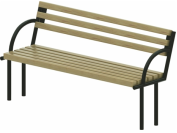 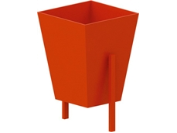 Приложение 1к подпрограмме«Формирование современной городской среды№п/пЦели, целевые индикаторыЕдиница измеренияИсточник информации2013Годы начала действия муниципальной программыГоды начала действия муниципальной программыГоды начала действия муниципальной программыГоды начала действия муниципальной программы201820192020202120222023№п/пЦели, целевые индикаторыЕдиница измеренияИсточник информации201320142015201620172018201920202021202220231Цель: Повышение уровня благоустройства  территорий города БородиноЦель: Повышение уровня благоустройства  территорий города БородиноЦель: Повышение уровня благоустройства  территорий города БородиноЦель: Повышение уровня благоустройства  территорий города БородиноЦель: Повышение уровня благоустройства  территорий города БородиноЦель: Повышение уровня благоустройства  территорий города БородиноЦель: Повышение уровня благоустройства  территорий города БородиноЦель: Повышение уровня благоустройства  территорий города БородиноЦель: Повышение уровня благоустройства  территорий города БородиноЦель: Повышение уровня благоустройства  территорий города БородиноЦель: Повышение уровня благоустройства  территорий города БородиноЦель: Повышение уровня благоустройства  территорий города БородиноЦель: Повышение уровня благоустройства  территорий города БородиноЦель: Повышение уровня благоустройства  территорий города Бородино1.1Целевые индикаторы:Целевые индикаторы:Целевые индикаторы:Целевые индикаторы:Целевые индикаторы:Целевые индикаторы:Целевые индикаторы:Целевые индикаторы:Целевые индикаторы:Целевые индикаторы:Целевые индикаторы:Целевые индикаторы:Целевые индикаторы:Целевые индикаторы:1.1.1количество и площадь благоустроенных дворовых территорий МКДшт./ м2МКУ «Служба единого заказчика»000020/ 73411------1.1.2.доля благоустроенных дворовых территорий от общего количества и площади дворовых территорий%/ %МКУ «Служба единого заказчика»000019,0/ 29,6------1.1.3охват населения благоустроенными дворовыми территориями (доля населения, проживающего в жилом фонде с благоустроенными дворовыми территориями от общей численности населения муниципального образования субъекта Российской Федерации%МКУ «Служба единого заказчика»000020,1------1.1.4количество и площадь благоустроенных общественных территорийшт./ м2МКУ «Служба единого заказчика»00002/13900------1.1.5доля площади благоустроенных общественных территорий к общей площади общественных территорий%МКУ «Служба единого заказчика»000053,67------1.1.6площадь благоустроенных общественных территорий, приходящихся на 1 жителя муниципального образованиям2МКУ «Служба единого заказчика»00001,07------1.1.7доля и размер финансового участия заинтересованных лиц в выполнении минимального перечня работ по благоустройству дворовых территорий от общей стоимости работ минимального перечня, включенных в программу%/ руб.МКУ «Служба единого заказчика»00002/ 135176,38------1.1.8объем трудового участия заинтересованных лиц в выполнении минимального перечня работ по благоустройству дворовых территорийЧел/часМКУ «Служба единого заказчика»0000600------1.1.9доля и размер финансового участия заинтересованных лиц в выполнении дополнительного перечня работ по благоустройству дворовых территорий от общей стоимости работ дополнительного перечня, включенных в программу%/руб.МКУ «Служба единого заказчика»00000------1.1.10объем трудового участия заинтересованных лиц в выполнении дополнительного перечня работ по благоустройству дворовых территорийЧел/ часМКУ «Служба единого заказчика»00000------Приложение 2 к подпрограмме «Формирование современной городской среды»Приложение 3к подпрограмме «Формирование современной городской среды»Приложение 4 к подпрограмме «Формирование современной городской среды»Адрес многоквартирного дома(МКД)ПоказателиЕдиница измеренияПо соглашениюДоля средств местного бюджета и(или) средств заинтересованных лиц, %Объем выполненных работОбъем выполненных работОплата выполненных работ, тыс. рублейОплата выполненных работ, тыс. рублейПримечание <*>Адрес многоквартирного дома(МКД)ПоказателиЕдиница измеренияПо соглашениюДоля средств местного бюджета и(или) средств заинтересованных лиц, %всегов том числе за отчетный периодвсегов том числе за отчетный периодПримечание <*>12345678910МКД №1.1. Источники финансирования работ  в том числе <**>МКД №1.средства федерального бюджетатыс. руб.хМКД №1.средства краевого бюджетатыс. руб.хсредства местного бюджетатыс. руб.средства финансового участия заинтересованных лиц: в том числе:по минимальному перечню работ;тыс. руб.по дополнительному перечню работтыс. руб.Размер экономии, в том числе:тыс. руб.средства федерального бюджетатыс. руб.хсредства краевого бюджетатыс. руб.хсредства местного бюджетатыс. руб.МКД №2.1. Источники финансирования работ в том числе <**>средства федерального бюджетатыс. руб.хсредства краевого бюджетатыс. руб.хсредства местного бюджетатыс. руб.средства финансового участия заинтересованных лиц: в том числе:по минимальному перечню работ;тыс. руб.по дополнительному перечню работтыс. руб.Размер экономии, в том числе:тыс. руб.средства федерального бюджетатыс. руб.хсредства краевого бюджетатыс. руб.хсредства местного бюджетатыс. руб.МКД № 3 …..ИТОГО по МКДВСЕГО по получателю субсидии1.Источники финансирования работ в том числе <**>средства федерального бюджетатыс. руб.хсредства краевого бюджетатыс. руб.хсредства местного бюджетатыс. руб.средства финансового участия заинтересованных лиц: в том числе:по минимальному перечню работ;тыс. руб.по дополнительному перечню работтыс. руб.Размер экономии, в том числе:тыс. руб.средства федерального бюджетатыс. руб.хсредства краевого бюджетатыс. руб.хсредства местного бюджетатыс. руб.II. Результат от реализации:МКД № 1уложено асфальтового полотнатыс. кв. мМКД № 1установлено (отремонтировано) светоточек;ед.МКД № 1установлено скамеек;ед.МКД № 1установлено урн для мусора;ед.МКД № 1установлено контейнеров для сбора твердых коммунальных отходов, включая раздельный сбор отходов;ед.МКД № 1оборудовано детских и (или) спортивных площадок;ед.МКД № 1оборудовано автомобильных парковок;ед.МКД № 1количество высаженных деревьев и кустарниковед.МКД № 1площадь благоустроенных дворовых территорийтыс. кв. мМКД № 2уложено асфальтового полотнатыс. кв. мустановлено (отремонтировано) светоточек;ед.установлено скамеек;ед.установлено урн для мусора;ед.установлено контейнеров для сбора твердых коммунальных отходов, включая раздельный сбор отходов;ед.оборудовано детских и (или) спортивных площадок;ед.оборудовано автомобильных парковок;ед.количество высаженных деревьев и кустарниковед.площадь благоустроенных дворовых территорийтыс. кв. мМКД № 3 …..ИТОГО по МКДВСЕГО по получателю субсидииуложено асфальтового полотнаустановлено (отремонтировано) светоточек;установлено скамеек;установлено урн для мусора;установлено контейнеров для сбора твердых коммунальных отходов, включая раздельный сбор отходов;оборудовано детских и (или) спортивных площадок;оборудовано автомобильных парковок;количество высаженных деревьев и кустарниковплощадь благоустроенных дворовых территорийНаименование подпрограммы «Содержание мест захоронения» (далее – подпрограмма)Наименование муниципальной программы, в рамках которой реализуется подпрограмма«Выполнение функций органов местного самоуправления» Соисполнитель муниципальной программы, реализующий настоящую подпрограмму (далее исполнитель подпрограммы)Администрация города БородиноИсполнитель мероприятий подпрограммы (главные распорядители бюджетных средств)Администрация города Бородино Цель и задачи подпрограммыцель программы – обеспечение порядка и целостности мест захоронений, создание комфортных условий посещения и соблюдение всех санитарно – эпидемиологических и экологических мерзадача подпрограммы – улучшение и благоустройство внешнего вида территории мест захоронения, эффективность использования подъездных дорог, создание благоприятных условий при посещении родственниками могил, санитарная очистка, вывоз мусора и содержание мест захоронения на территории кладбищ города БородиноЦелевые индикаторыперечень целевых индикаторов подпрограммы представлен в приложении 1 к подпрограмме «Содержание мест захоронения» Сроки реализации подпрограммы26.03.2021 – 2023 годыОбъемы и источники финансирования подпрограммы, в том числе в разбивке по всем источникам финансирования на очередной финансовый год и плановый периодобщий объем финансирования подпрограммы за счет средств местного и краевого бюджета составит: 302 845,00 руб., в том числе по годам: 2021 году – 302 845,00 руб.;2022 году – 0,00 руб.;2023 году – 0,00,руб.;средства краевого бюджета – 0,00 руб., в том числе по годам:   2021 году – 0,00 руб.;   2022 году – 0,00 руб.;   2023 году – 0,00 руб.;средства местного бюджета – 302 845,00 руб., в том числе по годам:   2021 году – 302 845,00 руб.;   2022 году – 0,00 руб.;   2023 году – 0,00 руб. Система организации контроля за исполнением подпрограммыконтроль за реализацией мероприятий осуществляет администрация города Бородиноп/пЦель,Целевые индикаторыЕдиницаизмеренияИсточник информации2021202220231Цель: Обеспечение порядка и целостности мест захоронений, создание комфортных условий посещения и соблюдение всех санитарно – эпидемиологических и экологических мерЦель: Обеспечение порядка и целостности мест захоронений, создание комфортных условий посещения и соблюдение всех санитарно – эпидемиологических и экологических мерЦель: Обеспечение порядка и целостности мест захоронений, создание комфортных условий посещения и соблюдение всех санитарно – эпидемиологических и экологических мерЦель: Обеспечение порядка и целостности мест захоронений, создание комфортных условий посещения и соблюдение всех санитарно – эпидемиологических и экологических мерЦель: Обеспечение порядка и целостности мест захоронений, создание комфортных условий посещения и соблюдение всех санитарно – эпидемиологических и экологических мерЦель: Обеспечение порядка и целостности мест захоронений, создание комфортных условий посещения и соблюдение всех санитарно – эпидемиологических и экологических мерЦелевые индикаторы1.1.Вывоз, сбор и утилизация мусора с территории кладбищм3МКУ «Служба единого заказчика»134,38134,38134,381.2.Содержание дорог на территории кладбищ%МКУ «Служба единого заказчика»100100100Наименование цели, задачи и меро-Приятий программы, подпрограммы.ГРБСКод бюджетной классификацииКод бюджетной классификацииКод бюджетной классификацииКод бюджетной классификацииРасходы (рублей), годыРасходы (рублей), годыРасходы (рублей), годыРасходы (рублей), годыОжидаемый результат от реа-лизации подпрограммногомероприятия (в натуральном выражении)Наименование цели, задачи и меро-Приятий программы, подпрограммы.ГРБСГРБСРэПрЦСРВР202120222023Итого на 2021-2023 годыОжидаемый результат от реа-лизации подпрограммногомероприятия (в натуральном выражении)Цель: Обеспечение порядка и целостности мест захоронений, создание комфортных условий посещения и соблюдение всех санитарно – эпидемиологических и экологических мерЦель: Обеспечение порядка и целостности мест захоронений, создание комфортных условий посещения и соблюдение всех санитарно – эпидемиологических и экологических мерЦель: Обеспечение порядка и целостности мест захоронений, создание комфортных условий посещения и соблюдение всех санитарно – эпидемиологических и экологических мерЦель: Обеспечение порядка и целостности мест захоронений, создание комфортных условий посещения и соблюдение всех санитарно – эпидемиологических и экологических мерЦель: Обеспечение порядка и целостности мест захоронений, создание комфортных условий посещения и соблюдение всех санитарно – эпидемиологических и экологических мерЦель: Обеспечение порядка и целостности мест захоронений, создание комфортных условий посещения и соблюдение всех санитарно – эпидемиологических и экологических мерЦель: Обеспечение порядка и целостности мест захоронений, создание комфортных условий посещения и соблюдение всех санитарно – эпидемиологических и экологических мерЦель: Обеспечение порядка и целостности мест захоронений, создание комфортных условий посещения и соблюдение всех санитарно – эпидемиологических и экологических мерЦель: Обеспечение порядка и целостности мест захоронений, создание комфортных условий посещения и соблюдение всех санитарно – эпидемиологических и экологических мерЦель: Обеспечение порядка и целостности мест захоронений, создание комфортных условий посещения и соблюдение всех санитарно – эпидемиологических и экологических мерЦель: Обеспечение порядка и целостности мест захоронений, создание комфортных условий посещения и соблюдение всех санитарно – эпидемиологических и экологических мерЗадача №1: Улучшение и благоустройство внешнего вида территории мест захоронения, эффективность использования подъездных дорог, создание благоприятных условий при посещении родственниками могил, санитарная очистка, вывоз мусора и содержание мест захоронения на территории кладбищ города Бородино012ххххххххххххххххх302 845,000,000,00302 845,00Вывоз мусора с территории кладбищАдминистрация города Бородино01205031460092050244180 639,630,000,00180 639,63Вывоз мусора с территории кладбища:2021 г. – 134,38 м32022 г. – 134,38 м32023 г. – 134,38 м3Содержание  дорог на территории кладбищаАдминистрация города Бородино01205031460092050244122 205,370,000,00122 205,37Содержание дорог на территории кладбища:2021 г. – 5,7 км2022 г. – 5,7 км2023 г. – 5,7 кмВ т.ч. по ГРБСАдминистрация города Бородино